備查通過公文日期: 107年8月2日  文號:桃教小字第1070063464號依據與目的：教育部92年國民中小學九年一貫課程綱要教育部97年國民中小學九年一貫課程綱要國民教育階段特殊教育課程綱要總綱。學校願景及學校教育目標二、學校分析、SWOT分析： (一)學校分析  學校基本資料教師分配情形（二）學校發展情境的SWOT分析分析學校情境以建構發展願景，是學校課程發展的重要起始階段。運用S（優勢）、W（劣勢）、O（機會）、T（威脅）之方式，來分析學校情境。三、學校願景：學校共同願景：「迎向學習瀚海」，培養「民主」、「創意」、「健康」、「進取」、「快樂」的國家未來主人翁。塑造溫馨校園、學生快樂學習、老師快樂教學。確立新世紀國民教育的目標、培育新世紀的國民：具有健康的身心、人文的素養、生活與學習的能力、寬廣的胸襟、鄉土的情懷及國際的視野。營造快樂、安全、健康的學習環境、提昇國民教育品質：處處可讀書、人人有書讀。以學生為主、共謀學校教育發展：學校的行政權、教師的專業自主權與家長的教育參與權三角鼎立與協調、三合一的校務運作、來強化學生的受教權共謀教育的發展。結合社區、發展學校本位的特色：把握課程改革的重點與精神、規劃設計符合學校發展的活潑課程、以建立學校本位的特色。學校經營理念：廿一世紀是個民主化、多元化、國際化、科技化與資訊化的時化，實施「國民中小學九年一貫課程」發揮「多元化、活潑化及適性化」的教學精神，提昇教學品質，希望培養學生「帶得走的基本能力」，成為具備「人本情懷、統整能力、民主素養、鄉土與國際意識，以及能進行終身學習之健全國民」。學校教育的主體是學生，有優質的校園文化、適性多元的學習環境、學生多元智能充分開發，孩子的智慧得以啟迪、情操得以涵泳、自信得以培養。學校秉持下列四個理念來推動校務，冀提升學校效能達成學校願景。行政績效責任：營造優質學習情境，協助教師專業成長，提高教學品質。（行政效率化）教師專業創意，開展學生潛能，建立學習鷹架，創造有利學習環境，激發學習潛能。（教育全人化）家長積極支援，建立夥伴關係，暢通社區參與管道，善用教育資源。（資源社區化）學生感恩惜福成為身心健康兒童（學習快樂化）（輔導全面化）學校圖像：「教師專業、行政支持、家長參與為策略，學生學習為中心為核心，建構優質教育情境」         家      教       長           師     參   學生學習    專   與                   業              行政支持    水美國小願景－迎向學習翰海，是以學生學習權中心，透過學校行政服務、教師專業自主、及家長參與校務三種作法，來提昇學生學習成效。四、學校教育目標：現今世界發展趨勢，國際社會已然成形，因而必須積極進行教育改革，以激發個人潛能、促進社會進步、提高國家競爭力。由於課程為學校教育的主要內容，故須不斷檢討改進，方能創造更優質的學校文化與教育成果，促進國家發展。基於學校經營理念，希望達成下列目標：（一）學生方面：養成心善、行正、有理、勤儉的人格；培養時時心懷感恩、事事替人設想、處處為人服務的人生觀。養成努力不懈的鬥志；培養主動積極、樂觀進取、盡力而為的人生觀。兒童圖像：激發潛能卓越成長，主動快樂學習     讓每個學生都喜歡上學，讓每個學生能自在成長，讓每個學生都適性學習。   體認學生的獨特性、主體性、依其興趣、能力、性向，因材施教、多元學習，使學生適性發展、快樂學習、健康成長。培育具有本土化、國際觀視野的青少年。（二）教師方面：鼓勵教師從事行動研究，發揮專業自主權，調整教學與評量策略；培養學童具備十大基本能力，以適應與改善未來社會環境之能力。以輔導取代管教，師長用親切、關愛、合理的態度來輔導學生，把每一個孩子都帶上來，不排斥、不放棄任何一個學生；以營造出相互關懷與勉勵之人際關係。教師圖像：擁有教學專業，發揮教育大愛的教師。 每位教師都是專業，每位教師都富有教育愛。教師在教學中充份表現專業自主，發揮教育功能。革新教學方法，改進適性評量，提昇教育品質。激發教師以教育家的光和愛，發展精緻教育，協助學生成長。（三）學校、社區方面：加強教師專業知能的提昇，家長教育觀念的成長，社區溝通網的機構，班親文化的建立，塑造優質校園文化與特色，達成社區總體營造之目標。爭取社會資源，充實設備與校園安全網之設立，營造出健康快樂安全之學習環境。家長－全面參與校務發展，發揮親師合作功能家長是教育的夥伴，積極邀請家長參與，使社區家長認同學校，信任學校。推動親職教育、溝通理念，展現學校教育與家庭教育相輔相成的功能並結合社區資源、開放校園場所，使學校與社區在互信、互惠的互動中，緊密結合成一體。五、課程推動與課程發展委員會相關資料桃園市楊梅區水美國小課程發展委員會設置要點依據：教育部97.05公佈之「國民中小學九年一貫課程綱要」。教育部92.01.15公佈之「國民中小學九年一貫課程綱要」。國民教育階段特殊教育課程綱要總綱。學校願景及學校教育目標。目的：各校應組織「課程發展委員會」於學期上課前完成學校課程計畫之規劃、決定各年級各學習領域節數，審查自編教科用書、及設計教學主題與教學活動並負責課程與教學評鑑。本校設置課程發展委員會【以下簡稱本會】，於每學年開學前規劃學校課程計畫、決定各學習領域授課節數，審查全校各年級的課程計畫，並進行課程評鑑以確保教育品質。組織與任務：課程委員會的成員應包括學校行政人員代表、年級及領域教師代表、家長及社區代表等，必要時得聘請學者專家列席諮詢。本會設委員20人，委員均為無給職，其組成方式如下：學校行政代表：校長、各處室主任及教務組長5名。教師代表：年級教師代表7名，科任教師代表2名。特殊教育教師2名。家長或社區代表(含學者專家)2名：由學校、家長會或社區人士選(推)舉之代表。執掌：（一）規劃全校之課程方向與課程結構依學校發展願景規劃全校各年級之課程設計。各年級基本教學節數中各學習領域之結構與每週上課節數。各年級基本教學節數中選修課程內容與每週上課節數。各年級每週每天之作息結構及每週上課半日與全日之天數。彈性學習節數中，學校行事節數與班級彈性教學節數之比例確定。學校行事節數之活動內容、時程(週次、日期或時段)、時數等。本校發展課程之會議時間（含研習、各領域小組、教學群）。審查並核定學校發展願景。（二）規劃教師專業成長進修計畫增進專業成長（三）協調並統整各學習領域及各處室推動之業務或學習活動。（四）審查全校各年級及各學習領域之課程計畫。（五）規劃並執行全校課程與教學評鑑、學習評鑑事宜，並訂定評鑑辦法。（六）協調社教機構、建立教學資源系統。（七）提供學校、教師、社區、家長各項教育問題諮詢。（八）提供有關課程發展、教學諮詢問題。（九）擬定「選用教科用書辦法」審查各領域小組初步選編之教材。審查自編教科用書。（十）其他有關課程發展事宜委員任期：本會第10任委員任期自107年8月1日至108年7月31日止，得連任。候補委員或補選(推)舉產生之委員，其任期均至原任期屆滿之日。舉行會議時間：本會定期舉行會議【時間另訂】，以每月召開一次為原則，唯必要時得召開臨時會議。每年六月召開會議時，必須審議完成下一個學年度學校課程計畫，送市政府教育局備查後實施。本會由校長召開；然如經委員二分之一以上連署召開時，得由連署委員互推一人召集之。本會開會時，須有應出席委員二分之一(含)以上之出席，方得開議。須有應出席委員二分之一(含)以上之同意，方得議決。投票採無記名投票或舉手方式行之。本會開會時得視實際需要，邀請其他專家、學者、相關人員列席諮詢或研討。本會之行政工作，由教導處主辦，相關處室協辦。本要點經校務會議通過，陳校長核定後實施，修正時亦同。附件一：桃園市楊梅區水美國小課程發展委員會組織一覽表附件二：水美國小107學年度課程發展委員會組織架構表附件三：水美國小107學年度課程發展委員會組織執掌分工表※各小組需執行任務時另訂之附件四：桃園市楊梅區水美國小領域課程發展小組成員六、桃園市楊梅區水美國民小學107學年度行事曆（一）桃園市楊梅區水美國民小學107學年度第1學期（二）桃園市楊梅區水美國民小學107學年度第2學期七、各年級領域課程教學進度總表桃園市楊梅區水美國民小學107學年度一年級上學期教學進度總表※1.（ ）內表每週上課節數    2. 學校重要行事請參閱行事曆桃園市楊梅區水美國民小學107學年度一年級下學期教學進度總表※1.（ ）內表每週上課節數    2. 學校重要行事請參閱行事曆桃園市楊梅區水美國民小學107學年度二年級上學期教學進度總表※1.（ ）內表每週上課節數    2. 學校重要行事請參閱行事曆桃園市楊梅區水美國民小學107學年度二年級下學期教學進度總表※1.（ ）內表每週上課節數    2. 學校重要行事請參閱行事曆桃園市楊梅區水美國民小學107學年度三年級上學期教學進度總表※1.（ ）內表每週上課節數    2. 學校重要行事請參閱行事曆桃園市楊梅區水美國民小學107學年度三年級下學期教學進度總表※1.（ ）內表每週上課節數    2. 學校重要行事請參閱行事曆桃園市楊梅區水美國民小學107學年度四年級上學期教學進度總表※1.（ ）內表每週上課節數    2. 學校重要行事請參閱行事曆桃園市楊梅區水美國民小學107學年度四年級下學期教學進度總表※1.（ ）內表每週上課節數    2. 學校重要行事請參閱行事曆桃園市楊梅區水美國民小學107學年度五年級上學期教學進度總表※1.（ ）內表每週上課節數    2. 學校重要行事請參閱行事曆桃園市楊梅區水美國民小學107學年度五年級下學期教學進度總表※1.（ ）內表每週上課節數    2. 學校重要行事請參閱行事曆桃園市楊梅區水美國民小學107學年度六年級上學期教學進度總表※1.（ ）內表每週上課節數    2. 學校重要行事請參閱行事曆桃園市楊梅區水美國民小學107學年度六年級下學期教學進度總表※1.（ ）內表每週上課節數    2. 學校重要行事請參閱行事曆縣市別桃園市楊梅區校名水美國民小學學校類型7班（附設資源班一班）   學生:144人7班（附設資源班一班）   學生:144人7班（附設資源班一班）   學生:144人校址32656 桃園市楊梅區楊新路一段410號32656 桃園市楊梅區楊新路一段410號32656 桃園市楊梅區楊新路一段410號電話(03)4782770傳真(03)4754950網址www.smps.tyc.edu.twwww.smps.tyc.edu.twwww.smps.tyc.edu.tw校長吳烈洲校長吳烈洲校長吳烈洲校長班級數及學生人數年  級班 級 數學 生 數班級數及學生人數一年級120班級數及學生人數二年級123班級數及學生人數三年級125班級數及學生人數四年級231班級數及學生人數五年級120班級數及學生人數六年級124班級數及學生人數合  計7144職務人數人數各處室主任33組長33資源班教師22科任教師00級老師年級級任級老師一年級1級老師二年級1級老師三年級1級老師四年級2級老師五年級1級老師六年級1級老師小  計7總計1515因素 S（優勢）W（劣勢）O（機會）T（威脅）地理周邊路寬交通還算便利噪音多附近屬農村、小型工業區，新建社區，有成長空間放學交通擁擠環境校地、環境優美緊鄰馬路，交通流量大，噪音大馬路拓寬後，已建造新圍牆鄰近學校距離近學校 規模全校9班 學生人數少學生活動空間大緊鄰新設校，加上少子化，學生數逐漸減少校舍完整 校地面積大與鄰近學校距離太近，可能影響家長就學心態學生學生純樸，學生素質差異大 習慣不佳，較欠缺國際觀可塑性高放學之後缺乏家庭照顧 設備硬體設備完善，班班電子互動白板及單槍，增進學習效果欠藝術與人文等專科教室資訊教室有資訊網站的架構，可以讓孩子從小就有科技、資訊教育的基礎。設備需專人維護與管理家長家長不干涉學校，全力配合支持學校 家庭經濟負擔重，適度參與班親會，雙職家庭忙碌參與班親會不足家長參與進修成長意願不高，弱勢及外籍子女多教師年輕，平均43歲有熱忱，年齡群差距小，容易溝通協調過於保守、較不能主動進行批判教師團隊和諧，向心力強教師行政工作負擔太重 地方 資源家長配合學校推展校務孩子的生活習慣及學習態度，缺乏良好的家庭教育，有待學校教育補失。較缺乏整體共識及教育理念。因此型塑社區文化，建構學習型社區特別重要資源較少名　稱桃園市楊梅區水美國民小學課程發展委員會桃園市楊梅區水美國民小學課程發展委員會組織成員人數任        務        內        涵校    長1核定「學校本位課程發展」方向與內涵。規劃「學校本位課程」內涵。審定年級課程發展計畫。評鑑「學校本位課程」實施狀況。評鑑年級課程發展計畫實施成效。整合社區教學資源，建構學校教學網絡。協調社教機構，建立教學支援系統。行政人員代表4核定「學校本位課程發展」方向與內涵。規劃「學校本位課程」內涵。審定年級課程發展計畫。評鑑「學校本位課程」實施狀況。評鑑年級課程發展計畫實施成效。整合社區教學資源，建構學校教學網絡。協調社教機構，建立教學支援系統。教師代表9核定「學校本位課程發展」方向與內涵。規劃「學校本位課程」內涵。審定年級課程發展計畫。評鑑「學校本位課程」實施狀況。評鑑年級課程發展計畫實施成效。整合社區教學資源，建構學校教學網絡。協調社教機構，建立教學支援系統。特殊教育教師2核定「學校本位課程發展」方向與內涵。規劃「學校本位課程」內涵。審定年級課程發展計畫。評鑑「學校本位課程」實施狀況。評鑑年級課程發展計畫實施成效。整合社區教學資源，建構學校教學網絡。協調社教機構，建立教學支援系統。家長代表1核定「學校本位課程發展」方向與內涵。規劃「學校本位課程」內涵。審定年級課程發展計畫。評鑑「學校本位課程」實施狀況。評鑑年級課程發展計畫實施成效。整合社區教學資源，建構學校教學網絡。協調社教機構，建立教學支援系統。社區代表1核定「學校本位課程發展」方向與內涵。規劃「學校本位課程」內涵。審定年級課程發展計畫。評鑑「學校本位課程」實施狀況。評鑑年級課程發展計畫實施成效。整合社區教學資源，建構學校教學網絡。協調社教機構，建立教學支援系統。類別職稱姓名人數職責行政人員代表總召集人校長：吳烈洲1綜理會務行政人員代表副召集人副召集人執行秘書教導主任：羅淑英總務主任：鍾鴻明輔導主任：陳俞全教務組長：黃穗菁4規劃組織運作教師代表(年級)委員一年級教師代表：張惠芬二年級教師代表：許睿恩 三年級教師代表：何美璇                     四年級教師代表：黃詩晴林森豪 五年級教師代表：莊惠如六年級教師代表：陳智泓71.規劃全校之課程方向  與課程結構2.規劃各學習領域各年  級之縱向課程計畫3.協調並統整各學習領  域及各處室推動之業  務或學習活動。4.審查全校各年級及各  學習領域之課程劃。5.規劃並執行全校課程  與教學評鑑、學習評  鑑事宜，並訂定評鑑  辦法。科任教師代表委員訓導組長：高毓鴻體育組長：黃俊益21.規劃全校之課程方向  與課程結構2.規劃各學習領域各年  級之縱向課程計畫3.協調並統整各學習領  域及各處室推動之業  務或學習活動。4.審查全校各年級及各  學習領域之課程劃。5.規劃並執行全校課程  與教學評鑑、學習評  鑑事宜，並訂定評鑑  辦法。特殊教育教師代表委員資源班教師：陳思穎資源班教師：鍾佩娟21.規劃全校之課程方向  與課程結構2.規劃各學習領域各年  級之縱向課程計畫3.協調並統整各學習領  域及各處室推動之業  務或學習活動。4.審查全校各年級及各  學習領域之課程劃。5.規劃並執行全校課程  與教學評鑑、學習評  鑑事宜，並訂定評鑑  辦法。家長與社區代表委員現任會長：秦笙維社區家長：莊婉君2各項支援組別召集人成員執掌分工課程審查組教導主任教師代表9人特殊教師2人審查全校及各領域的課程計畫教學評鑑組教導主任教師代表9人特殊教師2人對課程計畫、教學活動、教科用書、教學與評量方法，定期評估、檢討、改進。社區資源組總務主任社區、家長代表考量社區特性，教師專長及校內外資源狀況，統籌社區教學資源。成績評量組教導主任教師代表9人特殊教師2人研訂學校學生成績評量辦法補充規定。評議小組校　　長三處室主任評議教學或評量之重大爭議。領域召集人(櫥窗負責人)領域成員成員人數國語文國語文林森豪何美璇、陳思穎陳智泓、莊惠如、鍾佩娟6英語英語羅淑英何美璇、許睿恩3本土語言客許睿恩黃穗菁、謝美玉、黃詩晴鍾鴻明5本土語言閩高毓鴻蔡幸容、何美璇黃俊益4數學領域數學領域陳智泓林森豪、黃詩晴、莊惠如鍾佩娟、陳思穎6社會領域社會領域黃穗菁羅淑英、黃俊益、鍾鴻明4自然領域自然領域陳俞全高毓鴻、鍾鴻明3藝術領域藝術領域黃詩晴黃穗菁、張惠芬、詹祐晴4健體領域健體領域黃俊益陳俞全、高毓鴻、羅淑英4綜合領域綜合領域莊惠如林森豪、陳智泓、謝梅姿4生活課程生活課程張惠芬許睿恩、謝梅姿3特殊教育領域特殊教育領域陳思穎陳俞全、鍾佩娟3週次日期校務行事各項會議教導處教導處教導處總務處週次日期校務行事各項會議教務訓導輔導總務處準備週/10826~09018/28、29備課8/29(三)全校返校8/30(四)開學日迎新活動、新生家長座談會、祖孫週宣導友善校園週【9月孝敬活動】排定課表8/29發教具、教科書，退補換教科書班級、行政網頁製作電腦教室設備檢查與整理課後照顧開始學習情境佈置班級訂定閱讀計畫特定學生就學助學金提出申請導護工作分配路隊編組、訓練建立家長聯絡電話資料（安親班聯絡電話）體育器材檢核衛生藥品補充加強環境衛生含氟漱口水開始友善校園週系列活動建立新生健康資料社團調查招募志工祖孫週宣導【8/26(日)祖父母節】新生迎新會暨家長座談會建立一年級新生輔導資料擬定認輔計畫IEP會議校園安全管理檢核(17項)電器用品檢查清洗水塔財產清點移交各班補充教師辦公用品課桌椅調整飲水機管線消毒20902~09089/05(三)教室佈置教評、考核委員改選視力、身高、體重、頭蝨等健康檢查認輔教師意願調查文書歸檔水質檢測消防設施補充整理校史室30909~09159/12(三)校務會議；特推會；課發會(1)、認輔、性平會議9/12教師讀報教育研習9/13(四)班親會暨家長大會9/13(四)防震演練編配預演教學優良教師填報暑假作業績優表揚9/10(一)教室佈置觀摩課發會1教師讀報教育研習(大紀元)13:30社團活動開始9/12游泳教學1（五、六年級）9/13(四)防震演練編配預演召開班親會特推會認輔性平會議繳交各項代收費用整理校園召開家長大會教室佈置費請領無力支付午餐會議40916~0922召開第一次家長委員會（改選會長）性別教育課程(1)9/19(三)教師CPR研習9/20(四)防火教育宣導(暫)學習社群(1)教師CPR研習(楊梅國小)9/19游泳教學2（五、六年級）發放視力不良通知單9/20(四)防火教育宣導9/21(五)防震正式演習性別教育課程(1)特殊教育計畫送審收註冊費財產清點花木修剪午餐進餐指導召開第一次家長委員會（改選會長）50923~0929教師節感恩活動學習社群(1)1.學習社群(1)9/26游泳教學3（五、六年級）發新生預防注射通知單全校流感注射   (日期待公文通知)教師節感恩活動107年度第3次(10703)鑑定提報1.校園環境規劃經費爭取2.檢核修繕簿、警衛紀錄簿60930~1006英語成語學習測驗（1）教師特教知能研習【10月動手做環保】1.英語成語學習測驗（1）10/3游泳教學4（五、六年級）交通安全宣導申請特殊學生教科書、專業團隊、交通費10703鑑定送件特教研習檢修電器用品校園環境安全檢查清理屋頂樹葉71007~1013性別平等教育課程(2)10/10(三)雙十節放假更換教室佈置建立個案輔導資料性別平等教育課程(2)操場整理花卉補植門窗檢修81014~1020家庭教育開始實施教學連續6週10/17(三)教師環教研習作業抽查（自然、生活、數學）環教研習書包檢測家庭教育開始實施教學，連續6週(1)辦公室整理花木修剪飲水機保養91021~1027性別平等教育課程(3)校慶準備學習社群(2)行政班級網頁更新學習社群(2)69週年校慶運動大會預演家庭教育(2) 性別平等教育課程(3)請領11月薪津檢核修繕簿、警衛紀錄簿101028~110311/3(六)69週年校慶【11月運動會】第一次評量卷交出69週年校慶69週年校慶運動大會預演家庭教育(3)10703鑑定安置作業1.遊戲器材維修111104~111011/5(一)補假11/7、8第一次評量(含新生注音考試) 身心障礙體驗宣導週英語成語學習測驗（2）英文韻文課程(六年級)第一次評量英語成語學習測驗（2）家庭教育(4)身心障礙宣導週補充教師辦公用品121111~1117學校本位課程週(1)校內語文競賽學校本位課程週(1)校內語文競賽家庭教育(5)1.影印機維修2.水龍頭檢修3.投影機檢修131118~112411/21(三)課發會(2)學校本位課程(2)11/21(三)學習社群(3)課發會(2)學校本位課程週(2) 作業抽查（社會、聯絡簿、國語）學習社群(3)家庭教育(6)花木整理施肥檢核修繕簿、警衛紀錄簿141125~120111/28~11/30畢業生校外教學(暫)一、四年級健康檢查(暫)學校本位課程(3)學校本位課程(3)畢業生校外教學(暫)一、四年級健康檢查(暫)1.電風扇檢修2.無障礙設施  檢修151202~1208英語成語學習測驗（3）歲末感恩活動【12月感恩活動】英語成語學習測驗（3）書包檢測歲末感恩活動1.草皮修剪2.門窗修繕3.財產盤點161209~1215資源班安置會議1.掃除用具檢查2.電器教具修繕171216~122212/19(三)課發會(3)、領域會議、學群會議12/22(六)補12/31(一)課程教科書遴選課發會(3)、領域會議；學群會議─寒假作業規劃假日安全宣導規劃冬令營活動1.文書歸檔2.用電系統檢修181223~1229學習社群(4)各班擬定寒假作業統計下學期教科書、簿本需求學習社群(4)認輔工作檢討收回輔導記錄本108年度第1次(10801)鑑定提報請1月薪津花木修剪檢核修繕簿、警衛紀錄簿191230~010512/31(一)調整放假1/1(二)元旦1/2(三)兒少保護宣導英語成語學習測驗（4）評量卷命題交出作業抽查（英文、學習護照、作文）英語成語學習測驗（4）兒少保護宣導108年度第1次(10801)鑑定送件飲水機保養      遊戲器材200106~01121/9、10第二次評量【1月運動賽事】行政及各學年期末檢討職員考核送審第二次評量桃園市在地生活化課程(三至六年級社會─五年級3節，其餘4節)體育器材檢修寒假生活輔導整理輔導資料校舍設備安全檢修清洗水塔文書歸檔各種帳冊整理廚房設備檢修210113~01191/16(三)校務會議、期末IEP會議、特推會1/18(五)結業式，1/20寒假開始108/2/11(一)開學桃園市在地生活化課程(三至六年級社會─五年級3節，其餘4節)環境總整理期末大掃除寒假假日安全宣導特推會、期末IEP會議收回輔導、學籍、逐年檢查表等會議紀錄校內轉介生提報篩選校園安全管理檢核(17項)週次日期校務行事各項會議教導處教導處輔導室總務處週次日期校務行事各項會議教務訓導輔導室總務處10210~02162/11（一）開學日友善校園週教室佈置發教具、教科書、參考圖書整理教具圖書課後照顧開始教室佈置、櫥窗更新校刊編輯小組會議社團活動調查友善校園週系列活動註冊費彙整教學設備需  求調查清理屋頂樹葉20217~02232/20(三)校務會議、認輔會議、性平會議、特推會、課發會(4)2/21(四)世界母語日退補換教科書調查與購置教具特定學生就學補助申請校刊徵稿母語日活動宣導課發會(4)含氟漱口水開始認輔會議性平會議特推會修剪樹枝30224~03022/28（四）和平紀念日放假教學優良教師敘獎(五分之一)寒假作業優良獎勵班級閱讀計畫修正實施視力、身高、體重、頭蝨等健康檢查社團活動開始教師健檢(日期另定)遊戲器材檢  修整理校史室校園環境安  全檢查週家長大會無力支付午  餐會議40303~0309【3月校園植物大解說】班級網頁更新檢核導護日誌、遊戲器材紀錄、晨檢簿花木修剪檢核修繕簿、警衛紀錄簿50310~0316學習社群(5)英語成語學習測驗（1）學校本位課程週(1) 英語成語學習測驗（1）學習社群(5)本位課程週(1)模範生選拔書包檢測防災演練申請特殊學生教科書、專業團隊、交通費1.辦公室整理2.遊戲器材檢  修60317~0323學校本位課程週(2)學校本位課程週(2)108年度第2次(10802)鑑定提報補充教師辦  公用品營養教育宣導講座70324~0330家庭教育開始實施學，連續6週學校本位課程週(3)作業抽查（國語、社會、英文）學校本位課程週(3)家庭教育(1)1.影印機維修2.校園環境安  全檢查週次日期校務行事各項會議教導處教導處教導處總務處週次日期校務行事各項會議教務訓導輔導總務處80331~04064/4(四)、4/5（五）兒童/清明節放假【4月體育活動】教學觀察校刊截稿製作兒童節慶祝大會暨模範生表揚1.家庭教育(2)2.108年度第2次鑑定安置會議花木整理施肥90407~0413英語成語學習測驗（2）教學優良教師報送性別教育課程(4)交第一次評量試卷英語成語學習測驗（2）編造畢業生清冊交試卷檢核導護日誌、遊戲器材紀錄、晨檢簿檢核認輔紀錄家庭教育(3)108年度第2次(10802)鑑定送件性別教育課程(4)消防設施補充檢核修繕簿、警衛紀錄簿100414~04204/17、18第一次評量特教研習、課發會(5) 新生報到(暫)4/17、18第一次評量課發會(5) 新生報到(暫)高年級CPR教學特教研習家庭教育(4)1.總務處期中  工作檢討2.草皮修剪3.午餐營養藝   文競賽110421~0427學習社群(6)4/27(六)親職教育日英文韻文教材（六年級）學習社群(6)志工表揚1.親職教育日暨班級成果發表會3.家庭教育(5)1.電器教具修  繕2.遊戲器材檢  修120428~05044/29(一)補假性別平等教育宣導(5)領域會議-教科書遴選【5月感恩活動】教學觀察本土語言選修調查教科書遴選書包檢測游泳教學1五年級）家庭教育(6)性別平等教育宣導(5)1.公文歸檔2.校園環境安  全檢查130505~05115/8(三)兒少保護英語成語學習測驗（3）性別平等教育課程(6)英語成語學習測驗（3）五年級愛校服務隊組訓游泳教學2（四、五年級）檢核導護日誌、遊戲器材紀錄、晨檢簿民主法治宣導週（自治市長選舉）檢核認輔紀錄兒少保護研習性別平等教育課程(6)整理校史室檢核修繕簿、警衛紀錄簿清洗水塔140512~0518教師消防研習作業抽查（自然數學、聯絡簿）製作畢業證書實施游泳教學3（四、五年級）畢業生轉銜會議花木修剪教師消防研習150519~0525學習社群(7)課發會(5)學校課程計畫撰寫說明作業抽查（六年級作文）學習社群(7)實施游泳教學4五年級）公文歸檔畢業典禮邀請函寄出週次日期校務行事各項會議教導處教導處教導處總務處週次日期校務行事各項會議教務處訓導處輔導室總務處160526~0601【6月班際體育競賽】學生轉銜輔導月退休、月撫慰金送件交畢業考試卷1.遊戲器材檢  修2.校園環境安  全檢查週170601~06086/5、6畢業班畢業考6/7(五)端午節英語成語學習測驗（4）畢業班畢業考英語成語學習測驗（4）訓導工作總檢討各項比賽成果整理檢核導護日誌、遊戲器材紀錄、晨檢簿認輔期末檢討會檢核認輔紀錄檢核修繕簿、警衛紀錄簿180609~0615學群會議(規劃暑假作業)行政會議畢業週活動畢業典禮學習社群(8)六年級作業抽查（學習護照、作文）遴選下學期簿本第二次評量命題交出畢業典禮準備暑假作業規劃完成學習社群(8)六年級作業抽查（學習護照、作文）畢業生愛校服務一至五年級掃地區域規劃防溺宣導資源班校內篩選測驗生命教育1.畢業典禮準  備事宜2.校園設備檢  修3.召開家長委員會190616~06226/20(三)課發會(6)（108學年度課程計畫定稿送件）、特推會6/19、20第二次定期評量兒童閱讀績優頒獎作業抽查（學習護照、作文）第二次定期評量體育器材檢修掃除用具清點健康體位班開課輔導室期末工作檢討108 第2次鑑定安置會議期末IEP檢討會議召開特推會1.總務處期末  工作檢討2.公文歸檔200623~0629校務會議6/28結業式7/1暑假開始辦理分班作業學籍簿冊整理代課費結算照顧費結算期末大掃除二手書、制服回收暑假安全宣導1.輔導資料表冊集中保管各班財產清點收回週次日期各領域教學進度（20節）各領域教學進度（20節）各領域教學進度（20節）各領域教學進度（20節）各領域教學進度（20節）各領域教學進度（20節）各領域教學進度（20節）彈性學習節數(3節)彈性學習節數(3節)彈性學習節數(3節)週次日期語文（6）語文（6）語文（6）數學（3）生活課程（6）健康與體育（3）綜合活動（2）英文（1）學校行事及教師自行規劃（1）國語(閱讀)（1）國語(閱讀)（1）週次日期國語文（5）本土語言（1）本土語言（1）數學（3）生活課程（6）健康與體育（3）綜合活動（2）英文（1）學校行事及教師自行規劃（1）國語(閱讀)（1）國語(閱讀)（1）週次日期國語文（5）客語閩語數學（3）生活課程（6）健康與體育（3）綜合活動（2）英文（1）學校行事及教師自行規劃（1）國語(閱讀)（1）國語(閱讀)（1）10826~0901一、貓咪【生涯發展教育】第壹單元讀書
第一課上課了
【人權教育】【性別平等教育】一、咱來去讀冊1、來去讀冊一、10以內的數
1-1認識1～10的數1-2 1～10的讀寫
【環境教育】主題一、我上一年級了單元1新學校新教室◎性別平等教育◎環境教育◎家政教育◎人權教育◎生涯發展教育單元一我會照顧自己
活動1長大真好
【性別平等教育】第一單元踏進校園的第一步
活動一我是小學生
【性別平等教育】迎新活動友善校園週Unit 1  Aa  Bb  Cc迎新活動友善校園週閱讀閱讀20902~0908二、鵝寶寶【家政教育】第壹單元讀書
第一課上課了
【人權教育】【性別平等教育】一、咱來去讀冊1、來去讀冊一、10以內的數
1-3 1～10的做數練習園地
【環境教育】主題一、我上一年級了單元1新學校新教室◎性別平等教育◎環境教育◎家政教育◎人權教育◎生涯發展教育單元一我會照顧自己
活動1長大真好
【性別平等教育】第一單元踏進校園的第一步
活動一我是小學生
【性別平等教育】Unit 1  Aa  Bb  Cc數學補救教學閱讀閱讀30909~0915三、河馬和河狸【家政教育】第壹單元讀書
第一課上課了
【人權教育】【性別平等教育】一、咱來去讀冊1、來去讀冊二、順序與多少
2-1 數的順序
2-2 第幾位
【生涯發展教育】
【性別平等教育】
【環境教育】主題一、我上一年級了單元2我和新朋友◎性別平等教育◎環境教育◎家政教育◎人權教育◎生涯發展教育單元一我會照顧自己
活動2我的身體
【性別平等教育】第一單元踏進校園的第一步
活動一我是小學生
【性別平等教育】Unit 1  Aa  Bb  Cc國語補救教學閱讀閱讀40916~0922四、笑嘻嘻【環境教育】第壹單元讀書
第一課上課了
【人權教育】【性別平等教育】一、咱來去讀冊2、鉛筆盒仔二、順序與多少
2-3比多少練習園地
三、比長短3-1比長短
【生涯發展教育】
【性別平等教育】
【環境教育】主題一、我上一年級了單元3校園新發現◎性別平等教育◎環境教育◎家政教育◎人權教育◎生涯發展教育單元一我會照顧自己
活動3身體清潔我最棒
【家政教育】性別平等教育課程Unit 2  Dd  Ee  Ff數學補救教學閱讀閱讀50923~0929五、翹翹板【人權教育】第壹單元讀書
客家童謠：嘴嘟嘟
【人權教育】一、咱來去讀冊2、鉛筆盒仔三、比長短
3-2高矮與厚薄
3-3解題練習園地
【生涯發展教育】
【性別平等教育】
【環境教育】主題二、我在學校的一天單元1上學去◎性別平等教育◎環境教育◎家政教育◎人權教育◎生涯發展教育單元一我會照顧自己
活動3身體清潔我最棒
【家政教育】第一單元踏進校園的第一步
活動二校園初體驗
【性別平等教育】教師節感恩活動Unit 2  Dd  Ee  Ff教師節感恩活動閱讀閱讀60930~1006六、謝謝老師【生涯發展教育】第貳單元屋下
第二課屋下人
【人權教育】【性別平等教育】【家政教育】一、咱來去讀冊2、鉛筆盒仔四、分與合
4-1一共有多少
4-2剩下多少
【生涯發展教育】
【性別平等教育】
【環境教育】主題二、我在學校的一天單元2上課了◎性別平等教育◎環境教育◎家政教育◎人權教育◎生涯發展教育單元一我會照顧自己
活動3身體清潔我最棒
【家政教育】第一單元踏進校園的第一步
活動二校園初體驗
【性別平等教育】Unit 2  Dd  Ee  Ff國語補救教學閱讀閱讀71007~1013七、龜兔賽跑【生涯發展教育】第貳單元屋下
第二課屋下人
【人權教育】【性別平等教育】【家政教育】一、咱來去讀冊2、鉛筆盒仔四、分與合
4-30的認識
4-4分與合練習園地
【人權教育】
【性別平等教育】
【環境教育】主題二、我在學校的一天單元3放學了◎性別平等教育◎環境教育◎家政教育◎人權教育◎生涯發展教育單元二身體一級棒
活動1活力操
【性別平等教育】性別平等教育教育Review 1數學補救教學閱讀閱讀81014~1020八、拔蘿蔔【生涯發展教育】第貳單元屋下
第二課屋下人
【人權教育】【性別平等教育】【家政教育】二、甜蜜的家庭3、心肝仔囝五、10以內的加法
5-1加法算式
5-2向上數
5-3 3＋2和2＋3
【生涯發展教育】
【性別平等教育】
【環境教育】主題三、我的樹寶貝單元1我愛樹寶貝◎性別平等教育◎環境教育◎家政教育◎人權教育◎生涯發展教育單元二身體一級棒
活動2身體造型遊戲
【環境教育】第一單元踏進校園的第一步
活動三上課！下課！
【性別平等教育】Review 1 國語補救教學閱讀閱讀91021~1027九、動物狂歡會【人權教育】第貳單元屋下
第二課屋下人
【人權教育】【性別平等教育】【家政教育】二、甜蜜的家庭3、心肝仔囝五、10以內的加法
5-4加法練習
5-5解題練習園地
【生涯發展教育】
【環境教育】主題三、我的樹寶貝單元2樹下新發現◎性別平等教育◎環境教育◎家政教育◎人權教育◎生涯發展教育單元二身體一級棒
活動3走走跑跑
【性別平等教育】性別平等教育課程Review 1數學補救教學閱讀閱讀101028~1103十、快跑小球【家政教育】第貳單元屋下
第三課 暗晡頭
【性別平等教育】【家政教育】二、甜蜜的家庭3、心肝仔囝綜合與應用（一）
1.看圖比一比
2.數字卡遊戲
3.射飛鏢
4.小動物找家
【生涯發展教育】
【性別平等教育】
【環境教育】評量週主題三、我的樹寶貝單元3樹寶貝的訪客◎性別平等教育◎環境教育◎家政教育◎人權教育◎生涯發展教育單元二身體一級棒
活動3走走跑跑
【性別平等教育】第二單元生活亮起來
活動一整潔好習慣
【性別平等教育】Unit 3  Gg  Hh  Ii國語補救教學閱讀閱讀111104~1110一、做早操【環境教育】第貳單元屋下
第三課 暗晡頭
【性別平等教育】【家政教育】二、甜蜜的家庭3、心肝仔囝六、認識形狀
6-1形狀的名字
6-2圖形的分類
【家政教育】
【環境教育】四、我聽到的聲音單元1生活中的聲音◎性別平等教育◎環境教育◎家政教育◎生涯發展教育單元二身體一級棒
活動4跳跳樂
【性別平等教育】第二單元生活亮起來
活動二維護整潔有一套
身心障礙宣導週Unit 3  Gg  Hh  Ii身心障礙宣導週閱讀閱讀121111~1117二、吹泡泡【家政教育】第貳單元屋下
第三課 暗晡頭
【性別平等教育】【家政教育】三、古錐的動物4、鳥仔六、認識形狀
6-3辨認形狀
6-4畫圖形
【性別平等教育】
【環境教育】主題四、我聽到的聲音單元2樂器的聲音◎性別平等教育◎環境教育◎家政教育◎生涯發展教育單元二身體一級棒
活動4跳跳樂
【性別平等教育】第二單元生活亮起來
活動二維護整潔有一套
環境教育〈學校本位課程〉Unit 3  Gg  Hh  Ii環境教育閱讀閱讀131118~1124三、秋千【人權教育】第貳單元屋下
客家童謠：隔壁鄰舍
【性別平等教育】三、古錐的動物4、鳥仔六、認識形狀
6-5動手做練習園地數學樂園
【性別平等教育】
【環境教育】主題四、我聽到的聲音單元2樂器的聲音◎性別平等教育◎環境教育◎家政教育◎生涯發展教育單元三我愛運動
活動1安全去運動
【人權教育】第二單元生活亮起來
活動三小小秩序長
環境教育〈學校本位課程〉Unit 4  Jj  Kk環境教育閱讀閱讀141125~1201四、跳房子【性別平等教育】第參單元年節
第四課冬節圓
【家政教育】三、古錐的動物4、鳥仔七、10以內的減法
7-1減法算式
7-2減法練習
【生涯發展教育】
【環境教育】主題四、我聽到的聲音單元3聲音魔術師◎性別平等教育◎環境教育◎家政教育◎生涯發展教育◎人權教育單元三我愛運動
活動2傳球遊戲
【性別平等教育】第二單元生活亮起來
活動三小小秩序長
環境教育〈學校本位課程〉Unit 4  Jj  Kk環境教育閱讀閱讀151202~1208統整活動一（2）五、門開了（3）【家政教育】第參單元年節
第四課冬節圓
【家政教育】三、古錐的動物5、數字歌七、10以內的減法
7-3減法應用
7-4加或減的應用練習園地
【生涯發展教育】
【環境教育】主題五、玩具總動員單元1玩具王國◎性別平等教育◎環境教育◎家政教育◎生涯發展教育單元三我愛運動
活動2傳球遊戲
【性別平等教育】第三單元有你真好
活動一家人與我
【性別平等教育】歲末感恩活動Unit 4  Jj  Kk歲末感恩活動閱讀閱讀161209~1215五、門開了（2）【家政教育】六、我們的家（3）【環境教育】第參單元年節
第四課冬節圓
【家政教育】三、古錐的動物5、數字歌八、30以內的數
8-1 11～20的數
8-2 21～30的數
【性別平等教育】
【環境教育】主題五、玩具總動員單元2有趣的玩具◎性別平等教育◎環境教育◎家政教育◎生涯發展教育單元三我愛運動
活動3夾夾樂
【人權教育】第三單元有你真好
活動二牽手向前行
【性別平等教育】Unit 5  Ll  Mm閱讀閱讀171216~1222六、我們的家（2）【環境教育】七、爬山（3）【環境教育】第參單元年節
客家童謠：阿啾箭阿啾唧
【人權教育】三、古錐的動物5、數字歌八、30以內的數
8-3 數的順序
8-4 10、20和一位數的分與合
【性別平等教育】
【環境教育】主題五、玩具總動員單元3玩具同樂會◎性別平等教育◎環境教育◎家政教育◎人權教育◎生涯發展教育單元三我愛運動
活動3夾夾樂
【人權教育】第三單元有你真好
活動二牽手向前行
【性別平等教育】Unit 5  Ll  Mm閱讀閱讀181223~1229七、爬山（2）【環境教育】八、新年（3）【家政教育】第參單元年節
第五課過年
【家政教育】三、古錐的動物5、數字歌八、30以內的數
8-5數量比較練習園地數學樂園
【性別平等教育】
【環境教育】主題六、歡喜過新年單元1準備迎新年◎性別平等教育◎環境教育◎家政教育◎人權教育◎生涯發展教育單元四快樂的一天
活動1活力早餐
【家政教育】第三單元有你真好
活動三好友一籮筐
【性別平等教育】Unit 5  Ll  Mm國語補救教學閱讀閱讀191230~0105八、新年（2）【家政教育】第參單元年節
第五課過年
【人權教育】傳統念謠-一放雞九、時間
9-1 事件的先後
9-2 認識鐘面
【家政教育】
【環境教育】主題六、歡喜過新年單元2除夕團圓夜◎性別平等教育◎環境教育◎家政教育◎人權教育◎生涯發展教育單元四快樂的一天
活動2平安回家去
【人權教育】第四單元入學前後的我
活動一生活大不同
【性別平等教育】Review 2數學補救教學閱讀閱讀200106~0112統整活動二（1）第參單元年節
第五課過年
【人權教育】歡喜來過年-舊曆過年九、時間
9-3解題練習園地
【性別平等教育】
【環境教育】評量週六、歡喜過新年單元3新年新希望◎性別平等教育◎環境教育◎家政教育◎人權教育◎生涯發展教育單元四快樂的一天
活動2平安回家去
活動3交通安全小達人
【人權教育】第四單元入學前後的我
活動二能力新發現
【性別平等教育】Review 2總複習閱讀閱讀210113~0119統整活動二（1）第參單元年節
客家童謠：伯公伯婆
【人權教育】總複習綜合與應用（二）
1.圖形的分類
2.郵差送信
3.減法果汁機
4.時鐘爺爺
【生涯發展教育】
【環境教育】休業式單元四快樂的一天
活動4我愛家人
【家政教育】運動賽事第四單元入學前後的我
活動三真心話大聲說
【性別平等教育】Final Review運動賽事閱讀閱讀週次日期各領域教學進度（20節）各領域教學進度（20節）各領域教學進度（20節）各領域教學進度（20節）各領域教學進度（20節）各領域教學進度（20節）各領域教學進度（20節）彈性學習節數(3節)彈性學習節數(3節)彈性學習節數(3節)週次日期語文（6）語文（6）語文（6）數學（3）生活課程（6）健康與體育（3）綜合活動（2）英文（1）學校行事及教師自行規劃（1）國語(閱讀)（1）週次日期國語文（5）本土語言（1）本土語言（1）數學（3）生活課程（6）健康與體育（3）綜合活動（2）英文（1）學校行事及教師自行規劃（1）國語(閱讀)（1）週次日期國語文（5）客語閩語數學（3）生活課程（6）健康與體育（3）綜合活動（2）英文（1）學校行事及教師自行規劃（1）國語(閱讀)（1）10210~0216一、北風【環境教育】【生涯發展教育】第壹單元好朋友
第一課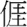 【人權教育】【性別平等教育】【環境教育】一、歡喜去學校 1.學校的運動埕一、100以內的數
1-110個一數
1-2幾個十幾個一
1-3位值與化聚【性別平等教育】
【環境教育】主題一、新的學期單元1開學相見歡◎性別平等教育◎環境教育◎家政教育◎人權教育◎生涯發展教育單元一我是身體的好主人
活動1誰最重要【環境教育】第一單元做好該做的事
活動一我該做的事【生涯發展教育】
【性別平等教育】
【環境教育】友善校園週Unit 1  Nn  Oo  Pp友善校園週閱讀20217~0223二、春天來了【環境教育】第壹單元好朋友
第一課【人權教育】【性別平等教育】【環境教育】一、歡喜去學校  1.學校的運動埕一、100以內的數
1-4數的大小比較
1-5百數表
練習園地【生涯發展教育】
【環境教育】主題一、新的學期單元2寒假生活分享◎性別平等教育◎環境教育◎家政教育◎生涯發展教育單元一我是身體的好主人
活動1誰最重要【環境教育】第一單元做好該做的事
活動一我該做的事【生涯發展教育】
【性別平等教育】
【環境教育】Unit 1  Nn  Oo  Pp國語補救教學閱讀30224~0302三、新的計畫【家政教育】【生涯發展教育】第壹單元好朋友
第一課【人權教育】【性別平等教育】【環境教育】一、歡喜去學校 1.學校的運動埕二、認識錢幣
2-1認識1、5、10元
2-2認識50元【性別平等教育】
【環境教育】主題二、美麗的春天單元1發現春天◎性別平等教育◎環境教育◎家政教育◎生涯發展教育單元一我是身體的好主人
活動2我喜歡自己【生涯發展教育】【性別平等教育】【家政教育】第一單元做好該做的事
活動一我該做的事
活動二我來試試看【生涯發展教育】
【性別平等教育】
【環境教育】Unit 1  Nn  Oo  Pp數學補救教學閱讀40303~0309三、新的計畫【家政教育】【生涯發展教育】四、花開的聲音【環境教育】第壹單元好朋友
第一課【人權教育】【性別平等教育】【環境教育】一、歡喜去學校  1.學校的運動埕二、認識錢幣
2-3解題練習園地【性別平等教育】
【環境教育】主題二、美麗的春天單元2表現春天◎性別平等教育◎環境教育◎家政教育◎人權教育◎生涯發展教育單元一我是身體的好主人
活動2我喜歡自己【生涯發展教育】【性別平等教育】【家政教育】第一單元做好該做的事
活動二我來試試看【生涯發展教育】
【性別平等教育】
【環境教育】Unit 2  Qq  Rr  Ss國語補救教學閱讀50310~0316四、花開的聲音【環境教育】統整活動一五、作夢的雲【環境教育】第壹單元 好朋友
客家童謠：缺牙耙【人權教育】【性別平等教育】二、彩色的春天  2.鳥鼠食菝仔三、20以內的加減
3-1基本加法
3-2加法心算【生涯發展教育】
【環境教育】主題二、美麗的春天單元2表現春天◎性別平等教育◎環境教育◎家政教育◎人權教育◎生涯發展教育單元一我是身體的好主人
活動3身體的感覺【生涯發展教育】【性別平等教育】學校本位課程〈植物〉Unit 2  Qq  Rr  Ss數學補救教學閱讀60317~0323五、作夢的雲【環境教育】六、小雨滴【環境教育】【海洋教育】第貳單元春天
第二課春天【人權教育】【環境教育】二、彩色的春天  2.鳥鼠食菝仔三、20以內的加減
3-3基本減法3-4減法心算練習園地【生涯發展教育】
【環境教育】主題三、我來告訴你單元1把聲音傳出去◎性別平等教育◎環境教育◎家政教育◎生涯發展教育單元一我是身體的好主人
活動4我會保護自己【人權教育】【性別平等教育】學校本位課程〈植物〉Unit 2  Qq  Rr  Ss國語補救教學閱讀70324~0330六、小雨滴【環境教育】【海洋教育】七、妹妹的紅雨鞋【性別平等教育】第貳單元春天
第二課春天【人權教育】【環境教育】二、彩色的春天  2.鳥鼠食菝仔數學樂園四、長度4-1量長度【生涯發展教育】
【性別平等教育】
【環境教育】主題三、我來告訴你單元1把聲音傳出去◎性別平等教育◎環境教育◎家政教育◎生涯發展教育單元二身體魔法師
活動1身體變變變【性別平等教育】學校本位課程〈植物〉Review 1數學補救教學閱讀80331~0406七、妹妹的紅雨鞋【性別平等教育】第貳單元春天
第二課春天【人權教育】【環境教育】二、彩色的春天  3.美麗的學校四、長度
4-2長度的比較4-3長度的合成和分解練習園地【生涯發展教育】
【環境教育】主題三、我來告訴你單元2電話你我他◎性別平等教育◎環境教育◎家政教育◎人權教育◎生涯發展教育單元二身體魔法師
活動1身體變變變【性別平等教育】第二單元戶外的天地活動一校園新發現
活動二親親大自然【人權教育】
【性別平等教育】
【環境教育】Review 1 國語補救教學閱讀90407~0413八、七彩的虹【環境教育】第貳單元春天
第三課學校風光【人權教育】【環境教育】二、彩色的春天  3.美麗的學校五、立體形體
5-1堆形體
5-2立體形體
5-3複製形體練習園地【生涯發展教育】
【家政教育】
【環境教育】主題三、我來告訴你單元2電話你我他◎性別平等教育◎環境教育◎家政教育◎人權教育◎生涯發展教育單元二身體魔法師
活動2肢體語言【環境教育】性別平等課程Unit 3  Tt  Uu  Vv數學補救教學閱讀100414~0420統整活動二九、斑文鳥和小山雀【性別平等教育】第貳單元春天
第三課學校風光【人權教育】【環境教育】二、彩色的春天  3.美麗的學校綜合與應用（一）
1.丟花片遊戲
2.釣魚
3.比長短
4.玩具店5.比比看【生涯發展教育】
【海洋教育】
【環境教育】評量週主題三、我來告訴你單元3電話神通◎性別平等教育◎環境教育◎家政教育◎生涯發展教育單元三健康有一套
活動1生病了該怎麼辦
活動2做個好病人【生涯發展教育】【家政教育】第二單元戶外的天地
活動二親親大自然【人權教育】
【性別平等教育】
【環境教育】Unit 3  Tt  Uu  Vv國語補救教學閱讀110421~0427九、斑文鳥和小山雀【性別平等教育】十、和你在一起【環境教育】第貳單元春天
第三課學校風光【人權教育】【環境教育】二、彩色的春天  3.美麗的學校六、二位數的加減
6-1二位數加一位數6-2二位數相加（不進位）【生涯發展教育】
【環境教育】主題四、快樂的成長單元1成長小故事◎性別平等教育◎環境教育◎家政教育◎人權教育◎生涯發展教育單元三健康有一套
活動2做個好病人【家政教育】第二單元戶外的天地
活動二親親大自然【人權教育】
【性別平等教育】
【環境教育】Unit 3  Tt  Uu  Vv數學補救教學閱讀120428~0504十、和你在一起【環境教育】十一、綠池白鵝【性別平等教育】【環境教育】第貳單元春天
第三課學校風光【人權教育】【環境教育】三、我的身軀  4.小弟六、二位數的加減
6-3加法直式紀錄
6-4二位數減法（不退位）【性別平等教育】
【環境教育】主題四、快樂的成長單元1成長小故事◎性別平等教育◎環境教育◎家政教育◎人權教育◎生涯發展教育單元三健康有一套
活動3如何不生病
活動4營養的每一天【家政教育】性別平等課程Unit 4  Ww  Xx國語補救教學閱讀130505~0511十一、綠池白鵝【性別平等教育】【環境教育】十二、第一張生日卡片【性別平等教育】第貳單元春天
客家童謠：羊咩咩【人權教育】【家政教育】三、我的身軀  4.小弟六、二位數的加減
6-5減法直式紀錄
6-6加減應用練習園地【性別平等教育】
【環境教育】主題四、快樂的成長單元2成長與感謝◎性別平等教育◎環境教育◎家政教育◎人權教育◎生涯發展教育單元三健康有一套
活動4營養的每一天【家政教育】性別平等課程Unit 4  Ww  Xx數學補救教學閱讀140512~0518十二、第一張生日卡片【性別平等教育】統整活動三第參單元熱天
第四課康健【人權教育】【家政教育】三、我的身軀  4.小弟七、日期
7-1日曆和月曆
7-2查月曆【性別平等教育】
【環境教育】主題四、快樂的成長單元2成長與感謝◎性別平等教育◎環境教育◎家政教育◎人權教育◎生涯發展教育單元四玩球樂趣多
活動1百發百中【性別平等教育】第三單元相處的時刻
活動二主動出擊【人權教育】
【性別平等教育】Unit 4  Ww  Xx國語補救教學閱讀150519~0525統整活動三十三、扮家家【性別平等教育】【人權教育】第參單元熱天
第四課康健【人權教育】【家政教育】三、我的身軀 5.我的身軀七、日期
7-3認識年曆
練習園地【性別平等教育】
【環境教育】主題五、生活中的水單元1水在哪裡◎性別平等教育◎環境教育◎家政教育◎人權教育◎生涯發展教育◎海洋教育單元四玩球樂趣多
活動2拍球樂無窮【性別平等教育】第三單元相處的時刻
活動二主動出擊【人權教育】
【性別平等教育】Unit 5  Yy  Zz數學補救教學閱讀160526~0601十三、扮家家【性別平等教育】【人權教育】十四、到海邊玩【海洋教育】【環境教育】第參單元熱天
第四課康健【人權教育】【家政教育】三、我的身軀 5.我的身軀八、加加減減
8-1連加
8-2連減與加減混合【生涯發展教育】
【環境教育】主題五、生活中的水單元2水的特性◎性別平等教育◎環境教育◎家政教育◎人權教育◎生涯發展教育單元四玩球樂趣多
活動2拍球樂無窮【性別平等教育】第四單元安全一點靈
活動一小心！別受傷【人權教育】
【性別平等教育】Unit 5  Yy  Zz國語補救教學閱讀170601~0608十四、到海邊玩【海洋教育】【環境教育】十五、摺紙【性別平等教育】【生涯發展教育】第參單元熱天
第五課五月節【人權教育】三、我的身軀 5.我的身軀八、加加減減
8-3加法和減法的關係
練習園地
數學樂園【生涯發展教育】
【環境教育】主題五、生活中的水單元3珍惜水資源◎性別平等教育◎環境教育◎家政教育◎人權教育◎生涯發展教育單元四玩球樂趣多
活動3踢踢樂【性別平等教育】第四單元安全一點靈
活動一小心！別受傷【人權教育】
【性別平等教育】Unit 5  Yy  Zz數學補救教學閱讀180609~0615十五、摺紙【性別平等教育】【生涯發展教育】十六、我是小主人【家政教育】【生涯發展教育】第參單元熱天
第五課五月節【人權教育】三、我的身軀 5.我的身軀九、做紀錄
9-1分類
9-2做紀錄【人權教育】
【家政教育】
【環境教育】主題六、夏日生活單元1天氣變熱了◎性別平等教育◎環境教育◎家政教育◎人權教育◎生涯發展教育單元四玩球樂趣多
活動3踢踢樂【性別平等教育】第四單元安全一點靈
活動二安全有妙方【人權教育】
【性別平等教育】Review 2國語補救教學閱讀190616~0622十六、我是小主人【家政教育】【生涯發展教育】統整活動四第參單元熱天
第五課五月節【人權教育】傳統念謠～阿財天頂跋落來九、做紀錄
9-3統計表
練習園地綜合與應用（二）
1.走迷宮
2.完成月曆【生涯發展教育】
【環境教育】主題六、夏日生活單元2夏日的活動◎性別平等教育◎環境教育◎家政教育◎人權教育◎生涯發展教育◎海洋教育單元五安全遊樂、健康生活
活動1遊樂設備小專家
活動2安全遊樂園【環境教育】第四單元安全一點靈
活動二安全有妙方【人權教育】
【性別平等教育】班際體育活動Review 2班際體育活動閱讀200623~0629統整活動四第參單元 熱天
令仔欣賞：揣令仔【人權教育】歡喜來過節～清明節綜合與應用（二）
3.完成加法和減法的算式
4.分分看
5.寫出算式做做看【生涯發展教育】
【環境教育】評量週休業式主題六、夏日生活單元3夏日端午◎性別平等教育◎環境教育◎家政教育◎人權教育◎生涯發展教育◎海洋教育單元五安全遊樂、健康生活
活動3動出好體力
活動4有趣的平衡遊戲【人權教育】【性別平等教育】第四單元安全一點靈
活動二安全有妙方【人權教育】
【性別平等教育】Final Review總複習閱讀週次日期各領域教學進度（20節）各領域教學進度（20節）各領域教學進度（20節）各領域教學進度（20節）各領域教學進度（20節）各領域教學進度（20節）各領域教學進度（20節）彈性學習節數(3節)彈性學習節數(3節)彈性學習節數(3節)週次日期語文（6）語文（6）語文（6）數學（3）生活課程（6）健康與體育（3）綜合活動（2）英文（1）學校行事及教師自行規劃（1）國語(閱讀)（1）國語(閱讀)（1）週次日期國語文（5）本土語言（1）本土語言（1）數學（3）生活課程（6）健康與體育（3）綜合活動（2）英文（1）學校行事及教師自行規劃（1）國語(閱讀)（1）國語(閱讀)（1）週次日期國語文（5）客語閩語數學（3）生活課程（6）健康與體育（3）綜合活動（2）英文（1）學校行事及教師自行規劃（1）國語(閱讀)（1）國語(閱讀)（1）10826~0901第壹單元快樂的成長第一課小時候◎人權教育◎生涯發展教育第壹單元果子
第一課水果【人權教育】【家政教育】【環境教育】一、美麗的世界1.狗蟻第1單元數到300主題一、我的家單元1我的家人◎性別平等教育◎環境教育◎家政教育◎生涯發展教育壹、健康有一套一.健康守護神一、我的行為表現1.學校和家裡的我◎性別平等教育◎生涯發展教育◎家政教育Unit 1 Aa, Bb, and Cc (Snow White)第1單元數到300第壹單元快樂的成長第一課小時候◎人權教育◎生涯發展教育第壹單元快樂的成長第一課小時候◎人權教育◎生涯發展教育20902~0908第壹單元快樂的成長第二課我長大了◎家政教育◎生涯發展教育第壹單元果子
第一課水果【人權教育】【家政教育】【環境教育】一、美麗的世界1.狗蟻第1單元數到300主題一、我的家單元2和家人的相處◎性別平等教育◎環境教育◎家政教育壹、健康有一套一.健康守護神一、我的行為表現1.學校和家裡的我◎性別平等教育◎生涯發展教育◎家政教育Unit 1 Aa, Bb, and Cc (Snow White)第1單元數到300第壹單元快樂的成長第二課我長大了◎家政教育◎生涯發展教育第壹單元快樂的成長第二課我長大了◎家政教育◎生涯發展教育30909~0915第壹單元快樂的成長第三課小種子◎家政教育◎生涯發展教育第壹單元果子
第一課水果【人權教育】【家政教育】【環境教育】一、美麗的世界1.狗蟻第1單元數到300主題一、我的家單元3舒適的家◎性別平等教育◎環境教育◎家政教育◎人權教育◎生涯發展教育壹、健康有一套一.健康守護神一、我的行為表現2.我可以這麼做◎性別平等教育◎生涯發展教育◎家政教育Unit 1 Aa, Bb, and Cc (Snow White)第1單元數到300第壹單元快樂的成長第三課小種子◎家政教育◎生涯發展教育第壹單元快樂的成長第三課小種子◎家政教育◎生涯發展教育40916~0922語文天地一第壹單元果子
第一課水果【人權教育】【家政教育】【環境教育】一、美麗的世界2.玉蘭花第2單元二位數的加法◎家政教育主題一、我的家單元3舒適的家◎性別平等教育◎環境教育◎家政教育◎人權教育◎生涯發展教育壹、健康有一套二.愛護五官性別平等教育課程Unit 2  Dd and Ee (The Elves and the Shoemaker)第2單元二位數的加法◎家政教育語文天地一語文天地一50923~0929第貳單元大地的禮物第四課珍珠不見了◎環境教育第壹單元果子
令仔欣賞：揣令仔【人權教育】一、美麗的世界2.玉蘭花第2單元二位數的加法◎家政教育主題二、光和影子單元1我和影子◎性別平等教育◎環境教育◎家政教育◎人權教育壹、健康有一套二.愛護五官二、生活超連結1.社區裡的好鄰居◎人權教育◎環境教育Unit 2  Dd and Ee (The Elves and the Shoemaker)第2單元二位數的加法◎家政教育第貳單元大地的禮物第四課珍珠不見了◎環境教育第貳單元大地的禮物第四課珍珠不見了◎環境教育60930~1006第貳單元大地的禮物第五課我愛秋夜◎環境教育◎家政教育第貳單元童年
第二課一二三【人權教育】【環境教育】一、美麗的世界2.玉蘭花第3單元幾公分◎人權教育主題二、光和影子單元2影子變變變◎性別平等教育◎環境教育◎家政教育◎人權教育◎生涯發展教育壹、健康有一套三.大家來唱跳二、生活超連結2.生活好便利◎人權教育◎環境教育Unit 2  Dd and Ee (The Elves and the Shoemaker)第3單元幾公分◎人權教育第貳單元大地的禮物第五課我愛秋夜◎環境教育◎家政教育第貳單元大地的禮物第五課我愛秋夜◎環境教育◎家政教育71007~1013第貳單元大地的禮物第六課去農場玩◎環境教育◎家政教育第貳單元童年
第二課一二三【人權教育】【環境教育】一、美麗的世界2.玉蘭花第3單元幾公分◎人權教育主題二、光和影子單元3有趣的影子◎性別平等教育◎環境教育◎家政教育◎人權教育◎生涯發展教育壹、健康有一套三.大家來唱跳性別平等教育課程Unit 3  Ff and Gg (The Little Mermaid)第3單元幾公分◎人權教育第貳單元大地的禮物第六課去農場玩◎環境教育◎家政教育第貳單元大地的禮物第六課去農場玩◎環境教育◎家政教育81014~1020第貳單元大地的禮物第七課大地的音符◎環境教育第貳單元童年
第二課一二三【人權教育】【環境教育】二、歡迎來阮兜3.來阮兜坐第4單元二位數的減法◎環境教育◎家政教育主題三、和風玩遊戲單元1風在哪裡◎性別平等教育◎環境教育◎家政教育◎人權教育◎生涯發展教育壹、健康有一套四.安全有保障◎人權教育三、戶外活動驚嘆號1.安心做活動◎性別平等教育◎海洋教育◎人權教育◎環境教育Unit 3  Ff and Gg (The Little Mermaid)第4單元二位數的減法◎環境教育◎家政教育第貳單元大地的禮物第七課大地的音符◎環境教育第貳單元大地的禮物第七課大地的音符◎環境教育91021~1027語文天地二第貳單元童年
第二課一二三【人權教育】【環境教育】二、歡迎來阮兜3.來阮兜坐第4單元二位數的減法◎環境教育◎家政教育主題三、和風玩遊戲單元2風兒吹過來◎性別平等教育◎環境教育◎人權教育◎家政教育◎生涯發展教育貳、活力加油站五.健康的飲食◎家政教育性別平等教育課程Unit 3  Ff and Gg (The Little Mermaid)第4單元二位數的減法◎環境教育◎家政教育語文天地二語文天地二101028~1103評量週〈閱讀列車〉飛吧！蒲公英◎家政教育◎生涯發展教育第貳單元童年
第三課份家啦【人權教育】【環境教育】二、歡迎來阮兜3.來阮兜坐評量週加油小站一評量週主題三、和風玩遊戲單元3風的玩具◎性別平等教育◎環境教育◎家政教育◎人權教育◎生涯發展教育評量週貳、活力加油站五.健康的飲食◎家政教育評量週三、戶外活動驚嘆號2.快樂去郊遊◎性別平等教育◎海洋教育◎人權教育◎環境教育Review 1評量週加油小站一評量週〈閱讀列車〉飛吧！蒲公英◎家政教育◎生涯發展教育評量週〈閱讀列車〉飛吧！蒲公英◎家政教育◎生涯發展教育111104~1110第參單元語文的趣味第八課小小說書人◎人權教育◎生涯發展教育第貳單元童年
第三課份家啦【人權教育】【環境教育】二、歡迎來阮兜4.露螺單元5容量◎環境教育主題四、一起來吹泡泡單元1泡泡在哪裡◎性別平等教育◎環境教育◎家政教育◎人權教育◎生涯發展教育貳、活力加油站六.跑跳遊戲◎生涯發展教育四、危險！看招1.生活安全大考驗◎人權教育Unit 4  Hh and Ii  (The Little Match Girl)單元5容量◎環境教育第參單元語文的趣味第八課小小說書人◎人權教育◎生涯發展教育第參單元語文的趣味第八課小小說書人◎人權教育◎生涯發展教育121111~1117第參單元語文的趣味第九課一起來寫詩◎環境教育◎生涯發展教育第貳單元童年
第三課份家啦【人權教育】【環境教育】二、歡迎來阮兜4.露螺第6單元乘法(一)◎環境教育主題四、一起來吹泡泡單元2大家來吹泡泡◎性別平等教育◎環境教育◎家政教育◎人權教育◎生涯發展教育貳、活力加油站六.跑跳遊戲◎生涯發展教育四、危險！看招1.生活安全大考驗◎人權教育Unit 4  Hh and Ii  (The Little Match Girl)第6單元乘法(一)◎環境教育第參單元語文的趣味第九課一起來寫詩◎環境教育◎生涯發展教育第參單元語文的趣味第九課一起來寫詩◎環境教育◎生涯發展教育131118~1124第參單元語文的趣味第十課一字師◎人權教育◎生涯發展教育第貳單元童年
童謠欣賞：阿豬伯【人權教育】二、歡迎來阮兜4.露螺第6單元乘法(一)◎環境教育主題四、一起來吹泡泡單元3泡泡水真好用◎性別平等教育◎環境教育◎家政教育◎人權教育◎生涯發展教育貳、活力加油站七.平衡高手◎性別平等教育四、危險！看招2.我的保護守則◎人權教育Unit 4  Hh and Ii  (The Little Match Girl)第6單元乘法(一)◎環境教育第參單元語文的趣味第十課一字師◎人權教育◎生涯發展教育第參單元語文的趣味第十課一字師◎人權教育◎生涯發展教育141125~1201語文天地三第參單元交朋友
第四課毛蟹【人權教育】【家政教育】【海洋教育】【環境教育】二、歡迎來阮兜4.露螺第7單元幾點幾分◎人權教育主題五、繽紛色彩單元1一起找顏色◎性別平等教育◎環境教育◎家政教育◎生涯發展教育貳、活力加油站七.平衡高手◎性別平等教育五、自我保護1.勇敢說不◎性別平等教育◎人權教育Unit 5  Jj and Kk  (Prince Frog)第7單元幾點幾分◎人權教育語文天地三語文天地三151202~1208第肆單元美好的時光第十一課迎風向前行◎人權教育◎生涯發展教育第參單元交朋友
第四課毛蟹【人權教育】【家政教育】【海洋教育】【環境教育】三、我的心情5.緊張第7單元幾點幾分◎人權教育主題五、繽紛色彩單元1一起找顏色◎性別平等教育◎環境教育◎家政教育◎生涯發展教育參、歡樂時光八.家庭歡樂派◎家政教育◎生涯發展教育五、自我保護1.勇敢說不◎性別平等教育◎人權教育Unit 5  Jj and Kk  (Prince Frog)第7單元幾點幾分◎人權教育第肆單元美好的時光第十一課迎風向前行◎人權教育◎生涯發展教育第肆單元美好的時光第十一課迎風向前行◎人權教育◎生涯發展教育161209~1215第肆單元美好的時光第十二課到外婆家◎人權教育◎生涯發展教育第參單元交朋友
第四課毛蟹【人權教育】【家政教育】【海洋教育】【環境教育】三、我的心情5.緊張第8單元乘法(二)◎環境教育主題五、繽紛色彩單元2色彩魔術師◎性別平等教育◎環境教育◎家政教育◎生涯發展教育參、歡樂時光八.家庭歡樂派◎家政教育◎生涯發展教育五、自我保護2.我的防護罩◎性別平等教育◎人權教育Unit 5  Jj and Kk  (Prince Frog)第8單元乘法(二)◎環境教育第肆單元美好的時光第十二課到外婆家◎人權教育◎生涯發展教育第肆單元美好的時光第十二課到外婆家◎人權教育◎生涯發展教育171216~1222第肆單元美好的時光第十三課出租時間的熊爺爺◎人權教育◎生涯發展教育第參單元交朋友
第四課毛蟹【人權教育】【家政教育】【海洋教育】【環境教育】三、我的心情5.緊張第8單元乘法(二)◎環境教育主題五、繽紛色彩單元2色彩魔術師◎性別平等教育◎環境教育◎家政教育◎生涯發展教育參、歡樂時光九.古早味的童玩五、自我保護2.我的防護罩◎性別平等教育◎人權教育Unit 6  Ll and Mm (Ali Baba and the 40 Thieves)第8單元乘法(二)◎環境教育第肆單元美好的時光第十三課出租時間的熊爺爺◎人權教育◎生涯發展教育第肆單元美好的時光第十三課出租時間的熊爺爺◎人權教育◎生涯發展教育181223~1229第肆單元美好的時光第十四課打開相本◎人權教育◎生涯發展教育第參單元交朋友
第五課承蒙你【人權教育】【家政教育】三、我的心情5.緊張第9單元重量◎環境教育主題六、天冷了單元1天氣變得不一樣了◎性別平等教育◎環境教育◎人權教育◎生涯發展教育◎家政教育參、歡樂時光九.古早味的童玩六、我的環保行動1.垃圾大作戰◎環境教育Unit 6  Ll and Mm (Ali Baba and the 40 Thieves)第9單元重量◎環境教育第肆單元美好的時光第十四課打開相本◎人權教育◎生涯發展教育第肆單元美好的時光第十四課打開相本◎人權教育◎生涯發展教育191230~0105語文天地四第參單元交朋友
第五課承蒙你【人權教育】【家政教育】傳統念謠~豆花捙倒擔第9單元重量◎環境教育主題六、天冷了單元2溫暖過冬天◎性別平等教育◎環境教育◎家政教育◎人權教育◎生涯發展教育參、歡樂時光十.玩球樂趣多六、我的環保行動2.環保生活家◎環境教育Unit 6  Ll and Mm (Ali Baba and the 40 Thieves)第9單元重量◎環境教育語文天地四語文天地四200106~0112評量週〈閱讀列車〉文字魔法師◎人權教育◎生涯發展教育第參單元交朋友
第五課承蒙你【人權教育】【家政教育】歡喜來過節~元宵節評量週加油小站二評量週主題六、天冷了單元3把溫暖送出去◎性別平等教育◎環境教育◎家政教育◎人權教育◎生涯發展教育評量週參、歡樂時光十.玩球樂趣多評量週六、我的環保行動2.環保生活家◎環境教育Review 2評量週加油小站二評量週〈閱讀列車〉文字魔法師◎人權教育◎生涯發展教育評量週〈閱讀列車〉文字魔法師◎人權教育◎生涯發展教育210113~0119休業式第參單元交朋友
童謠欣賞：釣檳彎彎【人權教育】【海洋教育】【環境教育】總複習休業式休業式休業式休業式Final Review、結業式休業式休業式休業式週次日期各領域教學進度（20節）各領域教學進度（20節）各領域教學進度（20節）各領域教學進度（20節）各領域教學進度（20節）各領域教學進度（20節）各領域教學進度（20節）彈性學習節數(3節)彈性學習節數(3節)彈性學習節數(3節)週次日期語文（6）語文（6）語文（6）數學（3）生活課程（6）健康與體育（3）綜合活動（2）英文（1）學校行事及教師自行規劃（1）國語(閱讀)（1）週次日期國語文（5）本土語言（1）本土語言（1）數學（3）生活課程（6）健康與體育（3）綜合活動（2）英文（1）學校行事及教師自行規劃（1）國語(閱讀)（1）週次日期國語文（5）客語閩語數學（3）生活課程（6）健康與體育（3）綜合活動（2）英文（1）學校行事及教師自行規劃（1）國語(閱讀)（1）10210~0216第壹單元美麗的大自然第一課小河◎環境教育第壹單元細人仔伴
第一課囥人尋【人權教育】【生涯發展教育】【環境教育】一、來食好食物 1.菜頭第1單元數到1000主題一、標誌與生活單元1上學途中的標誌◎性別平等教育◎環境教育◎家政教育壹、聰明消費保健康一.運動消費停看聽◎人權教育一、愛心小天使1.互助你我他◎性別平等教育◎生涯發展教育Unit 1 Nn and Oo (The Lion and the Mouse)第1單元數到1000第壹單元美麗的大自然第一課小河◎環境教育20217~0223第壹單元美麗的大自然第二課看夕陽◎環境教育第壹單元細人仔伴
第一課囥人尋【人權教育】【環境教育】一、來食好食物 1.菜頭第1單元數到1000主題一、標誌與生活單元1上學途中的標誌◎性別平等教育◎環境教育◎家政教育壹、聰明消費保健康一.運動消費停看聽◎人權教育一、愛心小天使1.互助你我他◎性別平等教育◎生涯發展教育Unit 1 Nn and Oo (The Lion and the Mouse)第1單元數到1000第壹單元美麗的大自然第二課看夕陽◎環境教育30224~0302第壹單元美麗的大自然第三課我想去的地方◎環境教育◎生涯發展教育第壹單元細人仔伴
第一課囥人尋【人權教育】【環境教育】一、來食好食物 1.菜頭第1單元數到1000主題一、標誌與生活單元2標誌的妙用◎性別平等教育◎環境教育◎人權教育◎生涯發展教育壹、聰明消費保健康二.聰明消費　健康飲食◎家政教育一、愛心小天使2.我的助人行動◎性別平等教育◎生涯發展教育Unit 1 Nn and Oo (The Lion and the Mouse)第1單元數到1000第壹單元美麗的大自然第三課我想去的地方◎環境教育◎生涯發展教育40303~0309語文天地一第壹單元細人仔伴
第一課囥人尋【人權教育】【環境教育】一、來食好食物 2. 灶跤第2單元加加減減◎環境教育主題二、泥土與它的好朋友單元1發現泥土單元2泥土的朋友◎性別平等教育◎環境教育◎家政教育◎人權教育◎生涯發展教育壹、聰明消費保健康二.聰明消費　健康飲食◎家政教育一、愛心小天使2.我的助人行動◎性別平等教育◎生涯發展教育Unit 2  Pp and Qq  (The Rabbit and the Turtle)第2單元加加減減◎環境教育語文天地一50310~0316第貳單元溫馨的情誼第四課盒子裡的寶貝◎人權教育◎性別平等教育◎生涯發展教育第壹單元細人仔伴
第二課麼个尖尖【環境教育】一、來食好食物 2. 灶跤第2單元加加減減◎環境教育主題二、泥土與它的好朋友單元3有趣的泥土◎性別平等教育◎環境教育◎家政教育◎生涯發展教育壹、聰明消費保健康三.闖關高手◎性別平等教育二、都是一家人1.我想認識你◎性別平等教育Unit 2  Pp and Qq  (The Rabbit and the Turtle)第2單元加加減減◎環境教育第貳單元溫馨的情誼第四課盒子裡的寶貝◎人權教育◎性別平等教育◎生涯發展教育60317~0323第貳單元溫馨的情誼第五課好朋友◎人權教育◎環境教育第壹單元細人仔伴
第二課麼个尖尖【人權教育】【環境教育】一、來食好食物 2. 灶跤第3單元幾公尺◎人權教育主題二、泥土與它的好朋友單元3有趣的泥土◎性別平等教育◎環境教育◎家政教育◎生涯發展教育壹、聰明消費保健康三.闖關高手◎性別平等教育二、都是一家人2.真正高興見到你◎性別平等教育Unit 2  Pp and Qq  (The Rabbit and the Turtle)第3單元幾公尺◎人權教育第貳單元溫馨的情誼第五課好朋友◎人權教育◎環境教育70324~0330第貳單元溫馨的情誼第六課點一盞燈◎人權教育第壹單元細人仔伴
第二課麼个尖尖【人權教育】【環境教育】一、來食好食物 2. 灶跤第3單元幾公尺◎人權教育主題三、神奇的種子單元1種子大不同◎性別平等教育◎環境教育◎家政教育◎人權教育◎生涯發展教育貳、安全與休閒四.我的成長◎性別平等教育◎人權教育二、都是一家人2.真正高興見到你◎性別平等教育Unit 3  Rr and Ss (Thumbelina)第3單元幾公尺◎人權教育第貳單元溫馨的情誼第六課點一盞燈◎人權教育80331~0406第貳單元溫馨的情誼第七課小布熊的悄悄話◎人權教育◎生涯發展教育第壹單元細人仔伴
童謠欣賞：搖搖雜雜【人權教育】二、奇妙的大自然3.月娘第4單元乘法(一)◎環境教育主題三、神奇的種子單元1種子大不同◎性別平等教育◎環境教育◎家政教育◎人權教育◎生涯發展教育貳、安全與休閒四.我的成長◎性別平等教育◎人權教育三、當我們同在一起1.團隊好伙伴◎人權教育◎性別平等教育◎生涯發展教育Unit 3  Rr and Ss (Thumbelina)第4單元乘法(一)◎環境教育第貳單元溫馨的情誼第七課小布熊的悄悄話◎人權教育◎生涯發展教育90407~0413語文天地二第貳單元唧唧蟲
第三課火焰蟲【性別平等教育】【環境教育】二、奇妙的大自然3.月娘第4單元乘法(一)◎環境教育主題三、神奇的種子單元2種子發芽了◎性別平等教育◎環境教育◎家政教育◎生涯發展教育貳、安全與休閒五.學習自我保護◎性別平等教育◎人權教育性別平等教育課程Unit 3  Rr and Ss (Thumbelina)第4單元乘法(一)◎環境教育語文天地二100414~0420評量週〈閱讀列車〉樹上的小房子◎環境教育第貳單元唧唧蟲
第三課火焰蟲【人權教育】【性別平等教育】【環境教育】二、奇妙的大自然3.月娘評量週加油小站一評量週主題三、神奇的種子單元3種子的妙用◎性別平等教育◎環境教育◎家政教育◎生涯發展教育評量週貳、安全與休閒五.學習自我保護◎性別平等教育◎人權教育評量週三、當我們同在一起2.分工合作◎人權教育◎性別平等教育◎生涯發展教育Review 1評量週加油小站一評量週〈閱讀列車〉樹上的小房子◎環境教育110421~0427第參單元我學會了第八課跌倒◎人權教育◎生涯發展教育第貳單元唧唧蟲
第三課火焰蟲【人權教育】【性別平等教育】【環境教育】二、奇妙的大自然4.西北雨第5單元年月日◎人權教育主題四、下雨天單元1啊！下雨了◎性別平等教育◎環境教育◎家政教育◎人權教育◎生涯發展教育◎海洋教育參、快樂運動我最行六.休閒運動快樂行四、生命有愛1.愛的誕生◎性別平等教育◎環境教育Unit 4  Tt and Uu  (The King’s New Clothes)第5單元年月日◎人權教育第參單元我學會了第八課跌倒◎人權教育◎生涯發展教育120428~0504第參單元我學會了第九課賞鳥◎人權教育◎環境教育第貳單元唧唧蟲
第三課火焰蟲【人權教育】【性別平等教育】【環境教育】二、奇妙的大自然4.西北雨第6單元平面圖形◎環境教育主題四、下雨天單元2雨天的情景◎性別平等教育◎環境教育◎家政教育◎人權教育◎生涯發展教育◎海洋教育參、快樂運動我最行六.休閒運動快樂行性別平等教育課程Unit 4  Tt and Uu  (The King’s New Clothes)第6單元平面圖形◎環境教育第參單元我學會了第九課賞鳥◎人權教育◎環境教育130505~0511第參單元我學會了第十課我的借書證◎人權教育◎生涯發展教育第貳單元唧唧蟲
令仔欣賞：揣令仔【環境教育】二、奇妙的大自然4.西北雨第6單元平面圖形◎環境教育主題四、下雨天單元3雨後新發現◎性別平等教育◎環境教育◎家政教育◎生涯發展教育參、快樂運動我最行七.踢踢樂性別平等教育課程Unit 4  Tt and Uu  (The King’s New Clothes)第6單元平面圖形◎環境教育第參單元我學會了第十課我的借書證◎人權教育◎生涯發展教育140512~0518語文天地三第參單元放尞
第四課跈阿姆去市場【人權教育】【家政教育】二、奇妙的大自然4.西北雨第7單元乘法(二)◎環境教育主題五、有你真好單元1不能沒有你◎性別平等教育◎環境教育◎家政教育◎生涯發展教育參、快樂運動我最行七.踢踢樂五、生活環境好幫手1.愛校總動員◎環境教育◎家政教育◎人權教育◎生涯發展教育Unit 5  Vv and Ww (Pinocchio)第7單元乘法(二)◎環境教育語文天地三150519~0525第肆單元快樂讀故事第十一課救救小蝌蚪◎人權教育◎生涯發展教育第參單元放尞
第四課跈阿姆去市場【人權教育】【環境教育】三、利便的交通5.高鐵第7單元乘法(二)◎環境教育主題五、有你真好單元1不能沒有你◎性別平等教育◎環境教育◎家政教育◎生涯發展教育參、快樂運動我最行八.我們都是好朋友五、生活環境好幫手2.愛物惜物一起來◎環境教育◎家政教育◎人權教育◎生涯發展教育Unit 5  Vv and Ww (Pinocchio)第7單元乘法(二)◎環境教育第肆單元快樂讀故事第十一課救救小蝌蚪◎人權教育◎生涯發展教育160526~0601第肆單元快樂讀故事第十二課猴子撈月亮◎人權教育◎生涯發展教育第參單元放尞
第四課跈阿姆去市場【人權教育】【環境教育】三、利便的交通5.高鐵第8單元分東西◎環境教育主題五、有你真好單元2分工合作玩創意◎性別平等教育◎環境教育◎家政教育◎人權教育◎生涯發展教育參、快樂運動我最行八.我們都是好朋友五、生活環境好幫手2.愛物惜物一起來◎環境教育◎家政教育◎人權教育◎生涯發展教育Unit 5  Vv and Ww (Pinocchio)第8單元分東西◎環境教育第肆單元快樂讀故事第十二課猴子撈月亮◎人權教育◎生涯發展教育170601~0608第肆單元快樂讀故事第十三課赤腳國王◎人權教育◎生涯發展教育第參單元放尞
第五課動物園【人權教育】【環境教育】三、利便的交通5.高鐵第8單元分東西◎環境教育主題六、成長中的我單元1成長的改變◎性別平等教育◎環境教育◎家政教育◎人權教育參、快樂運動我最行九.一起來玩吧！◎性別平等教育◎生涯發展教育六、我的暑假生活1.戶外活動樂趣多◎環境教育◎性別平等教育◎人權教育Unit 6  Xx, Yy and Zz  (Bremen Town Musicians)第8單元分東西◎環境教育第肆單元快樂讀故事第十三課赤腳國王◎人權教育◎生涯發展教育180609~0615第肆單元快樂讀故事第十四課角和腳◎家政教育◎人權教育第參單元放尞
第五課動物園【人權教育】【環境教育】三、利便的交通5.高鐵第9單元面的大小與立體◎環境教育主題六、成長中的我單元2感恩和祝福◎性別平等教育◎環境教育◎家政教育參、快樂運動我最行九.一起來玩吧！◎性別平等教育◎生涯發展教育六、我的暑假生活1.戶外活動樂趣多◎環境教育◎性別平等教育◎人權教育Unit 6  Xx, Yy and Zz  (Bremen Town Musicians)第9單元面的大小與立體◎環境教育第肆單元快樂讀故事第十四課角和腳◎家政教育◎人權教育190616~0622語文天地四第參單元放尞
第五課動物園【人權教育】【環境教育】傳統念謠～搖囡仔歌第9單元面的大小與立體◎環境教育主題六、成長中的我單元3期待升上三年級◎性別平等教育◎環境教育◎家政教育◎生涯發展教育參、快樂運動我最行十.跑的遊戲六、我的暑假生活2.暑假玩樂去◎環境教育◎性別平等教育◎人權教育Unit 6  Xx, Yy and Zz  (Bremen Town Musicians)第9單元面的大小與立體◎環境教育語文天地四200623~0629評量週休業式〈閱讀列車〉蝸牛強強◎人權教育◎生涯發展教育第參單元放尞
令仔欣賞：揣令仔【人權教育】【環境教育】歡喜來過節～肉粽節評量週休業式加油小站二評量週休業式主題六、成長中的我單元3期待升上三年級◎性別平等教育◎環境教育◎家政教育◎生涯發展教育評量週休業式參、快樂運動我最行十.跑的遊戲評量週休業式六、我的暑假生活2.暑假玩樂去◎環境教育◎性別平等教育◎人權教育結業式評量週休業式加油小站二評量週休業式〈閱讀列車〉蝸牛強強◎人權教育◎生涯發展教育週次日期各領域教學進度（25節）各領域教學進度（25節）各領域教學進度（25節）各領域教學進度（25節）各領域教學進度（25節）各領域教學進度（25節）各領域教學進度（25節）各領域教學進度（25節）各領域教學進度（25節）各領域教學進度（25節）彈性學習節數( 4節)彈性學習節數( 4節)彈性學習節數( 4節)彈性學習節數( 4節)週次日期語文（7）語文（7）語文（7）語文（7）數學（3）社會（3）自然與生活科技（3）藝術與人文（3）健康與體育（3）綜合活動（3）資訊課程（1）國語（1）英文（1）學校行事及教師自行規劃（1）週次日期國語（5）英文（1）本土語言（1）本土語言（1）數學（3）社會（3）自然與生活科技（3）藝術與人文（3）健康與體育（3）綜合活動（3）資訊課程（1）國語（1）英文（1）學校行事及教師自行規劃（1）週次日期國語（5）英文（1）客語閩語數學（3）社會（3）自然與生活科技（3）藝術與人文（3）健康與體育（3）綜合活動（3）資訊課程（1）國語（1）英文（1）學校行事及教師自行規劃（1）10826~0901第壹單元運用時間
第一課時間是什麼
【生涯發展教育】教室用語、字母表、角色介紹、字母歌第壹單元彩色世界
第一課客家莊【資訊教育】一、過節真趣味1.過中秋一、數線
1-1認識數線1-2在數線上做加減【環境教育】一、家庭與我第1課我的家庭◎性別平等教育◎人權教育◎家政教育一、植物的身體
1、植物的葉子、莖和根【性別平等教育】
【資訊教育】
【環境教育】壹、創意．夢想．家
一．創意大玩家【生涯發展教育】【性別平等教育】【家政教育】單元一生命的樂章
活動1奇妙的生命【人權教育】一、我的伙伴們1.我們的小組◎性別平等教育資訊倫理與安全健康上網課程第壹單元運用時間
第一課時間是什麼
【生涯發展教育】教室用語、字母表、角色介紹、字母歌國語補救教學20902~0908第壹單元運用時間
第二課神奇鐘錶店
【生涯發展教育】問候Starter Unit第壹單元彩色世界
第一課客家莊【資訊教育】一、過節真趣味1.過中秋一、數線
1-3在數線上做大小比較1-4數間隔練習園地【環境教育】一、家庭與我第1課我的家庭◎性別平等教育◎人權教育◎家政教育一、植物的身體
1、植物的葉子、莖和根【性別平等教育】
【資訊教育】
【環境教育】壹、創意．夢想．家
一．創意大玩家【性別平等教育】【家政教育】單元一生命的樂章
活動2成長的奧妙
活動3關懷銀髮族【人權教育】【生涯發展教育】【性別平等教育】一、我的伙伴們1.我們的小組2.分組大考驗◎性別平等教育我們的好朋友-電腦第壹單元運用時間
第二課神奇鐘錶店
【生涯發展教育】問候Starter Unit數學補救教學30909~0915第壹單元運用時間
第三課明天再寫
【生涯發展教育】名字Unit 1   What’s Your Name?第壹單元彩色世界
第一課客家莊【資訊教育】一、過節真趣味1.過中秋二、10000以內的數
2-1幾千幾百幾十幾【環境教育】一、家庭與我第2課與家人相處〈社會放大鏡〉一碗麵的故事◎性別平等教育◎人權教育◎生涯發展教育◎家政教育一、植物的身體
2、植物的花、果實和種子【性別平等教育】
【資訊教育】
【環境教育】壹、創意．夢想．家
一．創意大玩家【生涯發展教育】【性別平等教育】【家政教育】單元一生命的樂章
活動4永恆的回憶【家政教育】一、我的伙伴們2.分組大考驗◎性別平等教育我們的好朋友-電腦第壹單元運用時間
第三課明天再寫
【生涯發展教育】名字Unit 1   What’s Your Name?國語補救教學40916~0922第壹單元運用時間
第四課提早五分鐘
【生涯發展教育】名字Unit 1   What’s Your Name?第壹單元彩色世界
第一課客家莊【資訊教育】一、過節真趣味1.過中秋二、10000以內的數
2-2數的大小比較2-31個、10個、100個一數【環境教育】二、家庭生活第1課我的家庭活動◎性別平等教育◎人權教育◎生涯發展教育◎家政教育一、植物的身體
2、植物的花、果實和種子【性別平等教育】
【資訊教育】
【環境教育】壹、創意．夢想．家
二．創意冒險地圖【生涯發展教育】【性別平等教育】【家政教育】單元二傳球遊戲樂無窮
活動1傳球樂【生涯發展教育】【性別平等教育】性別平等教育課程滑鼠、視窗哥倆好第壹單元運用時間
第四課提早五分鐘
【生涯發展教育】名字Unit 1   What’s Your Name?數學補救教學50923~0929第壹單元運用時間
統整活動一
【人權教育】【生涯發展教育】名字Unit 1   What’s Your Name?第壹單元彩色世界
第二課放尞【人權教育】【生涯發展教育】二、時間的跤步2.禮拜日二、10000以內的數
練習園地三、10000以內的加減
3-1進位加法【環境教育】二、家庭生活第2課家庭經濟與我◎性別平等教育◎生涯發展教育◎家政教育一、植物的身體
3、植物與生活【生涯發展教育】【性別平等教育】
【資訊教育】
【環境教育】壹、創意．夢想．家
三．奇幻世界【海洋教育】【環境教育】單元二傳球遊戲樂無窮
活動2拋接自如【生涯發展教育】【性別平等教育】二、班級自治1.我們的約定2.讓班級更好◎性別平等教育滑鼠、視窗哥倆好第壹單元運用時間
統整活動一
【人權教育】【生涯發展教育】名字Unit 1   What’s Your Name?品德教育60930~1006第貳單元品德故事屋
第五課不賣馬的人
【生涯發展教育】年齡Unit 2   How Old Are You?第壹單元彩色世界
第二課放尞【人權教育】【生涯發展教育】二、時間的跤步2.禮拜日三、10000以內的加減3-2退位減法3-3解題
練習園地數學樂園【環境教育】二、家庭生活第3課展望我的家◎生涯發展教育◎家政教育二、奇妙的磁鐵
1、磁鐵的磁力【生涯發展教育】【性別平等教育】壹、創意．夢想．家
四．家人【生涯發展教育】【性別平等教育】【家政教育】
【環境教育】單元二傳球遊戲樂無窮
活動3安全運動停看聽【生涯發展教育】二、班級自治2.讓班級更好◎性別平等教育滑鼠、視窗哥倆好第貳單元品德故事屋
第五課不賣馬的人
【生涯發展教育】年齡Unit 2   How Old Are You?書法教學71007~1013第貳單元品德故事屋
第六課老榕樹
【環境教育】年齡Unit 2   How Old Are You?第壹單元彩色世界
第二課放尞【人權教育】【生涯發展教育】二、時間的跤步2.禮拜日四、乘法
4-1十、百的乘法4-2不進位乘法【環境教育】二、家庭生活〈社會放大鏡〉一位總統教育獎得主的故事◎生涯發展教育◎家政教育二、奇妙的磁鐵
1、磁鐵的磁力【生涯發展教育】【性別平等教育】壹、創意．夢想．家
四．家人【生涯發展教育】【性別平等教育】【家政教育】單元三健康家庭有妙招
活動1飲食安全小偵探【家政教育】性別平等教育課程多媒體電腦真有趣第貳單元品德故事屋
第六課老榕樹
【環境教育】年齡Unit 2   How Old Are You?國語補救教學81014~1020第貳單元品德故事屋
第七課王子的耳朵
【人權教育】年齡Unit 2   How Old Are You?第壹單元彩色世界
令仔欣賞 揣令仔【人權教育】【生涯發展教育】【資訊教育】二、時間的跤步2.禮拜日四、乘法
4-3進位乘法4-4 解題練習園地【環境教育】三、學校與我第1課認識我的學校◎人權教育二、奇妙的磁鐵
1、磁鐵的磁力【生涯發展教育】【性別平等教育】貳、表演任我行
一．玩具總動員【生涯發展教育】【性別平等教育】【家政教育】單元三健康家庭有妙招
活動2飲食紅綠燈【家政教育】三、保健大作戰1.日常保健知多少◎家政教育◎人權教育◎生涯發展教育多媒體電腦真有趣第貳單元品德故事屋
第七課王子的耳朵
【人權教育】年齡Unit 2   How Old Are You?書法教學91021~1027第貳單元品德故事屋
統整活動二
【生涯發展教育】Review 1複習        Unit1~Unit2第貳單元天時
第三課天公落水【海洋教育】二、時間的跤步3.走相逐五、周界和周長
5-1圖形的內部、外部與周界5-2周長練習園地【生涯發展教育】
【環境教育】三、學校與我第2課我的學習方法◎生涯發展教育二、奇妙的磁鐵
2、磁鐵的祕密【生涯發展教育】【性別平等教育】貳、表演任我行
一．玩具總動員【生涯發展教育】【性別平等教育】【家政教育】單元三健康家庭有妙招
活動3健康消費知多少【家政教育】性別平等教育課程多媒體電腦真有趣第貳單元品德故事屋
統整活動二
【生涯發展教育】Review 1複習        Unit1~Unit2國語補救教學101028~1103閱讀樂園一
小河豚學本事
【海洋教育】Culture＆Festivals: Halloween第貳單元天時
第三課天公落水【海洋教育】二、時間的跤步3.走相逐綜合與應用（一）
1.布題12.布題23.布題3
4.布題45.布題5【環境教育】評量週三、學校與我第3課學習活動與我〈社會放大鏡〉夢想行動家◎人權教育◎生涯發展教育二、奇妙的磁鐵
3、磁鐵的應用【生涯發展教育】【性別平等教育】
【家政教育】貳、表演任我行
二．玩具奇遇記【生涯發展教育】【性別平等教育】【家政教育】
【環境教育】單元三健康家庭有妙招
活動4健康小高手【生涯發展教育】評量週三、保健大作戰2.我的健康改善計畫與行動◎家政教育◎人權教育◎生涯發展教育英文輸入ABC閱讀樂園一
小河豚學本事
【海洋教育】Culture＆Festivals: Halloween數學補救教學111104~1110第參單元走進大自然
第八課世界上的海洋
【海洋教育】【環境教育】常見文具用品Unit 3   What’s This?期中成績考查第貳單元天時
第三課天公落水【海洋教育】二、時間的跤步3.走相逐六、公升和毫升
6-1 認識毫升6-2 認識公升【環境教育】四、學校生活第1課團體活動樂趣多◎生涯發展教育二、奇妙的磁鐵
3、磁鐵的應用【生涯發展教育】【性別平等教育】
【家政教育】貳、表演任我行
二．玩具奇遇記【生涯發展教育】【性別平等教育】【家政教育】
【環境教育】單元四運動健康多
活動1活力家庭愛運動【家政教育】四、生活智慧家1.小主人與小客人◎家政教育◎人權教育◎生涯發展教育英文輸入ABC第參單元走進大自然
第八課世界上的海洋
【海洋教育】【環境教育】常見文具用品Unit 3   What’s This?期中成績考查書法教學121111~1117第參單元走進大自然
第九課大自然的雕刻家
【海洋教育】【環境教育】常見文具用品Unit 3   What’s This?第貳單元天時
第三課天公落水【海洋教育】二、時間的跤步3.走相逐六、公升和毫升
6-3 單位換算與比較6-4 解題練習園地【環境教育】四、學校生活第2課學校的服務活動◎人權教育三、空氣和風
1、空氣的性質【生涯發展教育】【性別平等教育】貳、表演任我行
三．歡樂一家親【生涯發展教育】【性別平等教育】【家政教育】
【環境教育】單元四運動健康多
活動2巧拼樂【家政教育】四、生活智慧家1.小主人與小客人◎家政教育◎人權教育◎生涯發展教育中文輸入ㄅㄆㄇ第參單元走進大自然
第九課大自然的雕刻家
【海洋教育】【環境教育】常見文具用品Unit 3   What’s This?書法教學131118~1124第參單元走進大自然
第十課月世界
【環境教育】常見文具用品Unit 3   What’s This?第貳單元天時
童謠欣賞客家農諺【資訊教育】三、進步的社會4.電器變把戲七、加與減
7-1加與減7-2估算7-3加減併式練習園地【環境教育】四、學校生活第3課學校的自治活動◎人權教育三、空氣和風
2、風來了【生涯發展教育】【性別平等教育】貳、表演任我行
三．歡樂一家親【生涯發展教育】【性別平等教育】【環境教育】單元四運動健康多
活動3墊上運動安全
活動4墊上遊戲【性別平等教育】四、生活智慧家2.快樂動手做◎家政教育◎人權教育◎生涯發展教育中文輸入ㄅㄆㄇ第參單元走進大自然
第十課月世界
【環境教育】常見文具用品Unit 3   What’s This?國語補救教學141125~1201第參單元走進大自然
第十一課看海豚跳舞
【海洋教育】【環境教育】顏色Unit 4  What Color Is It?第參單元清潔
第四課得人惜【生涯發展教育】【性別平等教育】【家政教育】三、進步的社會4.電器變把戲數學樂園八、除法
8-1認識除法算式8-2乘與除【環境教育】四、學校生活〈社會放大鏡〉選擇模範生是一件「事」◎人權教育三、空氣和風
2、風來了【生涯發展教育】【性別平等教育】參、音樂美樂地
一‧玩具叮噹咚【人權教育】【性別平等教育】【家政教育】單元四運動健康多
活動4墊上遊戲【性別平等教育】四、生活智慧家2.快樂動手做◎家政教育◎人權教育◎生涯發展教育檔案收納妙管家第參單元走進大自然
第十一課看海豚跳舞
【海洋教育】【環境教育】顏色Unit 4  What Color Is It?數學補救教學151202~1208第參單元走進大自然
統整活動三
【生涯發展教育】【環境教育】顏色Unit 4  What Color Is It?第參單元清潔
第四課得人惜【生涯發展教育】【性別平等教育】【家政教育】三、進步的社會4.電器變把戲八、除法
8-3除法直式【環境教育】五、安全與保護第1課家庭與學校安全◎環境教育三、空氣和風
3、好玩的空氣遊戲【生涯發展教育】【性別平等教育】參、音樂美樂地
二‧玩具兵愛樂團【生涯發展教育】
【家政教育】單元四運動健康多
活動4墊上遊戲【性別平等教育】五、安全的校園空間1.空間搜索隊◎人權教育檔案收納妙管家第參單元走進大自然
統整活動三
【生涯發展教育】【環境教育】顏色Unit 4  What Color Is It?國語補救教學161209~1215第肆單元民俗風情
第十二課客家擂茶
【家政教育】【環境教育】顏色Unit 4  What Color Is It?第參單元清潔
第四課得人惜【生涯發展教育】【性別平等教育】【家政教育】三、進步的社會5.買物件八、除法
8-4解題練習園地【環境教育】五、安全與保護第2課我會保護自己◎性別平等教育◎人權教育三、空氣和風
3、好玩的空氣遊戲【生涯發展教育】【性別平等教育】參、音樂美樂地
二‧玩具兵愛樂團【生涯發展教育】
【家政教育】單元五休閒運動力與美
活動1飛天旋轉【性別平等教育】五、安全的校園空間1.空間搜索隊2.改造小空間◎人權教育我是小畫家第肆單元民俗風情
第十二課客家擂茶
【家政教育】【環境教育】顏色Unit 4  What Color Is It?數學補救教學171216~1222第肆單元民俗風情
第十三課秋千上的婚禮
【人權教育】【性別平等教育】Review 2複習        Unit3~Unit4第參單元清潔
第四課得人惜【生涯發展教育】【性別平等教育】三、進步的社會5.買物件九、分數
9-1認識分數9-2四分之幾是1【環境教育】五、安全與保護〈社會放大鏡〉小孩愛玩火公寓被燒毀◎環境教育四、溶解
1、食鹽在水中溶解了【生涯發展教育】【性別平等教育】
【家政教育】
【海洋教育】參、音樂美樂地
三‧傾聽大自然【環境教育】單元五休閒運動力與美
活動2跳出活力【性別平等教育】五、安全的校園空間2.改造小空間◎人權教育我是小畫家第肆單元民俗風情
第十三課秋千上的婚禮
【人權教育】【性別平等教育】Review 2複習        Unit3~Unit4國語補救教學181223~1229第肆單元民俗風情
第十四課小鎮風情
【人權教育】【家政教育】Final ReviewUnit1~Unit4第參單元清潔
第五課拚掃【生涯發展教育】【性別平等教育】【家政教育】【環境教育】三、進步的社會5.買物件九、分數
9-3分數的大小比較練習園地【環境教育】六、尊重與欣賞第1課男女大不同◎性別平等教育◎人權教育◎生涯發展教育四、溶解
1、食鹽在水中溶解了【生涯發展教育】【性別平等教育】
【家政教育】
【海洋教育】參、音樂美樂地
三‧傾聽大自然【環境教育】單元五休閒運動力與美
活動2跳出活力【性別平等教育】六、空間魔法師1.我的好點子◎人權教育影像彩繪師第肆單元民俗風情
第十四課小鎮風情
【人權教育】【家政教育】Final ReviewUnit1~Unit4數學補救教學191230~0105第肆單元民俗風情
統整活動四
【生涯發展教育】【資訊教育】Final Review 第參單元清潔
第五課拚掃【生涯發展教育】【性別平等教育】【家政教育】【環境教育】三、進步的社會5.買物件十、圓和角
10-1圓心、半徑、直徑10-2圓規【生涯發展教育】【環境教育】六、尊重與欣賞第2課和諧的相處◎性別平等教育◎人權教育◎生涯發展教育◎家政教育四、溶解
2、溶解高手【生涯發展教育】【性別平等教育】參、音樂美樂地
四‧快樂的節奏【人權教育】【生涯發展教育】【性別平等教育】
【家政教育】單元五休閒運動力與美
活動3迎賓舞【家政教育】六、空間魔法師1.我的好點子2.社區小偵探◎人權教育影像彩繪師第肆單元民俗風情
統整活動四
【生涯發展教育】【資訊教育】Final Review 國語補救 教學200106~0112閱讀樂園二
不一樣的年俗
【家政教育】期末成績考查第參單元清潔
第五課拚掃【生涯發展教育】【性別平等教育】【家政教育】【環境教育】傳統念謠~羞羞羞、歡喜來過節~歡喜聖誕節十、圓和角
10-3角10-4直角練習園地【環境教育】評量週六、尊重與欣賞〈社會放大鏡〉發出屬於自己的光◎性別平等教育◎生涯發展教育四、溶解
2、溶解高手【生涯發展教育】【性別平等教育】參、音樂美樂地
四‧快樂的節奏【人權教育】【生涯發展教育】【性別平等教育】
【家政教育】單元五休閒運動力與美
活動4竹竿舞【家政教育】評量週六、空間魔法師2.社區小偵探◎人權教育影像彩繪師閱讀樂園二
不一樣的年俗
【家政教育】期末成績考查數學補救 教學210113~0119總複習
總複習
【生涯發展教育】【資訊教育】成果發表會休業式第參單元清潔
令仔欣賞
揣令仔【資訊教育】總複習綜合與應用（二）
1.布題1
2.布題23.布題3
4.布題45.布題56.布題6
7.布題78.布題8【環境教育】休業式四、溶解
3、溶解的應用【生涯發展教育】【性別平等教育】
【家政教育】
【海洋教育】
【環境教育】參、音樂美樂地
四‧快樂的節奏【人權教育】【生涯發展教育】【性別平等教育】
【家政教育】單元五休閒運動力與美
活動5舞獅【家政教育】休業式影像彩繪師總複習
總複習
【生涯發展教育】【資訊教育】成果發表會休業式國語補救 教學週次日期各領域教學進度（25節）各領域教學進度（25節）各領域教學進度（25節）各領域教學進度（25節）各領域教學進度（25節）各領域教學進度（25節）各領域教學進度（25節）各領域教學進度（25節）各領域教學進度（25節）各領域教學進度（25節）彈性學習節數( 4節)彈性學習節數( 4節)彈性學習節數( 4節)彈性學習節數( 4節)週次日期語文（7）語文（7）語文（7）語文（7）數學（3）社會（3）自然與生活科技（3）藝術與人文（3）健康與體育（3）綜合活動（3）資訊課程（1）國語（1）英文（1）導師彈性課程（1節）週次日期國語（5）英文（1）本土語言（1）本土語言（1）數學（3）社會（3）自然與生活科技（3）藝術與人文（3）健康與體育（3）綜合活動（3）資訊課程（1）國語（1）英文（1）導師彈性課程（1節）週次日期國語（5）英文（1）客語閩語數學（3）社會（3）自然與生活科技（3）藝術與人文（3）健康與體育（3）綜合活動（3）資訊課程（1）國語（1）英文（1）導師彈性課程（1節）10210~0216第壹單元人物故事
第一課聖桑和動物狂歡節
【海洋教育】【環境教育】教室用語、字母表、角色介紹第壹單元阿弟牯恁生趣
第一課阿弟牯肖麼个【人權教育】【生涯發展教育】【性別平等教育】【家政教育】【資訊教育】一、健康囡仔 1.阿琪的浴間仔一、乘法
1-1一位數的整十、整百倍1-2整十的整十倍【環境教育】一、居住的地方第1課認識居住的地方◎環境教育◎海洋教育一、小園丁學種菜
1.蔬菜園地【資訊教育】
【環境教育】壹、我要發現美
一‧花鳥之美【人權教育】【生涯發展教育】【環境教育】單元一同分享共歡樂
活動1迎接運動會【人權教育】一、看看我自己1.優點大發現◎性別平等教育◎家政教育◎人權教育資訊倫理與安全健康上網課程第壹單元人物故事
第一課聖桑和動物狂歡節
【海洋教育】【環境教育】教室用語、字母表、角色介紹國語補救教學20217~0223第壹單元人物故事
第二課發現微生物的人
【生涯發展教育】第一冊複習Starter Unit第壹單元阿弟牯恁生趣
第一課阿弟牯肖麼个【人權教育】【生涯發展教育】【性別平等教育】【家政教育】【資訊教育】一、健康囡仔1.阿琪的浴間仔一、乘法
1-3乘法與倍數1-4乘法兩步驟解題練習園地【環境教育】一、居住的地方第1課認識居住的地方◎環境教育◎海洋教育一、小園丁學種菜
2.大家來種菜【生涯發展教育】
【資訊教育】
【環境教育】壹、我要發現美
一‧花鳥之美【人權教育】【生涯發展教育】【環境教育】單元一同分享共歡樂
活動2團結力量大【人權教育】一、看看我自己1.優點大發現2.好表現大搜索◎性別平等教育◎家政教育◎人權教育文書處理與Word第壹單元人物故事
第二課發現微生物的人
【生涯發展教育】第一冊複習Starter Unit數學補救教學30224~0302第壹單元人物故事
第三課小小願望能實現
【人權教育】寵物Unit 1 Is It a Dog?第壹單元阿弟牯恁生趣
第一課阿弟牯肖麼个【人權教育】【生涯發展教育】【性別平等教育】【家政教育】【資訊教育】一、健康囡仔1.阿琪的浴間仔二、毫米
2-1認識毫米2-2單位換算與比較【環境教育】一、居住的地方第2課認識居住地方的方法◎資訊教育◎環境教育一、小園丁學種菜
2.大家來種菜【生涯發展教育】
【資訊教育】
【環境教育】壹、我要發現美
一‧花鳥之美【人權教育】【生涯發展教育】【環境教育】單元一同分享共歡樂
活動3大家一起來【生涯發展教育】一、看看我自己2.好表現大搜索◎性別平等教育◎家政教育◎人權教育網路安全要注意第壹單元人物故事
第三課小小願望能實現
【人權教育】寵物Unit 1 Is It a Dog?書法課程40303~0309第壹單元人物故事
第四課用膝蓋跳舞的女孩
【人權教育】寵物Unit 1 Is It a Dog?第壹單元阿弟牯恁生趣
第二課阿弟牯上學堂【生涯發展教育】【家政教育】【資訊教育】一、健康囡仔2.洗喙二、毫米
2-3長度的加法2-4長度的減法2-5解題【生涯發展教育】一、居住的地方〈社會放大鏡〉全民繪製文化觀光地圖◎環境教育一、小園丁學種菜
3.小園丁日記【資訊教育】
【環境教育】壹、我要發現美
一‧花鳥之美【人權教育】【生涯發展教育】【環境教育】單元一同分享共歡樂
活動4攜手做環保【環境教育】二、發現不一樣的我1.缺點大變身◎性別平等教育◎家政教育◎人權教育網路安全要注意第壹單元人物故事
第四課用膝蓋跳舞的女孩
【人權教育】寵物Unit 1 Is It a Dog?書法課程50310~0316第壹單元人物故事
統整活動一
【人權教育】【生涯發展教育】寵物Unit 1 Is It a Dog?第壹單元阿弟牯恁生趣
第二課阿弟牯上學堂【生涯發展教育】【家政教育】【資訊教育】一、健康囡仔2.洗喙三、分數
3-1單位分數的累積3-2分數與量3-3生活中的分數【環境教育】二、居住地方的民俗與慶典第1課居住地方的民俗◎人權教育◎家政教育一、小園丁學種菜
3.小園丁日記【環境教育】壹、我要發現美
二‧連續之美【人權教育】【生涯發展教育】【家政教育】單元二足下風雲
活動1大腳高手【生涯發展教育】【性別平等教育】二、發現不一樣的我1.缺點大變身2.我愛自己◎性別平等教育◎家政教育◎人權教育網路安全要注意第壹單元人物故事
統整活動一
【人權教育】【生涯發展教育】寵物Unit 1 Is It a Dog?品德教育60317~0323第貳單元有你真好
第五課一件外套
【性別平等教育】【家政教育】身材外型Unit 2 Are You Tall?第壹單元阿弟牯恁生趣
第二課阿弟牯上學堂【生涯發展教育】【家政教育】【資訊教育】一、健康囡仔2.洗喙三、分數3-4同分母的加法3-5同分母的減法練習園地
數學樂園【環境教育】二、居住地方的民俗與慶典第2課居住地方的慶典◎人權教育◎家政教育二、水的變化
1.水和冰【海洋教育】【環境教育】壹、我要發現美
二‧連續之美【人權教育】【生涯發展教育】【家政教育】單元二足下風雲
活動2跑步遊戲【性別平等教育】【家政教育】二、發現不一樣的我2.我愛自己◎性別平等教育◎家政教育◎人權教育成語填字遊戲第貳單元有你真好
第五課一件外套
【性別平等教育】【家政教育】身材外型Unit 2 Are You Tall?書法課程70324~0330第貳單元有你真好
第六課風雨交加的夜晚
【人權教育】身材外型Unit 2 Are You Tall?第壹單元阿弟牯恁生趣
童謠欣賞初一到初十【家政教育】一、健康囡仔2.洗喙四、除法
4-1二位數除以一位數4-2三位數除以一位數【生涯發展教育】【環境教育】二、居住地方的民俗與慶典〈社會放大鏡〉潑出新年祝福◎人權教育二、水的變化
1.水和冰【海洋教育】【環境教育】壹、我要發現美
三‧熱鬧之美【人權教育】【生涯發展教育】【家政教育】
【環境教育】單元二足下風雲
活動2跑步遊戲【性別平等教育】【家政教育】三、生活調味料1.心情氣象臺◎性別平等教育成語填字遊戲第貳單元有你真好
第六課風雨交加的夜晚
【人權教育】身材外型Unit 2 Are You Tall?書法課程80331~0406第貳單元有你真好
第七課謝謝
【人權教育】【環境教育】身材外型Unit 2 Are You Tall?第貳單元各行各業
第三課阿爸種瓜織籮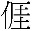 【生涯發展教育】【性別平等教育】【資訊教育】二、運動身體好3.踢跤球四、除法
4-2三位數除以一位數4-3餘數的規律練習園地【生涯發展教育】【環境教育】三、地方生活與資源第1課地方的資源◎環境教育◎海洋教育二、水的變化
2.水和水蒸氣【海洋教育】【環境教育】壹、我要發現美
三‧熱鬧之美【人權教育】【生涯發展教育】【家政教育】
【環境教育】單元三健康百分百
活動1健康真好【環境教育】三、生活調味料2.心情好料理◎性別平等教育成語填字遊戲第貳單元有你真好
第七課謝謝
【人權教育】【環境教育】身材外型Unit 2 Are You Tall?數學補救教學90407~0413第貳單元有你真好
統整活動二
【生涯發展教育】複習Review 1Unit 1-Unit 2 第貳單元各行各業
第三課阿爸種瓜織籮【生涯發展教育】【性別平等教育】【資訊教育】二、運動身體好3.踢跤球五、面積
5-1數格子算面積5-2用乘法求面積練習園地【環境教育】三、地方生活與資源第2課地方生活的改變◎環境教育◎生涯發展教育二、水的變化
2.水和水蒸氣【海洋教育】【環境教育】貳、表演任我行
一‧春之嘉年華【人權教育】【生涯發展教育】
【性別平等教育】【環境教育】單元三健康百分百
活動2改進生活習慣【生涯發展教育】【家政教育】性別平等教育課程宣導單 - 洗手五步驟第貳單元有你真好
統整活動二
【生涯發展教育】複習Review 1Unit 1-Unit 2 國語補救教學100414~0420閱讀樂園一
謝謝土地公
【人權教育】【家政教育】家人介紹Unit 3  Who’s He?期中成績考查第貳單元各行各業
第三課阿爸種瓜織籮【生涯發展教育】【性別平等教育】【資訊教育】二、運動身體好3.踢跤球綜合與應用（一）
1.布題12.布題23.布題34.布題4【環境教育】評量週三、地方生活與資源第3課珍惜地方資源〈社會放大鏡〉宜蘭車站的故事◎環境教育二、水的變化
3.水的三種形態與應用【生涯發展教育】
【海洋教育】
【環境教育】貳、表演任我行
一‧春之嘉年華【人權教育】【生涯發展教育】
【性別平等教育】【環境教育】單元三健康百分百
活動3天天吃早餐
活動4早餐面面觀【家政教育】【海洋教育】評量週四、生物與我1.我是好主人◎性別平等教育◎環境教育宣導單 - 洗手五步驟閱讀樂園一
謝謝土地公
【人權教育】【家政教育】家人介紹Unit 3  Who’s He?期中成績考查國語補救教學110421~0427第參單元漫遊書世界
第八課性急的農夫
【生涯發展教育】【環境教育】家人介紹Unit 3  Who’s He?第貳單元各行各業
第四課地動【生涯發展教育】【海洋教育】【資訊教育】二、運動身體好4.熱天六、公斤和公克
6-1認識公克6-2認識公斤【環境教育】四、地方商店與消費第1課商店與貨幣◎家政教育三、認識動物
1.動物的身體【資訊教育】
【環境教育】貳、表演任我行
二‧「偶」們來演戲【生涯發展教育】
【家政教育】單元四運動萬花筒
活動1身體的神奇體驗【性別平等教育】四、生物與我1.我是好主人2.生生不息◎性別平等教育◎環境教育宣導單 - 洗手五步驟第參單元漫遊書世界
第八課性急的農夫
【生涯發展教育】【環境教育】家人介紹Unit 3  Who’s He?數學補救教學120428~0504第參單元漫遊書世界
第九課猴子的數學
【生涯發展教育】家人介紹Unit 3  Who’s He?第貳單元各行各業
第四課地動【生涯發展教育】【海洋教育】【資訊教育】二、運動身體好4.熱天六、公斤和公克
6-3單位換算與比較6-4解題練習園地【環境教育】四、地方商店與消費第2課生活與消費◎家政教育三、認識動物
1.動物的身體【資訊教育】
【環境教育】貳、表演任我行
二‧「偶」們來演戲【生涯發展教育】【家政教育】單元四運動萬花筒
活動2動靜之間【性別平等教育】性別平等教育課程臺灣旅遊走透透第參單元漫遊書世界
第九課猴子的數學
【生涯發展教育】家人介紹Unit 3  Who’s He?國語補救教學130505~0511第參單元漫遊書世界
第十課笨鵝阿皮
【生涯發展教育】Culture＆Festivals: Mother’s Day第貳單元各行各業
第四課地動【生涯發展教育】【海洋教育】【資訊教育】二、運動身體好4.熱天七、乘與除
7-1加減與除兩步驟解題7-2乘除兩步驟解題【生涯發展教育】【環境教育】四、地方商店與消費〈社會放大鏡〉彎腰農夫市集◎環境教育三、認識動物
2.動物的運動方式【資訊教育】
【環境教育】貳、表演任我行
三‧慶生會【人權教育】【生涯發展教育】
【性別平等教育】【家政教育】單元四運動萬花筒
活動2動靜之間【性別平等教育】性別平等教育課程臺灣旅遊走透透第參單元漫遊書世界
第十課笨鵝阿皮
【生涯發展教育】Culture＆Festivals: Mother’s Day數學補救教學140512~0518第參單元漫遊書世界
第十一課飛行員和小王子
【人權教育】【家政教育】職業Unit 4 Is He a Teacher?第貳單元各行各業
童謠欣賞月光光(一)【生涯發展教育】二、運動身體好4.熱天七、乘與除
7-3乘除關係練習園地數學樂園【生涯發展教育】【環境教育】五、居住地方的組織第1課認識地方的組織◎人權教育三、認識動物
2.動物的運動方式【資訊教育】
【環境教育】貳、表演任我行
三‧慶生會【人權教育】【生涯發展教育】
【性別平等教育】【家政教育】單元四運動萬花筒
活動3呼拉圈遊戲【生涯發展教育】【性別平等教育】五、環保與生活1.社區環保行動◎性別平等教育◎環境教育◎海洋教育臺灣旅遊走透透第參單元漫遊書世界
第十一課飛行員和小王子
【人權教育】【家政教育】職業Unit 4 Is He a Teacher?國語補救教學150519~0525第參單元漫遊書世界
統整活動三
【生涯發展教育】職業Unit 4 Is He a Teacher?第參單元學煞猛
第五課懶尸妹【生涯發展教育】【家政教育】【資訊教育】三、夜市的好食物5.踅夜市八、時間
8-1一天有24小時8-2時、分和秒【環境教育】五、居住地方的組織第2課為地方盡心力◎環境教育◎人權教育三、認識動物
3.動物的分類【資訊教育】
【海洋教育】
【環境教育】參、音樂美樂地
一‧祝你生日快樂【人權教育】【生涯發展教育】【家政教育】單元四運動萬花筒
活動4棍上精靈【性別平等教育】五、環保與生活1.社區環保行動2.環境問題知多少◎性別平等教育◎環境教育◎海洋教育臺灣旅遊走透透第參單元漫遊書世界
統整活動三
【生涯發展教育】職業Unit 4 Is He a Teacher?數學補救教學160526~0601第肆單元生活智慧
第十二課聰明的公寓
【環境教育】職業Unit 4 Is He a Teacher?第參單元學煞猛
第五課懶尸妹【生涯發展教育】【家政教育】【資訊教育】三、夜市的好食物5.踅夜市八、時間
8-3幾小時幾分之前或之後8-4經過多久8-5解題練習園地【環境教育】五、居住地方的組織〈社會放大鏡〉社區夜光天使◎環境教育◎人權教育四、天氣與生活
1.觀測天氣【生涯發展教育】
【資訊教育】【環境教育】參、音樂美樂地
一‧祝你生日快樂【生涯發展教育】
【家政教育】單元四運動萬花筒
活動4棍上精靈【性別平等教育】五、環保與生活2.環境問題知多少◎性別平等教育◎環境教育◎海洋教育臺灣旅遊走透透第肆單元生活智慧
第十二課聰明的公寓
【環境教育】職業Unit 4 Is He a Teacher?國語補救教學170601~0608第肆單元生活智慧
第十三課曹沖秤大象
【生涯發展教育】Review 2複習        Unit3~Unit 4第參單元學煞猛
第五課懶尸妹【生涯發展教育】【家政教育】【資訊教育】三、夜市的好食物5.踅夜市九、一位小數
9-1認識小數9-2小數的位值9-3小數與長度【環境教育】六、打造幸福的家園第1課地方問題找一找◎環境教育◎生涯發展教育四、天氣與生活
1.觀測天氣【生涯發展教育】
【資訊教育】【環境教育】參、音樂美樂地
二、歌誦春天【生涯發展教育】
【環境教育】單元五水中悠游
活動1水中安全【海洋教育】六、地球守護者1.我的綠天使行動◎性別平等教育◎環境教育◎海洋教育衛生安全防護海報第肆單元生活智慧
第十三課曹沖秤大象
【生涯發展教育】Review 2複習        Unit3~Unit 4數學補救教學180609~0615第肆單元生活智慧
第十四課鴨子農夫
【環境教育】Final Review 複習        Unit1~Unit 4第參單元學煞猛
第五課懶尸妹【生涯發展教育】【家政教育】【資訊教育】三、夜市的好食物5.踅夜市九、一位小數
9-4小數的大小比較9-5小數的加減練習園地【環境教育】六、打造幸福的家園第2課齊心打造新家園◎環境教育◎生涯發展教育四、天氣與生活
2.氣象報告【生涯發展教育】
【資訊教育】【環境教育】參、音樂美樂地
二、歌誦春天【環境教育】單元五水中悠游
活動2水中漫步【海洋教育】六、地球守護者1.我的綠天使行動◎性別平等教育◎環境教育◎海洋教育衛生安全防護海報第肆單元生活智慧
第十四課鴨子農夫
【環境教育】Final Review 複習        Unit1~Unit 4國語補救教學190616~0622第肆單元生活智慧
統整活動四
【生涯發展教育】【資訊教育】Final Review & 期末成績考查第參單元學煞猛
第五課懶尸妹【生涯發展教育】【家政教育】【資訊教育】傳統念謠～火金蛄 十、生活中的表格
10-1價格表與節目時刻表10-2功課表10-3火車時刻表與票價表
練習園地【環境教育】六、打造幸福的家園第2課齊心打造新家園◎環境教育◎生涯發展教育四、天氣與生活
3.天氣對生活的影響【生涯發展教育】
【資訊教育】【環境教育】參、音樂美樂地
三、鑼鼓喧天【人權教育】【性別平等教育】【家政教育】【海洋教育】單元五水中悠游
活動3水中探險【海洋教育】六、地球守護者2.我是環保小推手◎性別平等教育◎環境教育◎海洋教育臺灣生態專題報告- 櫻花鉤吻鮭第肆單元生活智慧
統整活動四
【生涯發展教育】【資訊教育】Final Review & 期末成績考查數學補救教學200623~0629閱讀樂園二
魔鬼沾
【環境教育】成果發表&休業式第參單元學煞猛
童謠欣賞水打一雙鞋【資訊教育】歡喜來過節～七月七綜合與應用（二）
1.布題12.布題23.布題34.布題4
5.布題5【環境教育】評量週休業式六、打造幸福的家園〈社會放大鏡〉守護社區的貓天使◎環境教育◎生涯發展教育四、天氣與生活
3.天氣對生活的影響【生涯發展教育】
【家政教育】
【海洋教育】
【資訊教育】
【環境教育】參、音樂美樂地
三、鑼鼓喧天【人權教育】【性別平等教育】【家政教育】【海洋教育】
【環境教育】單元五水中悠游
活動4漂浮及移動【海洋教育】評量週休業式六、地球守護者2.我是環保小推手◎性別平等教育◎環境教育◎海洋教育臺灣生態專題報告- 櫻花鉤吻鮭閱讀樂園二
魔鬼沾
【環境教育】成果發表&休業式國語補救教學週次日期各領域教學進度（25節）各領域教學進度（25節）各領域教學進度（25節）各領域教學進度（25節）各領域教學進度（25節）各領域教學進度（25節）各領域教學進度（25節）各領域教學進度（25節）各領域教學進度（25節）各領域教學進度（25節）彈性學習節數( 4節)彈性學習節數( 4節)彈性學習節數( 4節)彈性學習節數( 4節)週次日期語文（7）語文（7）語文（7）語文（7）數學（3）社會（3）自然與生活科技（3）藝術與人文（3）健康與體育（3）綜合活動（3）資訊課程（1）國語（1）英文（1）學校行事及教師自行規劃（1）週次日期國語（5）英文（1）本土語言（1）本土語言（1）數學（3）社會（3）自然與生活科技（3）藝術與人文（3）健康與體育（3）綜合活動（3）資訊課程（1）國語（1）英文（1）學校行事及教師自行規劃（1）週次日期國語（5）英文（1）客語閩語數學（3）社會（3）自然與生活科技（3）藝術與人文（3）健康與體育（3）綜合活動（3）資訊課程（1）國語（1）英文（1）學校行事及教師自行規劃（1）10826~0901第壹單元海洋世界
第一課水中奇景
【海洋教育】教室用語、發音複習、角色介紹第一單元天文
第一課月光光（二）【生涯發展教育】【家政教育】【環境教育】一、生活的環境1.草地風景媠一、一億以內的數
1-1十萬以內的數1-2認識萬的家族【人權教育】
【生涯發展教育】【家政教育】【環境教育】第一單元　家鄉的地名與位置
第一課　家鄉的地名【環境教育】一、月亮1.認識月亮◎生涯發展教育◎性別平等教育◎資訊教育壹、生活之美
一、校園之美【人權教育】【環境教育】壹、健康生活安全行一.飲食面面觀◎性別平等教育◎家政教育◎人權教育友善校園課程資訊倫理與安全健康上網課程第壹單元海洋世界
第一課水中奇景
【海洋教育】教室用語、發音複習、角色介紹國語補救教學20902~0908第壹單元海洋世界
第二課大海的旋律
【海洋教育】【環境教育】第二冊複習Starter Unit第一單元天文
第一課月光光（二）【生涯發展教育】【家政教育】【環境教育】一、生活的環境1.草地風景媠一、一億以內的數
1-3一億以內的數1-4十萬以內的加減練習園地【人權教育】
【生涯發展教育】第一單元　家鄉的地名與位置
第一課　家鄉的地名【環境教育】一、月亮1.認識月亮、2.觀測月亮◎生涯發展教育◎性別平等教育◎資訊教育◎人權教育壹、生活之美
一、校園之美【人權教育】【性別平等教育】【環境教育】壹、健康生活安全行一.飲食面面觀◎性別平等教育◎家政教育◎人權教育一、興趣專長大搜索1.興趣面面觀◎性別平等教育◎人權教育◎生涯發展教育認識簡報與powerpoint第壹單元海洋世界
第二課大海的旋律
【海洋教育】【環境教育】第二冊複習Starter Unit數學補救教學30909~0915第壹單元海洋世界
第三課海底世界
【海洋教育】【環境教育】能力Unit 1   Can You Swim?第一單元天文
第一課月光光（二）【生涯發展教育】【家政教育】【環境教育】一、生活的環境1.草地風景媠二、乘法
2-1乘數為一位數的乘法2-2乘數為二位數的乘法【人權教育】
【生涯發展教育】【性別平等教育】第一單元　家鄉的地名與位置
第二課　地圖上的家鄉【環境教育】一、月亮2.觀測月亮◎人權教育◎生涯發展教育壹、生活之美
二、生活中的視覺藝術【人權教育】【生涯發展教育】【性別平等教育】【資訊教育】【環境教育】壹、健康生活安全行二.向傳染病說「不」一、興趣專長大搜索2.專長補給站◎性別平等教育◎人權教育◎生涯發展教育認識簡報與powerpoint第壹單元海洋世界
第三課海底世界
【海洋教育】【環境教育】能力Unit 1   Can You Swim?國語補救教學40916~0922第壹單元海洋世界
第四課藍色的海洋大軍
【海洋教育】【環境教育】能力Unit 1   Can You Swim?第一單元天文
第一課月光光（二）【生涯發展教育】【家政教育】【環境教育】一、生活的環境2.大樓二、乘法
2-3乘數為三位數的乘法
2-4幾十倍、幾百倍、幾千倍練習園地【生涯發展教育】【性別平等教育】【環境教育】第二單元　家鄉的自然環境
第一課　地形與生活【環境教育】一、月亮2.觀測月亮◎人權教育◎生涯發展教育壹、生活之美
二、生活中的視覺藝術【人權教育】【生涯發展教育】【性別平等教育】【資訊教育】【環境教育】壹、健康生活安全行二.向傳染病說「不」性別平等課程我的麻吉第壹單元海洋世界
第四課藍色的海洋大軍
【海洋教育】【環境教育】能力Unit 1   Can You Swim?性別平等教育50923~0929第壹單元海洋世界
統整活動一
【人權教育】能力Unit 1   Can You Swim?第一單元天文
第二課北風摎(同)日頭【生涯發展教育】【環境教育】一、生活的環境2.大樓三、角度
3-1量角器和畫角3-2角度的加減【人權教育】
【生涯發展教育】第二單元　家鄉的自然環境
第二課　氣候與生活【海洋教育】一、月亮3.月相的變化◎生涯發展教育◎性別平等教育壹、生活之美
三、自然之美【生涯發展教育】【性別平等教育】【海洋教育】【環境教育】壹、健康生活安全行三.寶貝牙齒◎家政教育◎人權教育二、走向我，走向你1.表達停看聽◎性別平等教育我的麻吉第壹單元海洋世界
統整活動一
【人權教育】能力Unit 1   Can You Swim?品德教育60930~1006第貳單元生活體驗
第五課老榕樹下讀報紙
【家政教育】
【環境教育】天氣Unit 2   How’s the Weather?第一單元天文
第二課北風摎（同）日頭【生涯發展教育】【環境教育】一、生活的環境2.大樓三、角度
3-3旋轉角練習園地數學樂園【人權教育】
【生涯發展教育】第二單元　家鄉的自然環境
第三課　水資源與生活【海洋教育】二、水中生物1.水中生物的生長環境◎生涯發展教育◎性別平等教育◎環境教育◎海洋教育壹、生活之美
三、自然之美【生涯發展教育】【性別平等教育】【海洋教育】【環境教育】壹、健康生活安全行四.我真的不錯◎性別平等教育◎家政教育二、走向我，走向你2.溝通交流道◎性別平等教育網路安全防身術第貳單元生活體驗
第五課老榕樹下讀報紙
【家政教育】
【環境教育】天氣Unit 2   How’s the Weather?書法教學71007~1013第貳單元生活體驗
第六課特別的滋味
【性別平等教育】
【家政教育】天氣Unit 2   How’s the Weather?第一單元天文
第二課北風摎（同）日頭【生涯發展教育】【環境教育】一、生活的環境2.大樓四、公里
4-1認識公里4-2公里的計算練習園地【生涯發展教育】【家政教育】
【環境教育】第三單元家鄉的開發
第一課家鄉開發的文物【環境教育】二、水中生物1.水中生物的生長環境◎生涯發展教育◎性別平等教育◎環境教育◎海洋教育壹、生活之美
三、自然之美【生涯發展教育】【性別平等教育】【海洋教育】【環境教育】壹、健康生活安全行五.消防尖兵◎性別平等教育◎環境教育◎人權教育性別平等課程網路安全防身術第貳單元生活體驗
第六課特別的滋味
【性別平等教育】
【家政教育】天氣Unit 2   How’s the Weather?性別平等教育81014~1020第貳單元生活體驗
第七課收藏秋天
【環境教育】天氣Unit 2   How’s the Weather?第一單元天文
第二課北風摎（同）日頭【生涯發展教育】【環境教育】二、身軀會講話3.急性的阿明五、除法
5-1四位數除以一位數5-2二位數除以二位數【生涯發展教育】【家政教育】【環境教育】第三單元家鄉的開發
第二課家鄉開發的故事【環境教育】二、水中生物2.水生植物◎生涯發展教育◎性別平等教育◎海洋教育貳、表演任我行
一、只要我長大【人權教育】
【生涯發展教育】
【性別平等教育】貳、活力有健康六.快樂運動，活出健康◎性別平等教育◎環境教育◎家政教育◎人權教育◎生涯發展教育三、校園服務隊1.服務你我他◎性別平等教育動態影音相簿第貳單元生活體驗
第七課收藏秋天
【環境教育】天氣Unit 2   How’s the Weather?書法教學91021~1027第貳單元生活體驗
統整活動二
【性別平等教育】Review 1複習        Unit 1~Unit 2第一單元天文
俗諺欣賞師傅話【家政教育】二、身軀會講話3.急性的阿明五、除法
5-3三位數除以二位數5-4解題練習園地【生涯發展教育】第三單元家鄉的開發
第二課家鄉開發的故事【環境教育】二、水中生物2.水生植物◎生涯發展教育◎性別平等教育◎海洋教育貳、表演任我行
一、只要我長大【生涯發展教育】
【性別平等教育】
【家政教育】貳、活力有健康六.快樂運動，活出健康◎性別平等教育◎環境教育◎家政教育◎人權教育◎生涯發展教育性別平等課程動態影音相簿第貳單元生活體驗
統整活動二
【性別平等教育】Review 1複習        Unit 1~Unit 2性別平等教育101028~1103閱讀樂園一
走過就知道
【性別平等教育】食物 (一)Unit 3   What Do You Want?第二單元大自然
第三課河壩【海洋教育】【環境教育】二、身軀會講話3.急性的阿明綜合與應用（一）
布題1布題2布題3布題4【人權教育】
【生涯發展教育】【性別平等教育】【海洋教育】第四單元家鄉的產業
第一課家鄉產業與生活【生涯發展教育】【海洋教育】評量週二、水中生物2.水生植物、3.水生動物◎人權教育◎生涯發展教育◎性別平等教育◎資訊教育◎環境教育◎海洋教育貳、表演任我行
二、聲音萬花筒【人權教育】
【性別平等教育】
【家政教育】
【環境教育】評量週貳、活力有健康七.快樂來跳舞評量週三、校園服務隊2.我是服務小志工◎性別平等教育動態影音相簿閱讀樂園一
走過就知道
【性別平等教育】食物 (一)Unit 3   What Do You Want?數學補救教學111104~1110第參單元家鄉行腳
第八課靜靜的淡水河
【海洋教育】【環境教育】食物 (一)Unit 3   What Do You Want?&期中成績考查第二單元大自然
第三課河壩【海洋教育】【環境教育】二、身軀會講話4. 阿寶感冒六、四則運算
6-1加減或乘除6-2先算乘除後算加減【人權教育】【生涯發展教育】【環境教育】第四單元　家鄉的產業
第一課　家鄉產業與生活【生涯發展教育】【海洋教育】二、水中生物3.水生動物◎人權教育◎生涯發展教育◎性別平等教育◎資訊教育◎環境教育◎海洋教育貳、表演任我行
二、聲音萬花筒【人權教育】
【性別平等教育】
【家政教育】
【環境教育】貳、活力有健康七.快樂來跳舞四、寶貝當家1.家事好幫手◎家政教育◎人權教育◎生涯發展教育動漫故事屋-黑羊與白羊第參單元家鄉行腳
第八課靜靜的淡水河
【海洋教育】【環境教育】食物 (一)Unit 3   What Do You Want?&期中成績考查書法教學121111~1117第參單元家鄉行腳
第九課鹿谷美地，凍頂茶香
【環境教育】食物 (一)Unit 3   What Do You Want?第二單元大自然
第三課河壩【海洋教育】【環境教育】二、身軀會講話4. 阿寶感冒六、四則運算
6-3有括號的加減併式6-4有括號的乘除併式【人權教育】【生涯發展教育】第四單元　家鄉的產業
第二課　家鄉產業的發展【生涯發展教育】
【環境教育】三、光的世界1.光的行進◎生涯發展教育◎環境教育貳、表演任我行
三、律動之美【人權教育】
【生涯發展教育】
【性別平等教育】貳、活力有健康八.擺臂快跑◎生涯發展教育四、寶貝當家1.家事好幫手◎家政教育◎人權教育◎生涯發展教育動漫故事屋-黑羊與白羊第參單元家鄉行腳
第九課鹿谷美地，凍頂茶香
【環境教育】食物 (一)Unit 3   What Do You Want?書法教學131118~1124第參單元家鄉行腳
第十課落山風
【環境教育】食物 (二)Unit 4   Do You Like Milk?第二單元大自然
第三課河壩【海洋教育】【環境教育】二、身軀會講話4. 阿寶感冒六、四則運算
6-5有括號的加減與乘除併式練習園地【人權教育】【生涯發展教育】第四單元　家鄉的產業
第二課　家鄉產業的發展【生涯發展教育】
【環境教育】三、光的世界2.光的反射與折射◎生涯發展教育◎性別平等教育◎資訊教育貳、表演任我行
三、律動之美【人權教育】
【性別平等教育】貳、活力有健康九.歡樂棒球四、寶貝當家1.家事好幫手◎家政教育◎人權教育◎生涯發展教育動漫故事屋-黑羊與白羊第參單元家鄉行腳
第十課落山風
【環境教育】食物 (二)Unit 4   Do You Like Milk?國語補救教學141125~1201第參單元家鄉行腳
第十一課澎湖，我來了
【家政教育】食物 (二)Unit 4   Do You Like Milk?第二單元大自然	
第四課七姑星七姊（一）【家政教育】二、身軀會講話4. 阿寶感冒七、三角形
7-1直角、銳角、鈍角三角形7-2正三角形和等腰三角形【生涯發展教育】【家政教育】【環境教育】第五單元　家鄉的名勝古蹟
第一課　認識名勝與古蹟【資訊教育】
【環境教育】三、光的世界2.光的反射與折射◎生涯發展教育◎性別平等教育◎資訊教育貳、表演任我行
四、舞蹈欣賞【人權教育】
【生涯發展教育】
【性別平等教育】貳、活力有健康九.歡樂棒球四、寶貝當家2.巧手妙趣◎家政教育◎人權教育◎生涯發展教育成語小學堂第參單元家鄉行腳
第十一課澎湖，我來了
【家政教育】食物 (二)Unit 4   Do You Like Milk?數學補救教學151202~1208第參單元家鄉行腳
統整活動三
【環境教育】食物 (二)Unit 4   Do You Like Milk?第二單元大自然	
第四課七姑星七姊（一）【家政教育】三、臺灣古早物5.風鼓七、三角形
7-3畫三角形練習園地數學樂園【人權教育】【生涯發展教育】【環境教育】第五單元　家鄉的名勝古蹟
第一課　認識名勝與古蹟【資訊教育】
【環境教育】三、光的世界3.美麗的色光◎生涯發展教育參、音樂美樂地
一、音樂與聲音【人權教育】
【生涯發展教育】
【性別平等教育】貳、活力有健康十.武術大會五、和家人有約1.家庭活動巧安排◎家政教育◎性別平等教育◎人權教育成語小學堂第參單元家鄉行腳
統整活動三
【環境教育】食物 (二)Unit 4   Do You Like Milk?國語補救教學161209~1215第肆單元成功之路
第十二課圓夢之旅
【生涯發展教育】
【資訊教育】Review 2複習        Unit3~Unit 4第二單元大自然	
第四課七姑星七姊（一）【家政教育】三、臺灣古早物5.風鼓八、分數
8-1認識帶分數8-2帶分數與假分數8-3分數的大小比較【人權教育】【生涯發展教育】【性別平等教育】第五單元　家鄉的名勝古蹟
第二課　愛護名勝與古蹟【資訊教育】
【環境教育】三、光的世界3.美麗的色光◎生涯發展教育參、音樂美樂地
一、音樂與聲音【人權教育】
【生涯發展教育】
【性別平等教育】參、運動真好玩十一.單槓高手五、和家人有約1.家庭活動巧安排◎家政教育◎性別平等教育◎人權教育專題報告-防治腸病(上)第肆單元成功之路
第十二課圓夢之旅
【生涯發展教育】
【資訊教育】Review 2複習        Unit3~Unit 4數學補救教學171216~1222第肆單元成功之路
第十三課松鼠先生的麵包
【生涯發展教育】
【家政教育】Culture&Festivals: Christmas第二單元大自然
俗諺欣賞氣象諺語【海洋教育】【環境教育】三、臺灣古早物5.風鼓八、分數
8-4分數的加減8-5分數的整數倍與應用練習園地【人權教育】【生涯發展教育】【家政教育】第五單元　家鄉的名勝古蹟
第二課　愛護名勝與古蹟【資訊教育】
【環境教育】四、運輸工具與能源1.運輸工具的種類與特性◎人權教育◎生涯發展教育◎性別平等教育◎資訊教育◎家政教育參、音樂美樂地
二、音樂與節奏【人權教育】
【生涯發展教育】
【性別平等教育】參、運動真好玩十二.熱血躲避球五、和家人有約2.全家總動員◎家政教育◎性別平等教育◎人權教育專題報告-防治腸病(上)第肆單元成功之路
第十三課松鼠先生的麵包
【生涯發展教育】
【家政教育】Culture&Festivals: Christmas國語補救教學181223~1229第肆單元成功之路
第十四課身心手腦四合一
【生涯發展教育】Final ReviewUnit 1~Unit 4第三單元講古
第五課伯勞嘰嘎【家政教育】三、臺灣古早物5.風鼓九、小數
9-1二位小數9-2小數與長度【生涯發展教育】第六單元　家鄉的節慶與民俗活動
第一課　傳統節慶【家政教育】
【海洋教育】四、運輸工具與能源2.運輸工具的構造、3.能源◎人權教育◎生涯發展教育◎性別平等教育◎資訊教育◎家政教育參、音樂美樂地
二、音樂與節奏【人權教育】
【生涯發展教育】
【性別平等教育】參、運動真好玩十二.熱血躲避球六、期末成果發表會1.籌備總動員◎性別平等教育◎人權教育◎生涯發展教育專題報告-防治腸病(上)第肆單元成功之路
第十四課身心手腦四合一
【生涯發展教育】Final ReviewUnit 1~Unit 4數學補救教學191230~0105第肆單元成功之路
統整活動四
【人權教育】【生涯發展教育】Final Review 第三單元講古
第五課伯勞嘰嘎【家政教育】傳統念謠～天烏烏九、小數
9-3小數的加法9-4小數的減法練習園地【人權教育】【生涯發展教育】【環境教育】第六單元　家鄉的節慶與民俗活動
第一課　傳統節慶【家政教育】
【海洋教育】四、運輸工具與能源3.能源◎人權教育◎生涯發展教育◎性別平等教育◎資訊教育◎家政教育參、音樂美樂地
三、音樂與和聲【人權教育】
【生涯發展教育】
【性別平等教育】參、運動真好玩十三.繩乎奇技六、期末成果發表會1.籌備總動員◎性別平等教育◎人權教育◎生涯發展教育專題報告-防治腸病毒(下)第肆單元成功之路
統整活動四
【人權教育】【生涯發展教育】Final Review 國語補救 教學200106~0112閱讀樂園二
絕不放手
【生涯發展教育】【性別平等教育】期末成績考查第三單元講古
第五課伯勞嘰嘎【家政教育】歡喜來過節～重陽節、古詩吟唱～尋隱者不遇十、統計圖表
10-1讀長條圖
10-2讀折線圖練習園地【人權教育】【環境教育】第六單元　家鄉的節慶與民俗活動
第二課　民俗活動【家政教育】
【海洋教育】評量週四、運輸工具與能源3.能源◎人權教育◎生涯發展教育◎性別平等教育◎資訊教育◎家政教育參、音樂美樂地
三、音樂與和聲【人權教育】
【生涯發展教育】
【性別平等教育】評量週參、運動真好玩十三.繩乎奇技評量週六、期末成果發表會2.好戲登場◎性別平等教育◎人權教育◎生涯發展教育專題報告-防治腸病毒(下)閱讀樂園二
絕不放手
【生涯發展教育】【性別平等教育】期末成績考查數學補救 教學210113~0119總複習
總複習
【家政教育】
【資訊教育】成果發表會&休業式第三單元講古
第五課伯勞嘰嘎【家政教育】總複習綜合與應用（二）布題1布題2布題3布題4附錄【環境教育】第六單元　家鄉的節慶與民俗活動
第二課　民俗活動【家政教育】
【海洋教育】休業式參、音樂美樂地
四、音樂與旋律【人權教育】
【生涯發展教育】
【性別平等教育】休業式休業式專題報告-防治腸病毒(下)總複習
總複習
【家政教育】
【資訊教育】成果發表會&休業式國語補救 教學週次日期各領域教學進度（25節）各領域教學進度（25節）各領域教學進度（25節）各領域教學進度（25節）各領域教學進度（25節）各領域教學進度（25節）各領域教學進度（25節）各領域教學進度（25節）各領域教學進度（25節）各領域教學進度（25節）彈性學習節數( 4節)彈性學習節數( 4節)彈性學習節數( 4節)彈性學習節數( 4節)週次日期語文（7）語文（7）語文（7）語文（7）數學（3）社會（3）自然與生活科技（3）藝術與人文（3）健康與體育（3）綜合活動（3）資訊課程（1）國語（1）英文（1）導師彈性課程（1節）週次日期國語（5）英文（1）本土語言（1）本土語言（1）數學（3）社會（3）自然與生活科技（3）藝術與人文（3）健康與體育（3）綜合活動（3）資訊課程（1）國語（1）英文（1）導師彈性課程（1節）週次日期國語（5）英文（1）客語閩語數學（3）社會（3）自然與生活科技（3）藝術與人文（3）健康與體育（3）綜合活動（3）資訊課程（1）國語（1）英文（1）導師彈性課程（1節）10210~0216第壹單元課後時光
第一課好友籃球隊
【性別平等教育】
【環境教育】教室用語、發音複習、角色介紹第一單元便利个生活
第一課 坐車遶尞【環境教育】一、臺灣好所在 1.臺灣是寶島一、一億以上的數
1-1大數的記法1-2大數的讀寫【海洋教育】【環境教育】第一單元　家鄉的人口
第一課 認識家鄉的人口【資訊教育】一、時間1.自然界的規律性與時間◎性別平等教育◎環境教育◎人權教育◎生涯發展教育壹、視覺藝術你我他
一、自塑自畫【人權教育】【生涯發展教育】【性別平等教育】【家政教育】壹、活力安全動起來一.身體的成長◎性別平等教育◎資訊教育◎家政教育◎人權教育◎生涯發展教育一、戶外活動全紀錄1.校園生態調查◎性別平等教育◎環境教育◎人權教育◎海洋教育資訊倫理與安全健康上網課程第壹單元課後時光
第一課好友籃球隊
【性別平等教育】
【環境教育】教室用語、發音複習、角色介紹國語補救教學20217~0223第壹單元課後時光
第二課黑與白的戰爭
【家政教育】
【環境教育】第三冊複習Starter Unit第一單元便利个生活
第一課 坐車遶尞【環境教育】一、臺灣好所在 1.臺灣是寶島一、一億以上的數
1-3大數的比較1-4以兆、億、萬為單位的計算練習園地【人權教育】
【性別平等教育】第一單元　家鄉的人口
第二課 家鄉的人口組成【性別平等教育】一、時間1.自然界的規律性與時間◎性別平等教育◎環境教育◎人權教育◎生涯發展教育壹、視覺藝術你我他
一、自塑自畫【人權教育】【生涯發展教育】【性別平等教育】【家政教育】壹、活力安全動起來一.身體的成長◎性別平等教育◎資訊教育◎家政教育◎人權教育◎生涯發展教育一、戶外活動全紀錄1.校園生態調查◎性別平等教育◎環境教育◎人權教育◎海洋教育神奇的數位影像世界第壹單元課後時光
第二課黑與白的戰爭
【家政教育】
【環境教育】第三冊複習Starter Unit數學補救教學30224~0302第壹單元課後時光
第三課踩著月光上山
【家政教育】
【環境教育】時間Unit 1   What Time Is It?第一單元便利个生活
第一課 坐車遶尞【資訊教育】【環境教育】一、臺灣好所在 1.臺灣是寶島二、概數
2-1無條件捨去法2-2無條件進入法2-3四捨五入法2-4解題練習園地【生涯發展教育】
【性別平等教育】第一單元　家鄉的人口
第三課 家鄉的人口變遷【環境教育】一、時間2.測量時間的方法◎性別平等教育◎資訊教育◎人權教育◎生涯發展教育壹、視覺藝術你我他
二、捕捉剎那間的動作【人權教育】【生涯發展教育】【性別平等教育】【家政教育】壹、活力安全動起來二.健康飲食有一套◎資訊教育◎家政教育◎人權教育一、戶外活動全紀錄2.戶外自然體驗◎性別平等教育◎環境教育◎人權教育◎海洋教育神奇的數位影像世界第壹單元課後時光
第三課踩著月光上山
【家政教育】
【環境教育】時間Unit 1   What Time Is It?書法課程40303~0309第壹單元課後時光
第四課如何安排休閒活動
【生涯發展教育】
【環境教育】時間Unit 1   What Time Is It?第一單元便利个生活
第一課 坐車遶尞【資訊教育】一、臺灣好所在 2.臺灣文化節三、四邊形
3-1垂直與平行3-2平行四邊形和梯形【性別平等教育】
【環境教育】第二單元 家鄉的機關
第一課 認識家鄉的機關【資訊教育】一、時間2.測量時間的方法◎性別平等教育◎資訊教育◎人權教育◎生涯發展教育壹、視覺藝術你我他
三、我來說故事【生涯發展教育】【性別平等教育】【家政教育】【資訊教育】壹、活力安全動起來三.為健康把關◎環境教育◎家政教育◎人權教育一、戶外活動全紀錄2.戶外自然體驗◎性別平等教育◎環境教育◎人權教育◎海洋教育水底世界樂悠悠第壹單元課後時光
第四課如何安排休閒活動
【生涯發展教育】
【環境教育】時間Unit 1   What Time Is It?書法課程50310~0316第壹單元課後時光
統整活動一
【人權教育】時間Unit 1   What Time Is It?第一單元便利个生活
第二課七姑星　七姊妹（二）【家政教育】【資訊教育】一、臺灣好所在 2.臺灣文化節三、四邊形3-3畫四邊形3-4全等圖形練習園地數學樂園【生涯發展教育】第二單元 家鄉的機關
第一課 認識家鄉的機關【資訊教育】一、時間3.計時工具與生活◎性別平等教育◎家政教育◎人權教育◎生涯發展教育壹、視覺藝術你我他
三、我來說故事【生涯發展教育】【性別平等教育】【家政教育】【資訊教育】壹、活力安全動起來四.生活安全網◎資訊教育◎環境教育二、社區與生活1.社區的機構與資源◎資訊教育◎人權教育水底世界樂悠悠第壹單元課後時光
統整活動一
【人權教育】時間Unit 1   What Time Is It?品德教育60317~0323第貳單元山水之旅
第五課大峽谷的回憶
【環境教育】動作Unit 2   What Are You Doing?第一單元便利个生活
第二課七姑星　七姊妹（二）【家政教育】【資訊教育】一、臺灣好所在 2.臺灣文化節四、周長與面積
4-1周長4-2面積【生涯發展教育】第二單元 家鄉的機關
第二課 家鄉機關與居民的生活【資訊教育】二、水的移動1.毛細現象◎性別平等教育◎人權教育◎生涯發展教育◎海洋教育壹、視覺藝術你我他
四、「偶」的創意故事【人權教育】
【生涯發展教育】壹、活力安全動起來四.生活安全網◎資訊教育◎環境教育二、社區與生活1.社區的機構與資源◎資訊教育◎人權教育百變大頭王第貳單元山水之旅
第五課大峽谷的回憶
【環境教育】動作Unit 2   What Are You Doing?書法課程70324~0330第貳單元山水之旅
第六課羊角村之美
【海洋教育】【環境教育】動作Unit 2   What Are You Doing?第一單元便利个生活
第二課七姑星　七姊妹（二）【家政教育】【資訊教育】一、臺灣好所在 2.臺灣文化節四、周長與面積
44-4 解題練習園地【人權教育】
【生涯發展教育】第三單元 家鄉的交通
第一課 家鄉的運輸設施【環境教育】二、水的移動1.毛細現象◎性別平等教育◎人權教育◎生涯發展教育◎海洋教育壹、視覺藝術你我他
四、「偶」的創意故事【人權教育】
【生涯發展教育】貳、大展身手五.我們這一班◎性別平等教育◎家政教育◎生涯發展教育二、社區與生活2.參訪社區機構◎資訊教育◎人權教育百變大頭王第貳單元山水之旅
第六課羊角村之美
【海洋教育】【環境教育】動作Unit 2   What Are You Doing?書法課程80331~0406第貳單元山水之旅
第七課遊廬山有感
【環境教育】動作Unit 2   What Are You Doing?第一單元便利个生活
令仔欣賞　揣令仔【環境教育】二、環保大代誌 3.做環保五、兩個單位的計算
5與毫升5-2公斤與公克【人權教育】
【生涯發展教育】第三單元 家鄉的交通
第一課 家鄉的運輸設施【環境教育】二、水的移動2.虹吸現象◎性別平等教育◎資訊教育◎人權教育◎生涯發展教育◎海洋教育貳、表演任我行
一、我的身體會說話【人權教育】
【生涯發展教育】
【環境教育】貳、大展身手六.水中蛟龍二、社區與生活2.參訪社區機構◎資訊教育◎人權教育百變大頭王第貳單元山水之旅
第七課遊廬山有感
【環境教育】動作Unit 2   What Are You Doing?數學補救教學90407~0413第貳單元山水之旅
統整活動二
【資訊教育】Review 1複習        Unit 1~Unit 2第二單元和樂家庭
第三課有孝【生涯發展教育】【資訊教育】二、環保大代誌 3.做環保五、兩個單位的計算
5與公尺練習園地【人權教育】
【生涯發展教育】
【環境教育】第三單元 家鄉的交通
第二課 家鄉的通訊設施【資訊教育】
【環境教育】二、水的移動2.虹吸現象◎性別平等教育◎資訊教育◎人權教育◎生涯發展教育◎海洋教育貳、表演任我行
一、我的身體會說話【性別平等教育】貳、大展身手六.水中蛟龍性別平等課程我的麻吉第貳單元山水之旅
統整活動二
【資訊教育】Review 1複習        Unit 1~Unit 2性別平等課程100414~0420閱讀樂園一
探索四草綠色隧道
【海洋教育】【環境教育】房間Unit 3   Where Are You?期中成績考查第二單元和樂家庭
第三課有孝【生涯發展教育】【資訊教育】二、環保大代誌 3.做環保綜合與應用（一）
布題1布題2布題3布題4布題5布題6布題7【人權教育】
【生涯發展教育】第三單元 家鄉的交通
第二課 家鄉的通訊設施【資訊教育】
【環境教育】評量週二、水的移動3.連通管原理◎性別平等教育◎資訊教育◎人權教育◎生涯發展教育◎海洋教育貳、表演任我行
二、童話世界【人權教育】
【生涯發展教育】
【家政教育】評量週貳、大展身手七.歡樂一起來◎環境教育評量週三、社區小志工1.我的社區服務◎性別平等教育◎人權教育◎環境教育我的麻吉閱讀樂園一
探索四草綠色隧道
【海洋教育】【環境教育】房間Unit 3   Where Are You?期中成績考查國語補救教學110421~0427第參單元作家與作品
第八課我愛看
【環境教育】房間Unit 3   Where Are You?第二單元和樂家庭
第三課有孝【生涯發展教育】二、環保大代誌 3.做環保六、分數
6-1等值分數6-2異分母分數的大小比較【人權教育】
【生涯發展教育】第四單元 鄉親的生活
第一課 生活的地區差異【海洋教育】【環境教育】三、昆蟲世界1.認識昆蟲第一步◎性別平等教育◎環境教育◎資訊教育◎家政教育貳、表演任我行
二、童話世界【人權教育】
【生涯發展教育】
【家政教育】貳、大展身手八.武術真好玩四、生活有文化1.社區文化活動◎性別平等教育◎環境教育我的麻吉第參單元作家與作品
第八課我愛看
【環境教育】房間Unit 3   Where Are You?數學補救教學120428~0504第參單元作家與作品
第九課快樂王子
【人權教育】房間Unit 3   Where Are You?第二單元和樂家庭
第四課煮菜學問大【生涯發展教育】【家政教育】三、咱的生活 4.車站六、分數
6-3整數相除練習園地數學樂園【人權教育】
【生涯發展教育】第四單元 鄉親的生活
第一課 生活的地區差異【海洋教育】【環境教育】三、昆蟲世界1.認識昆蟲第一步◎性別平等教育◎環境教育◎資訊教育◎家政教育貳、表演任我行
三、快樂影舞者【人權教育】
【生涯發展教育】
【家政教育】
【環境教育】貳、大展身手八.武術真好玩性別平等課程卡片設計大賽第參單元作家與作品
第九課快樂王子
【人權教育】房間Unit 3   Where Are You?性別平等課程130505~0511第參單元作家與作品
第十課最後一片葉子
【生涯發展教育】位置Unit 4   Where Is the Apple?第二單元和樂家庭
第四課煮菜學問大【生涯發展教育】【家政教育】三、咱的生活 4.車站七、簡化運算
7-1加減計算的簡化(一)7-2加減計算的簡化(二)【人權教育】
【生涯發展教育】第四單元 鄉親的生活
第二課 生活的變遷【環境教育】三、昆蟲世界2.昆蟲的一生◎性別平等教育◎環境教育◎資訊教育◎家政教育貳、表演任我行
三、快樂影舞者【人權教育】
【生涯發展教育】
【家政教育】
【環境教育】貳、大展身手九.跳躍遊戲性別平等課程卡片設計大賽第參單元作家與作品
第十課最後一片葉子
【生涯發展教育】位置Unit 4   Where Is the Apple?性別平等課程140512~0518第參單元作家與作品
第十一課孫悟空三借芭蕉扇
【性別平等教育】
【環境教育】位置Unit 4   Where Is the Apple?第二單元和樂家庭
第四課煮菜學問大【生涯發展教育】【家政教育】三、咱的生活 4.車站七、簡化運算
7-3連乘計算的簡化練習園地【人權教育】
【生涯發展教育】
【環境教育】第五單元 家鄉居民的休閒活動
第一課 鄉親的休閒活動【人權教育】【生涯發展教育】三、昆蟲世界3.昆蟲與環境◎環境教育◎家政教育◎生涯發展教育參、音樂美樂地
一、聽見校園中的樂音【人權教育】
【生涯發展教育】
【性別平等教育】參、超越顛峰十.神奇魔棒四、生活有文化2.文化生活家◎性別平等教育◎環境教育我的創意範本第參單元作家與作品
第十一課孫悟空三借芭蕉扇
【性別平等教育】
【環境教育】位置Unit 4   Where Is the Apple?國語補救教學150519~0525第參單元作家與作品
統整活動三
【生涯發展教育】位置Unit 4   Where Is the Apple?第二單元和樂家庭
第四課煮菜學問大【生涯發展教育】【家政教育】三、咱的生活 5.校園的安全八、小數
8-1 一位小數乘以整數8-2 二位小數乘以整數【人權教育】
【生涯發展教育】第五單元 家鄉居民的休閒活動
第一課 鄉親的休閒活動【人權教育】【生涯發展教育】四、神奇電力1.電路的連接◎環境教育參、音樂美樂地
一、聽見校園中的樂音【人權教育】
【生涯發展教育】
【性別平等教育】參、超越顛峰十.神奇魔棒五、性別新視界1.家事誰來做◎性別平等教育◎人權教育我的創意範本第參單元作家與作品
統整活動三
【生涯發展教育】位置Unit 4   Where Is the Apple?數學補救教學160526~0601第肆單元科技的影響
第十二課高鐵快飛
【環境教育】Review 2複習        Unit3~Unit 4第二單元和樂家庭
山歌欣賞　娘親渡子【家政教育】三、咱的生活 5.校園的安全八、小數
8-3小數化為分數8-4分數化為小數練習園地【生涯發展教育】
【性別平等教育】第五單元 家鄉居民的休閒活動
第二課 參與家鄉休閒活動【生涯發展教育】
【家政教育】
【資訊教育】四、神奇電力1.電路的連接◎環境教育參、音樂美樂地
二、夢想起飛【人權教育】
【生涯發展教育】
【性別平等教育】參、超越顛峰十.神奇魔棒五、性別新視界1.家事誰來做◎性別平等教育◎人權教育大家來種樹第肆單元科技的影響
第十二課高鐵快飛
【環境教育】Review 2複習        Unit3~Unit 4國語補救教學170601~0608第肆單元科技的影響
第十三課神奇魔法衣
【資訊教育】Culture&Festivals: Dragon Boat Festival第三單元講古
第五課猴仔个祖公【生涯發展教育】三、咱的生活 5.校園的安全九、時間的計算
9-1時間的換算9-2時間量的加減9時刻之間的時間量【人權教育】
【生涯發展教育】第六單元 家鄉的未來
第一課 家鄉發展的問題【環境教育】四、神奇電力1.電路的連接◎環境教育參、音樂美樂地
二、夢想起飛【人權教育】
【生涯發展教育】
【性別平等教育】參、超越顛峰十一.跨越高手五、性別新視界2.性別翹翹板◎性別平等教育◎人權教育大家來種樹第肆單元科技的影響
第十三課神奇魔法衣
【資訊教育】Culture&Festivals: Dragon Boat Festival數學補救教學180609~0615第肆單元科技的影響
第十四課動物的心聲
【環境教育】Final ReviewUnit 1~Unit 4第三單元講古
第五課猴仔个祖公【生涯發展教育】三、咱的生活 5.校園的安全九、時間的計算
9-4時刻與時間量的計算9-5跨日的時間計算練習園地【生涯發展教育】第六單元 家鄉的未來
第一課 家鄉發展的問題【環境教育】四、神奇電力2.哪些物體會導電◎環境教育◎生涯發展教育參、音樂美樂地
三、和諧的共鳴【人權教育】
【生涯發展教育】
【性別平等教育】參、超越顛峰十二.籃球好小子六、男生女生向前行1.男女比一比◎性別平等教育◎人權教育大家來種樹第肆單元科技的影響
第十四課動物的心聲
【環境教育】Final ReviewUnit 1~Unit 4國語補救教學190616~0622第肆單元科技的影響
統整活動四
【資訊教育】期末成績考查&成果發表準備第三單元講古
第五課猴仔个祖公【生涯發展教育】傳統念謠~烏面祖師公十、體積
10-1大小與體積10-2立方公分練習園地【生涯發展教育】第六單元 家鄉的未來
第二課 家鄉新生活【環境教育】四、神奇電力3.電在生活中的應用◎人權教育◎生涯發展教育◎環境教育參、音樂美樂地
四、音樂風情【人權教育】
【生涯發展教育】
【性別平等教育】參、超越顛峰十二.籃球好小子六、男生女生向前行1.男女比一比◎性別平等教育◎人權教育部落格設計大師第肆單元科技的影響
統整活動四
【資訊教育】期末成績考查&成果發表準備數學補救教學200623~0629閱讀樂園二
通信方式大不同
【資訊教育】成果發表會&休業式第三單元講古
第五課猴仔个祖公【生涯發展教育】歡喜來過節~金針花、古詩吟唱~回鄉偶書綜合與應用（二）布題1布題2布題3布題4布題5附錄【生涯發展教育】第六單元 家鄉的未來
第二課 家鄉新生活【環境教育】評量週休業式四、神奇電力3.電在生活中的應用◎人權教育◎生涯發展教育◎環境教育參、音樂美樂地
四、音樂風情【人權教育】
【生涯發展教育】
【性別平等教育】評量週休業式參、超越顛峰十三.長羽毛的球評量週休業式六、男生女生向前行2.男女一樣好◎性別平等教育◎人權教育部落格設計大師閱讀樂園二
通信方式大不同
【資訊教育】成果發表會&休業式國語補救教學週次日期各領域教學進度（27節）各領域教學進度（27節）各領域教學進度（27節）各領域教學進度（27節）各領域教學進度（27節）各領域教學進度（27節）各領域教學進度（27節）各領域教學進度（27節）各領域教學進度（27節）各領域教學進度（27節）彈性學習節數( 5節)彈性學習節數( 5節)彈性學習節數( 5節)彈性學習節數( 5節)彈性學習節數( 5節)週次日期語文（8）語文（8）語文（8）語文（8）數學（4）社會（3）自然與生活科技（3）藝術與人文（3）健康與體育（3）綜合活動（3）資訊課程（1）國語（1）英文（1）數學（1）學校行事及教師自行規劃（1）週次日期國語（6）英文（1）本土語言（1）本土語言（1）數學（4）社會（3）自然與生活科技（3）藝術與人文（3）健康與體育（3）綜合活動（3）資訊課程（1）國語（1）英文（1）數學（1）學校行事及教師自行規劃（1）週次日期國語（6）英文（1）客語閩語數學（4）社會（3）自然與生活科技（3）藝術與人文（3）健康與體育（3）綜合活動（3）資訊課程（1）國語（1）英文（1）數學（1）學校行事及教師自行規劃（1）10826~0901第壹單元品格天地第一課做人做事做長久◎生涯發展教育◎家政教育英語入學輔導週圖示介紹角色介紹第一單元會算會除
第一課人公仔【性別平等教育】
【家政教育】一、行行出狀元1.阿和人人褒數與量
第1單元　多位小數【性別平等教育】
【資訊教育】
【環境教育】一、認識我們的臺灣第1課臺灣小檔案◎資訊教育◎海洋教育單元1太陽1.太陽一天中的位置變化◎性別平等教育◎生涯發展教育壹、動手玩創意
一、天生好手【人權教育】【生涯發展教育】【性別平等教育】【家政教育】壹、生活智慧王一.聰明消費樂無窮◎家政教育1-1新想法 新嘗試【性別平等教育】資訊倫理與安全健康上網課程第壹單元品格天地第一課做人做事做長久◎生涯發展教育◎家政教育英語入學輔導週圖示介紹角色介紹數與量
第1單元　多位小數【性別平等教育】
【資訊教育】
【環境教育】國語補救教學20902~0908第壹單元品格天地第二課孔雀錯了◎生涯發展教育◎家政教育◎人權教育日常活動(一)Unit 1   What Are You Doing?第一單元會算會除
第一課人公仔【性別平等教育】
【家政教育】【環境教育】一、行行出狀元1.阿和人人褒數與量
第1單元　多位小數【生涯發展教育】
【性別平等教育】一、認識我們的臺灣第1課臺灣小檔案◎資訊教育◎海洋教育單元1太陽1.太陽一天中的位置變化◎性別平等教育◎生涯發展教育壹、動手玩創意
一、天生好手【人權教育】【生涯發展教育】【性別平等教育】【家政教育】壹、生活智慧王一.聰明消費樂無窮◎家政教育1-1新想法 新嘗試【性別平等教育】影像處理PhotoCap第壹單元品格天地第二課孔雀錯了◎生涯發展教育◎家政教育◎人權教育日常活動(一)Unit 1   What Are You Doing?數與量
第1單元　多位小數【生涯發展教育】
【性別平等教育】數學補救教學30909~0915第壹單元品格天地第三課折箭◎生涯發展教育◎家政教育日常活動(一)Unit 1   What Are You Doing?第一單元會算會除
第一課人公仔【性別平等教育】
【家政教育】一、行行出狀元1.阿和人人褒數與量
第2單元　因數與公因數【人權教育】【生涯發展教育】
【性別平等教育】一、認識我們的臺灣第2課認識經緯度〈社會放大鏡〉認識臺灣本島的「四極」◎海洋教育單元1太陽1.太陽一天中的位置變化◎性別平等教育◎生涯發展教育壹、動手玩創意
二、我生長的地方【生涯發展教育】【性別平等教育】【家政教育】壹、生活智慧王二.飲食放大鏡◎家政教育◎人權教育1-2走出自己的路【性別平等教育】影像處理PhotoCap第壹單元品格天地第三課折箭◎生涯發展教育◎家政教育日常活動(一)Unit 1   What Are You Doing?數與量
第2單元　因數與公因數【人權教育】【生涯發展教育】
【性別平等教育】國語補救教學40916~0922第壹單元品格天地第四課服務人群◎生涯發展教育◎人權教育日常活動(一)Unit 1   What Are You Doing?第一單元會算會除
第一課人公仔【資訊教育】一、行行出狀元2.阿伯欲賣餅數與量
第2單元　因數與公因數【環境教育】二、臺灣的自然環境第1課臺灣本島的地形◎資訊教育◎海洋教育單元1太陽2.四季日升日落的變化◎性別平等教育◎生涯發展教育◎資訊教育壹、動手玩創意
二、我生長的地方【生涯發展教育】【家政教育】壹、生活智慧王二.飲食放大鏡◎家政教育◎人權教育性別平等教育課程美美的大頭貼自己做第壹單元品格天地第四課服務人群◎生涯發展教育◎人權教育日常活動(一)Unit 1   What Are You Doing?數與量
第2單元　因數與公因數【環境教育】性別平等教育50923~0929語文天地一日常活動(二)Unit 2   Are You Riding a Bike?第一單元會算會除
第二課十字歌【性別平等教育】
【家政教育】一、行行出狀元2.阿伯欲賣餅數與量
第3單元　倍數與公倍數【生涯發展教育】【性別平等教育】二、臺灣的自然環境第2課臺灣的氣候◎資訊教育◎海洋教育單元1太陽3.太陽對生活的影響◎性別平等教育◎生涯發展教育◎家政教育◎海洋教育壹、動手玩創意
三、環保你我他【生涯發展教育】【家政教育】【環境教育】貳、青春無限三.青春紀事簿◎性別平等教育◎家政教育◎生涯發展教育2-1人格特質大不同【性別平等教育】【家政教育】【人權教育】美美的大頭貼自己做語文天地一日常活動(二)Unit 2   Are You Riding a Bike?數與量
第3單元　倍數與公倍數【生涯發展教育】【性別平等教育】品德教育60930~1006第貳單元擁抱海洋第五課海洋印象◎海洋教育◎環境教育日常活動(二)Unit 2   Are You Riding a Bike?第一單元會算會除
第二課十字歌【性別平等教育】
【家政教育】一、行行出狀元2.阿伯欲賣餅數與量
第3單元　倍數與公倍數數學樂園【生涯發展教育】【性別平等教育】二、臺灣的自然環境第3課臺灣本島的海岸、離島與河川〈社會放大鏡〉一起「看見台灣」◎環境教育◎海洋教育單元2植物世界1.植物的構造與功能◎性別平等教育◎生涯發展教育◎資訊教育◎環境教育壹、動手玩創意
三、環保你我他【生涯發展教育】【家政教育】【環境教育】貳、青春無限四.青春你我他◎性別平等教育◎人權教育◎生涯發展教育2-1人格特質大不同2-2相處有策略【性別平等教育】【家政教育】【人權教育】向量繪圖我也行第貳單元擁抱海洋第五課海洋印象◎海洋教育◎環境教育日常活動(二)Unit 2   Are You Riding a Bike?數與量
第3單元　倍數與公倍數數學樂園【生涯發展教育】【性別平等教育】書法教學71007~1013第貳單元擁抱海洋第六課護送螃蟹過馬路◎海洋教育◎環境教育日常活動(二)Unit 2   Are You Riding a Bike?第一單元會算會除
第二課十字歌【 生涯發展教育】一、行行出狀元2.阿伯欲賣餅幾何
第4單元　平面圖形【人權教育】【性別平等教育】三、臺灣早期的歷史第1課探索臺灣的歷史◎資訊教育◎海洋教育單元2植物世界1.植物的構造與功能◎性別平等教育◎生涯發展教育◎資訊教育◎環境教育貳、表演任我行
一、化身劇作家【人權教育】【生涯發展教育】【性別平等教育】貳、青春無限五.小心危險在身邊◎資訊教育◎環境教育性別平等教育課程向量繪圖我也行第貳單元擁抱海洋第六課護送螃蟹過馬路◎海洋教育◎環境教育日常活動(二)Unit 2   Are You Riding a Bike?幾何
第4單元　平面圖形【人權教育】【性別平等教育】性別平等教育81014~1020第貳單元擁抱海洋第七課海洋朝聖者◎海洋教育◎生涯發展教育Review 1複習        Unit1~Unit 2 第一單元會算會除
第二課十字歌【資訊教育】二、臺灣真正好3.公園幾何
第4單元　平面圖形【生涯發展教育】三、臺灣早期的歷史第2課臺灣的史前文化◎人權教育◎海洋教育◎家政教育單元2植物世界2.植物的繁殖◎性別平等教育◎生涯發展教育◎資訊教育◎環境教育貳、表演任我行
一、化身劇作家【人權教育】【生涯發展教育】【性別平等教育】參、活力滿分六.來玩飛盤◎生涯發展教育2-3互動有妙招【性別平等教育】【家政教育】【人權教育】向量繪圖我也行第貳單元擁抱海洋第七課海洋朝聖者◎海洋教育◎生涯發展教育Review 1複習        Unit1~Unit 2 幾何
第4單元　平面圖形【生涯發展教育】書法教學91021~1027語文天地二Culture & Festivals   Moon Festival第一單元會算會除
令仔欣賞揣令仔【家政教育】二、臺灣真正好3.公園數與量
第5單元　多位數的乘除【人權教育】【生涯發展教育】
【家政教育】三、臺灣早期的歷史第3課探尋臺灣原住民〈社會放大鏡〉邵族人的神話傳說—日月潭逐鹿◎人權教育◎家政教育◎海洋教育單元2植物世界3.植物的分類◎性別平等教育◎生涯發展教育◎資訊教育◎環境教育貳、表演任我行
二、創意偶戲DIY【人權教育】【生涯發展教育】【家政教育】【環境教育】參、活力滿分七.我是飛毛腿◎生涯發展教育性別平等教育課程趣味公仔組合變變變語文天地二Culture & Festivals   Moon Festival數與量
第5單元　多位數的乘除【人權教育】【生涯發展教育】
【家政教育】性別平等教育101028~1103評量週〈閱讀列車〉鬼頭刀◎海洋教育◎環境教育◎生涯發展教育天氣Unit 3   How’s the Weather?第二單元美食比賽
第三課運動會【家政教育】二、臺灣真正好3.公園數與量、幾何
內部連結
綜合與應用（一）【人權教育】【生涯發展教育】
【性別平等教育】
【海洋教育】評量週四、十七世紀的臺灣第1課「大航海時代」的臺灣◎資訊教育◎人權教育◎海洋教育評量週單元3空氣與燃燒1.氧氣◎性別平等教育◎生涯發展教育◎家政教育貳、表演任我行
二、創意偶戲DIY【生涯發展教育】【性別平等教育】【家政教育】【資訊教育】評量週參、活力滿分七.我是飛毛腿◎生涯發展教育3-2文化你我他【性別平等教育】【人權教育】【海洋教育】趣味公仔組合變變變評量週〈閱讀列車〉鬼頭刀◎海洋教育◎環境教育◎生涯發展教育天氣Unit 3   How’s the Weather?數與量、幾何
內部連結
綜合與應用（一）【人權教育】【生涯發展教育】
【性別平等教育】
【海洋教育】數學補救教學111104~1110第參單元美的發現第八課美，是一種感動◎環境教育◎家政教育◎資訊教育天氣Unit 3   How’s the Weather?第一次     定期成績評量第二單元美食比賽
第三課運動會【家政教育】二、臺灣真正好4.臺灣風景上蓋讚數與量
第6單元擴分、約分和通分【人權教育】
【生涯發展教育】
【性別平等教育】四、十七世紀的臺灣第1課「大航海時代」的臺灣◎資訊教育◎人權教育◎海洋教育單元3空氣與燃燒1.氧氣◎性別平等教育◎生涯發展教育◎家政教育貳、表演任我行
三、偶戲賞析大解密【人權教育】【生涯發展教育】【性別平等教育】【家政教育】參、活力滿分八.旋轉之王3-2文化你我他【性別平等教育】【人權教育】【海洋教育】趣味公仔組合變變變第參單元美的發現第八課美，是一種感動◎環境教育◎家政教育◎資訊教育天氣Unit 3   How’s the Weather?第一次     定期成績評量數與量
第6單元擴分、約分和通分【人權教育】
【生涯發展教育】
【性別平等教育】書法教學121111~1117第參單元美的發現第九課尋找藝術精靈◎環境教育◎家政教育天氣Unit 3   How’s the Weather?第二單元美食比賽
第三課運動會【家政教育】【 生涯發展教育】二、臺灣真正好4.臺灣風景上蓋讚數與量
第6單元擴分、約分和通分【人權教育】
【生涯發展教育】四、十七世紀的臺灣第2課鄭氏王朝的統治◎資訊教育◎人權教育◎海洋教育單元3空氣與燃燒2.二氧化碳◎性別平等教育◎生涯發展教育◎家政教育貳、表演任我行
三、偶戲賞析大解密【人權教育】【生涯發展教育】【性別平等教育】【家政教育】參、活力滿分八.旋轉之王3-3讓愛傳出去【性別平等教育】【人權教育】【海洋教育】封面設計大競賽第參單元美的發現第九課尋找藝術精靈◎環境教育◎家政教育天氣Unit 3   How’s the Weather?數與量
第6單元擴分、約分和通分【人權教育】
【生涯發展教育】書法教學131118~1124第參單元美的發現第十課維也納音樂家的故居◎環境教育◎家政教育食物(二)Unit 4   Do You Like Apples?第二單元美食比賽
第三課運動會【資訊教育】二、臺灣真正好4.臺灣風景上蓋讚數與量
第7單元異分母分數的加減【人權教育】
【生涯發展教育】
【家政教育】四、十七世紀的臺灣〈社會放大鏡〉走進臺南孔廟◎資訊教育◎海洋教育單元3空氣與燃燒2.二氧化碳◎性別平等教育◎生涯發展教育◎家政教育參、音樂人生
一、咚得隆咚鏘【家政教育】【資訊教育】參、活力滿分九.活力有氧3-3讓愛傳出去【性別平等教育】【人權教育】【海洋教育】封面設計大競賽第參單元美的發現第十課維也納音樂家的故居◎環境教育◎家政教育食物(二)Unit 4   Do You Like Apples?數與量
第7單元異分母分數的加減【人權教育】
【生涯發展教育】
【家政教育】國語補救教學141125~1201第參單元美的發現第十一課讀信的藍衣女子◎家政教育◎生涯發展教育食物(二)Unit 4   Do You Like Apples?第二單元美食比賽
第四課遶夜市【家政教育】【環境教育】二、臺灣真正好4.臺灣風景上蓋讚數與量
第7單元異分母分數的加減數學樂園【生涯發展教育】【家政教育】
【環境教育】五、清領前期的臺灣第1課清領前期的消極統治◎環境教育◎人權教育單元3空氣與燃燒3.燃燒與滅火◎性別平等教育◎生涯發展教育◎家政教育◎環境教育參、音樂人生
一、咚得隆咚鏘【家政教育】【資訊教育】參、活力滿分十.投籃高手◎生涯發展教育4-1大自然受傷了【環境教育】【家政教育】【海洋教育】用的相片外框第參單元美的發現第十一課讀信的藍衣女子◎家政教育◎生涯發展教育食物(二)Unit 4   Do You Like Apples?數與量
第7單元異分母分數的加減數學樂園【生涯發展教育】【家政教育】
【環境教育】數學補救教學151202~1208語文天地三食物(二)Unit 4   Do You Like Apples?第二單元美食比賽
第四課遶夜市【家政教育】【環境教育】三、歡喜過年5.正月調數與量、代數
第8單元四則運算【生涯發展教育】
【性別平等教育】
【資訊教育】五、清領前期的臺灣第2課清領前期的社會與文化◎人權教育單元4聲音的探討1.有聲世界◎資訊教育參、音樂人生
二、咱的家鄉咱的歌【人權教育】【家政教育】【資訊教育】參、活力滿分十.投籃高手◎生涯發展教育4-1大自然受傷了【環境教育】【家政教育】【海洋教育】用的相片外框語文天地三食物(二)Unit 4   Do You Like Apples?數與量、代數
第8單元四則運算【生涯發展教育】
【性別平等教育】
【資訊教育】國語補救教學161209~1215第肆單元作家風華第十二課耶誕禮物◎環境教育◎家政教育食物(三)Unit 5   What Do You  Want to Drink?第二單元美食比賽
第四課遶夜市【家政教育】【生涯發展教育】三、歡喜過年5.正月調數與量、代數
第8單元四則運算【生涯發展教育】五、清領前期的臺灣〈社會放大鏡〉讀諺語—認識清領前期的臺灣社會◎環境教育◎海洋教育單元4聲音的探討2.聲音的變化◎性別平等教育◎生涯發展教育◎家政教育參、音樂人生
二、咱的家鄉咱的歌【人權教育】【家政教育】【資訊教育】肆、矯健身手十一.大顯身手4-2綠色生活達人【環境教育】【家政教育】【海洋教育】用的相片外框第肆單元作家風華第十二課耶誕禮物◎環境教育◎家政教育食物(三)Unit 5   What Do You  Want to Drink?數與量、代數
第8單元四則運算【生涯發展教育】數學補救教學171216~1222第肆單元作家風華第十三課漫遊詩情◎環境教育◎家政教育食物(三)Unit 5   What Do You  Want to Drink?第二單元美食比賽
第四課遶夜市【資訊教育】三、歡喜過年5.正月調數與量、幾何
第9單元面積【生涯發展教育】六、清領後期的臺灣第1課開港與通商◎家政教育◎海洋教育單元4聲音的探討2.聲音的變化◎性別平等教育◎生涯發展教育◎家政教育參、音樂人生
三、樂思泉湧【性別平等教育】【家政教育】【資訊教育】肆、矯健身手十二.與繩共舞4-2綠色生活達人【環境教育】【家政教育】【海洋教育】蒙太奇創意拼貼第肆單元作家風華第十三課漫遊詩情◎環境教育◎家政教育食物(三)Unit 5   What Do You  Want to Drink?數與量、幾何
第9單元面積【生涯發展教育】國語補救教學181223~1229第肆單元作家風華第十四課我的書齋◎環境教育◎家政教育食物(三)Unit 5   What Do You  Want to Drink?第二單元美食比賽
令仔欣賞揣令仔【家政教育】三、歡喜過年5.正月調數與量、幾何
第9單元面積【人權教育】
【生涯發展教育】
【性別平等教育】六、清領後期的臺灣第1課開港與通商◎家政教育◎海洋教育單元4聲音的探討2.聲音的變化◎性別平等教育◎生涯發展教育◎家政教育參、音樂人生
三、樂思泉湧【性別平等教育】【家政教育】【資訊教育】肆、矯健身手十二.與繩共舞5-1颱風地震應變通【性別平等教育】【人權教育】【海洋教育】蒙太奇創意拼貼第肆單元作家風華第十四課我的書齋◎環境教育◎家政教育食物(三)Unit 5   What Do You  Want to Drink?數與量、幾何
第9單元面積【人權教育】
【生涯發展教育】
【性別平等教育】數學補救教學191230~0105語文天地四Review 2複習        Unit 3~Unit5第三單元講古
第五課角還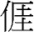 【性別平等教育】俗語、歡喜來過年 ～二九暝幾何
第10單元線對稱圖形【性別平等教育】【家政教育】參、音樂人生
四、音樂百寶箱【生涯發展教育】【家政教育】【環境教育】肆、矯健身手十三.羽球高手5-1颱風地震應變通【性別平等教育】【人權教育】【海洋教育】蒙太奇創意拼貼語文天地四Review 2複習        Unit 3~Unit5幾何
第10單元線對稱圖形【性別平等教育】【家政教育】國語補救 教學200106~0112評量週〈閱讀列車〉秋雨◎環境教育◎家政教育Final Review 、期末考第二次      定期成績評量第三單元講古
第五課角還【性別平等教育】古詩吟唱～金縷衣、閩南語歌欣賞～天燈幾何
第10單元線對稱圖形【生涯發展教育】【資訊教育】【環境教育】參、音樂人生
四、音樂百寶箱【生涯發展教育】【家政教育】【環境教育】評量週肆、矯健身手十三.羽球高手5-2火災意外慎因應【性別平等教育】【人權教育】【海洋教育】元氣一班寫真書評量週〈閱讀列車〉秋雨◎環境教育◎家政教育Final Review 、期末考第二次      定期成績評量幾何
第10單元線對稱圖形【生涯發展教育】【資訊教育】【環境教育】數學補救 教學210113~0119休業式成果發表會、休業式第三單元講古
第五課角還【資訊教育】總複習參、音樂人生
四、音樂百寶箱【生涯發展教育】【家政教育】【環境教育】休業式5-2火災意外慎因應【性別平等教育】【人權教育】【海洋教育】元氣一班寫真書休業式成果發表會、休業式國語補救 教學週次日期各領域教學進度（27節）各領域教學進度（27節）各領域教學進度（27節）各領域教學進度（27節）各領域教學進度（27節）各領域教學進度（27節）各領域教學進度（27節）各領域教學進度（27節）各領域教學進度（27節）各領域教學進度（27節）彈性學習節數( 5節)彈性學習節數( 5節)彈性學習節數( 5節)彈性學習節數( 5節)彈性學習節數( 5節)週次日期語文（8）語文（8）語文（8）語文（8）數學（4）社會（3）自然與生活科技（3）藝術與人文（3）健康與體育（3）綜合活動（3）資訊課程（1）國語（1）英文（1）數學（1）學校行事及教師自行規劃（1）週次日期國語（6）英文（1）本土語言（1）本土語言（1）數學（4）社會（3）自然與生活科技（3）藝術與人文（3）健康與體育（3）綜合活動（3）資訊課程（1）國語（1）英文（1）數學（1）學校行事及教師自行規劃（1）週次日期國語（6）英文（1）客語閩語數學（4）社會（3）自然與生活科技（3）藝術與人文（3）健康與體育（3）綜合活動（3）資訊課程（1）國語（1）英文（1）數學（1）學校行事及教師自行規劃（1）10210~0216第壹單元書香處處飄第一課為一本書留一種味道◎家政教育圖示介紹、角色介紹、發音複習表第一單元福爾摩沙
第一課一二三過臺灣【生涯發展教育】【家政教育】【環境教育】一、快樂的囡仔時 1.歇睏日數與量
第1單元分數【人權教育】
【生涯發展教育】
【性別平等教育】一、日本統治下的臺灣第1課臺灣人民的抗日運動◎人權教育◎海洋教育單元1星星的世界1.認識星座◎性別平等教育◎環境教育◎資訊教育◎生涯發展教育壹、藝術就在你身邊
一、圖紋與生活【生涯發展教育】【家政教育】壹、健康防護站一.消費停看聽◎家政教育◎人權教育一、快樂做自己1.角色大探索【生涯發展教育】資訊倫理與安全健康上網課程第壹單元書香處處飄第一課為一本書留一種味道◎家政教育圖示介紹、角色介紹、發音複習表數與量
第1單元分數【人權教育】
【生涯發展教育】
【性別平等教育】國語補救教學20217~0223第壹單元書香處處飄第二課讀書報告─佐賀的超級阿嬤◎家政教育◎生涯發展教育一星期七天的名稱Unit 1   What Day Is Today?第一單元福爾摩沙
第一課一二三過臺灣【生涯發展教育】【家政教育】一、快樂的囡仔時 1.歇睏日數與量
第1單元分數【環境教育】一、日本統治下的臺灣第2課殖民統治下的臺灣社會◎人權教育單元1星星的世界1.認識星座◎性別平等教育◎環境教育◎資訊教育◎生涯發展教育壹、藝術就在你身邊
一、圖紋與生活【生涯發展教育】【家政教育】壹、健康防護站一.消費停看聽◎家政教育◎人權教育一、快樂做自己1.角色大探索【生涯發展教育】進入Excel的世界第壹單元書香處處飄第二課讀書報告─佐賀的超級阿嬤◎家政教育◎生涯發展教育一星期七天的名稱Unit 1   What Day Is Today?數與量
第1單元分數【環境教育】數學補救教學30224~0302第壹單元書香處處飄第三課怎樣成為小作家◎家政教育◎生涯發展教育一星期七天的名稱Unit 1   What Day Is Today?第一單元福爾摩沙
第一課一二三過臺灣【生涯發展教育】【家政教育】一、快樂的囡仔時 1.歇睏日數與量、幾何
第2單元長方體和正方體的體積【人權教育】
【家政教育】
【資訊教育】一、日本統治下的臺灣〈社會放大鏡〉臺北府北門的時空跨越◎海洋教育單元1星星的世界2.觀測星空◎性別平等教育◎環境教育◎資訊教育◎生涯發展教育壹、藝術就在你身邊
二、繪畫與生活【人權教育】【生涯發展教育】【性別平等教育】【家政教育】壹、健康防護站二.寶貝奶奶的健康◎家政教育◎人權教育一、快樂做自己2.調整與嘗試【生涯發展教育】進入Excel的世界第壹單元書香處處飄第三課怎樣成為小作家◎家政教育◎生涯發展教育一星期七天的名稱Unit 1   What Day Is Today?數與量、幾何
第2單元長方體和正方體的體積【人權教育】
【家政教育】
【資訊教育】書法課程40303~0309第壹單元書香處處飄第四課小兔彼得和波特小姐◎環境教育◎生涯發展教育◎性別平等教育一星期七天的名稱Unit 1   What Day Is Today?第一單元福爾摩沙
第一課一二三過臺灣【生涯發展教育】【家政教育】一、快樂的囡仔時 2.鬥陣來tshit4 tho5數與量、幾何
第2單元長方體和正方體的體積【生涯發展教育】二、戰後臺灣的政治發展第1課從威權到民主化◎人權教育單元1星星的世界3.星星的移動◎性別平等教育◎環境教育◎資訊教育◎生涯發展教育壹、藝術就在你身邊
二、繪畫與生活【人權教育】【生涯發展教育】【性別平等教育】【家政教育】壹、健康防護站三.無毒家園◎人權教育一、快樂做自己3.盡情的展現【生涯發展教育】通訊錄大變身第壹單元書香處處飄第四課小兔彼得和波特小姐◎環境教育◎生涯發展教育◎性別平等教育一星期七天的名稱Unit 1   What Day Is Today?數與量、幾何
第2單元長方體和正方體的體積【生涯發展教育】書法課程50310~0316語文天地一交通工具Unit 2   How Do You Go to Red House?第一單元福爾摩沙
第二課臺灣食透透【生涯發展教育】【性別平等教育】一、快樂的囡仔時 2.鬥陣來tshit4 tho5數與量
第3單元容積【家政教育】二、戰後臺灣的政治發展第2課民主政治的運作◎性別平等教育◎人權教育單元1星星的世界3.星星的移動◎性別平等教育◎環境教育◎資訊教育◎生涯發展教育壹、藝術就在你身邊
三、漫畫與生活【生涯發展教育】【性別平等教育】【家政教育】壹、健康防護站三.無毒家園◎人權教育二、與壓力共處1.壓力在哪裡【生涯發展教育】通訊錄大變身語文天地一交通工具Unit 2   How Do You Go to Red House?數與量
第3單元容積【家政教育】品德教育60317~0323第貳單元愛的協奏曲第五課八歲，一個人去旅行◎家政教育交通工具Unit 2   How Do You Go to Red House?第一單元福爾摩沙
第二課臺灣食透透【家政教育】【環境教育】一、快樂的囡仔時 2.鬥陣來tshit4 tho5數與量
第3單元容積【資訊教育】二、戰後臺灣的政治發展第2課民主政治的運作◎性別平等教育◎人權教育單元2動物的生活1.動物的行為◎環境教育◎資訊教育壹、藝術就在你身邊
三、漫畫與生活【生涯發展教育】【性別平等教育】【家政教育】貳、青春組曲四.飛躍的青春◎性別平等教育◎家政教育◎人權教育◎生涯發展教育二、與壓力共處1.壓力在哪裡【生涯發展教育】卡哇依行事曆第貳單元愛的協奏曲第五課八歲，一個人去旅行◎家政教育交通工具Unit 2   How Do You Go to Red House?數與量
第3單元容積【資訊教育】書法課程70324~0330第貳單元愛的協奏曲第六課凝聚愛的每一哩路◎家政教育◎生涯發展教育交通工具Unit 2   How Do You Go to Red House?第一單元福爾摩沙
第二課臺灣食透透【生涯發展教育】【家政教育】一、快樂的囡仔時 2.鬥陣來tshit4 tho5數與量
第4單元時間的計算【人權教育】
【生涯發展教育】
【家政教育】二、戰後臺灣的政治發展〈社會放大鏡〉理性參與民主政治◎人權教育單元2動物的生活1.動物的行為◎環境教育◎資訊教育貳、表演任我行
一、「戲」說從頭【人權教育】【性別平等教育】【環境教育】貳、青春組曲五.家和萬事興◎性別平等教育◎家政教育◎生涯發展教育二、與壓力共處2.正向的思考【家政教育】【生涯發展教育】卡哇依行事曆第貳單元愛的協奏曲第六課凝聚愛的每一哩路◎家政教育◎生涯發展教育交通工具Unit 2   How Do You Go to Red House?數與量
第4單元時間的計算【人權教育】
【生涯發展教育】
【家政教育】書法課程80331~0406第貳單元愛的協奏曲第七課一針一線縫進母愛◎家政教育◎生涯發展教育Review 1複習        Unit1~Unit 2 第一單元福爾摩沙
第二課臺灣食透透【生涯發展教育】【環境教育】二、咱的故鄉 3.迎媽祖代數
第5單元符號代表數【生涯發展教育】【資訊教育】三、臺灣的社會變遷與文化第1課臺灣社會的變遷◎環境教育◎性別平等教育◎人權教育◎家政教育單元2動物的生活2.動物的生殖方式◎性別平等教育◎環境教育◎資訊教育貳、表演任我行
一、「戲」說從頭【人權教育】【性別平等教育】【環境教育】參、樂活跑碰跳六.班際大隊接力賽二、與壓力共處2.正向的思考【家政教育】【生涯發展教育】卡哇依行事曆第貳單元愛的協奏曲第七課一針一線縫進母愛◎家政教育◎生涯發展教育Review 1複習        Unit1~Unit 2 代數
第5單元符號代表數【生涯發展教育】【資訊教育】數學補救教學90407~0413語文天地二Culture & Festivals   Easter第一單元福爾摩沙
童謠欣賞客家年俗【家政教育】二、咱的故鄉 3.迎媽祖數與量、幾何、代數
綜合與應用（一）【人權教育】【生涯發展教育】
【性別平等教育】【海洋教育】三、臺灣的社會變遷與文化第1課臺灣社會的變遷◎環境教育◎性別平等教育◎人權教育◎家政教育單元2動物的生活3.幫動物做分類◎性別平等教育◎資訊教育◎生涯發展教育◎環境教育貳、表演任我行
二、戲劇造形百寶箱【性別平等教育】【家政教育】參、樂活跑碰跳七.急行跳遠性別平等教育課程班級成績紀錄語文天地二Culture & Festivals   Easter數與量、幾何、代數
綜合與應用（一）【人權教育】【生涯發展教育】
【性別平等教育】【海洋教育】性別平等課程100414~0420評量週〈閱讀列車〉給孩子的一封信◎家政教育◎生涯發展教育五官；身體部位Unit 3  What’s Wrong?第一次     定期成績評量第二單元科技新朋友
第三課電視【家政教育】【環境教育】二、咱的故鄉 3.迎媽祖數與量、幾何
第6單元表面積【家政教育】評量週三、臺灣的社會變遷與文化第2課臺灣的文化傳承與創新〈社會放大鏡〉求新求變的臺灣布袋戲◎資訊教育◎人權教育◎生涯發展教育◎家政教育◎海洋教育評量週單元2動物的生活3.幫動物做分類◎性別平等教育◎資訊教育◎生涯發展教育◎環境教育貳、表演任我行
二、戲劇造形百寶箱【生涯發展教育】【性別平等教育】【家政教育】評量週參、樂活跑碰跳八.旋轉之美三、戶外活動樂趣多2.旅遊活動計畫【資訊教育】【海洋教育】班級成績紀錄評量週〈閱讀列車〉給孩子的一封信◎家政教育◎生涯發展教育五官；身體部位Unit 3  What’s Wrong?第一次     定期成績評量數與量、幾何
第6單元表面積【家政教育】國語補救教學110421~0427第參單元用心看世界第八課天涯若比鄰◎環境教育◎家政教育◎資訊教育五官；身體部位Unit 3  What’s Wrong?第二單元科技新朋友
第三課電視【家政教育】
【資訊教育】【環境教育】二、咱的故鄉 4.「鹿仔港」的由來數與量、幾何
第6單元表面積第7單元小數【生涯發展教育】
【性別平等教育】四、規範面面觀第1課生活中的規範◎人權教育單元3水溶液的性質1.各種水溶液◎性別平等教育◎環境教育貳、表演任我行
三、話說傳統、「戲」往開來【生涯發展教育】
【家政教育】參、樂活跑碰跳八.旋轉之美三、戶外活動樂趣多3.戶外活動跨步走【環境教育】班級成績紀錄第參單元用心看世界第八課天涯若比鄰◎環境教育◎家政教育◎資訊教育五官；身體部位Unit 3  What’s Wrong?數與量、幾何
第6單元表面積第7單元小數【生涯發展教育】
【性別平等教育】數學補救教學120428~0504第參單元用心看世界第九課尼泊爾少年◎家政教育◎生涯發展教育五官；身體部位Unit 3  What’s Wrong?第二單元科技新朋友
第三課電視【生涯發展教育】【家政教育】【資訊教育】【環境教育】二、咱的故鄉 4.「鹿仔港」的由來數與量
第7單元小數【性別平等教育】【家政教育】四、規範面面觀第2課生活中的法律◎人權教育單元3水溶液的性質2.水溶液的酸鹼性◎性別平等教育◎環境教育◎資訊教育◎家政教育◎人權教育◎生涯發展教育貳、表演任我行
三、話說傳統、「戲」往開來【生涯發展教育】
【家政教育】參、樂活跑碰跳九.武術高手性別平等教育課程假期旅遊報告第參單元用心看世界第九課尼泊爾少年◎家政教育◎生涯發展教育五官；身體部位Unit 3  What’s Wrong?數與量
第7單元小數【性別平等教育】【家政教育】性別平等課程130505~0511第參單元用心看世界第十課橘色打掃龍◎家政教育◎生涯發展教育日常生活(三)生活習慣Unit 4   It’s Time to Go to Bed第二單元科技新朋友
第三課電視【生涯發展教育】【家政教育】【資訊教育】【環境教育】二、咱的故鄉 4.「鹿仔港」的由來數與量
第7單元小數【性別平等教育】【資訊教育】四、規範面面觀〈社會放大鏡〉博愛座　給誰坐？◎人權教育單元3水溶液的性質2.水溶液的酸鹼性◎性別平等教育◎環境教育◎資訊教育◎家政教育◎人權教育◎生涯發展教育參、音樂的禮讚
一、搖籃曲【人權教育】【性別平等教育】參、樂活跑碰跳十.一起來玩巧固球性別平等教育課程假期旅遊報告第參單元用心看世界第十課橘色打掃龍◎家政教育◎生涯發展教育日常生活(三)生活習慣Unit 4   It’s Time to Go to Bed數與量
第7單元小數【性別平等教育】【資訊教育】性別平等課程140512~0518第參單元用心看世界第十一課根本沒想到◎家政教育日常生活(三)生活習慣Unit 4   It’s Time to Go to Bed第二單元科技新朋友
第四課萬能个朋友【生涯發展教育】【性別平等教育】二、咱的故鄉  4.「鹿仔港」的由來數與量
第8單元生活中的大單位【性別平等教育】【資訊教育】五、城鄉發展與區域特色第1課臺灣的城鄉◎海洋教育單元3水溶液的性質2.水溶液的酸鹼性◎性別平等教育◎環境教育◎資訊教育◎家政教育◎人權教育◎生涯發展教育參、音樂的禮讚
一、搖籃曲【人權教育】【性別平等教育】【環境教育】參、樂活跑碰跳十.一起來玩巧固球四、互動調色盤1.發現他人特質【性別平等教育】身體質量指數BMI第參單元用心看世界第十一課根本沒想到◎家政教育日常生活(三)生活習慣Unit 4   It’s Time to Go to Bed數與量
第8單元生活中的大單位【性別平等教育】【資訊教育】國語補救教學150519~0525語文天地三日常生活(三)生活習慣Unit 4   It’s Time to Go to Bed第二單元科技新朋友
第四課萬能个朋友【生涯發展教育】【性別平等教育】
【環境教育】三、海洋世界 5.白海豬仔心驚驚數與量
第8單元生活中的大單位【性別平等教育】【資訊教育】五、城鄉發展與區域特色第1課臺灣的城鄉◎海洋教育單元3水溶液的性質3.水溶液的導電性◎性別平等教育◎家政教育◎生涯發展教育參、音樂的禮讚
二、傳唱藝術瑰寶【人權教育】【性別平等教育】【環境教育】肆、運動你我他十一.跳箱高手四、互動調色盤2.我懂你的心【性別平等教育】身體質量指數BMI語文天地三日常生活(三)生活習慣Unit 4   It’s Time to Go to Bed數與量
第8單元生活中的大單位【性別平等教育】【資訊教育】數學補救教學160526~0601第肆單元文明時光機第十二課沉默的動物園◎家政教育休閒嗜好Unit 5  What Do You Like to Do?第二單元科技新朋友
第四課萬能个朋友【生涯發展教育】【家政教育】【資訊教育】
【環境教育】三、海洋世界 5.白海豬仔心驚驚數與量
第9單元比率與百分率【生涯發展教育】
【家政教育】【資訊教育】五、城鄉發展與區域特色第2課臺灣本島的區域特色◎資訊教育◎環境教育◎人權教育單元4力與運動1.力的測量◎資訊教育◎生涯發展教育參、音樂的禮讚
二、傳唱藝術瑰寶【人權教育】【性別平等教育】【環境教育】肆、運動你我他十一.跳箱高手四、互動調色盤2.我懂你的心【性別平等教育】BMI體位統計圖表第肆單元文明時光機第十二課沉默的動物園◎家政教育休閒嗜好Unit 5  What Do You Like to Do?數與量
第9單元比率與百分率【生涯發展教育】
【家政教育】【資訊教育】國語補救教學170601~0608第肆單元文明時光機第十三課被埋葬了的城市◎家政教育休閒嗜好Unit 5  What Do You Like to Do?第二單元科技新朋友
客家大戲三山國王傳奇【家政教育】三、海洋世界 5.白海豬仔心驚驚數與量
第9單元比率與百分率【人權教育】
【家政教育】五、城鄉發展與區域特色〈社會放大鏡〉昔日的國防第一線—金門與馬祖◎環境教育單元4力與運動1.力的測量◎資訊教育◎生涯發展教育參、音樂的禮讚
三、自然的吟唱【資訊教育】
【環境教育】肆、運動你我他十二.大家來跳竹竿舞五、聽見喝采與卓見1.欣賞你我他【人權教育】【生涯發展教育】BMI體位統計圖表第肆單元文明時光機第十三課被埋葬了的城市◎家政教育休閒嗜好Unit 5  What Do You Like to Do?數與量
第9單元比率與百分率【人權教育】
【家政教育】數學補救教學180609~0615第肆單元文明時光機第十四地下護衛軍◎家政教育◎人權教育休閒嗜好Unit 5  What Do You Like to Do?第三單元客家
第五課客家人【性別平等教育】【家政教育】三、海洋世界 5.白海豬仔心驚驚幾何
第10單元立體形體【生涯發展教育】
【性別平等教育】六、臺灣的自然資源第1課資源的開發◎資訊教育◎環境教育單元4力與運動2.摩擦力◎性別平等教育◎資訊教育◎生涯發展教育參、音樂的禮讚
三、自然的吟唱【資訊教育】
【環境教育】肆、運動你我他十三.單槓運動我最行五、聽見喝采與卓見1.欣賞你我他【人權教育】【生涯發展教育】BMI體位統計圖表第肆單元文明時光機第十四地下護衛軍◎家政教育◎人權教育休閒嗜好Unit 5  What Do You Like to Do?幾何
第10單元立體形體【生涯發展教育】
【性別平等教育】國語補救教學190616~0622語文天地四Review 2複習        Unit13~Unit5第二次     定期成績評量第三單元客家
第五課客家人【生涯發展教育】【性別平等教育】【家政教育】俗語、傳統念謠～耕農歌幾何
第10單元立體形體【生涯發展教育】
【性別平等教育】
【資訊教育】六、臺灣的自然資源第2課永續經營◎資訊教育◎環境教育單元4力與運動2.摩擦力◎性別平等教育◎資訊教育◎生涯發展教育參、音樂的禮讚
四、動物狂歡節【人權教育】【生涯發展教育】【資訊教育】【環境教育】肆、運動你我他十四.排球高手五、聽見喝采與卓見2.溝通與接納【人權教育】【生涯發展教育】水果單字大車拼語文天地四Review 2複習        Unit13~Unit5第二次     定期成績評量幾何
第10單元立體形體【生涯發展教育】
【性別平等教育】
【資訊教育】數學補救教學200623~0629評量週休業式〈閱讀列車〉穿越地球◎家政教育結業式第三單元客家
第五課客家人【生涯發展教育】【性別平等教育】【家政教育】古詩吟唱～夜雨寄北、閩南語歌欣賞～月光掖佇東門城數與量、幾何
綜合與應用（二）【生涯發展教育】
【資訊教育】
【環境教育】評量週休業式六、臺灣的自然資源〈社會放大鏡〉蘭花王國在臺灣◎環境教育評量週休業式單元4力與運動3.物體運動的快慢◎性別平等教育◎資訊教育◎生涯發展教育參、音樂的禮讚
四、動物狂歡節【人權教育】【生涯發展教育】【資訊教育】【環境教育】評量週休業式肆、運動你我他十四.排球高手五、聽見喝采與卓見2.溝通與接納【人權教育】【生涯發展教育】水果單字大車拼評量週休業式〈閱讀列車〉穿越地球◎家政教育結業式數與量、幾何
綜合與應用（二）【生涯發展教育】
【資訊教育】
【環境教育】國語補救教學週次日期各領域教學進度（27節）各領域教學進度（27節）各領域教學進度（27節）各領域教學進度（27節）各領域教學進度（27節）各領域教學進度（27節）各領域教學進度（27節）各領域教學進度（27節）各領域教學進度（27節）各領域教學進度（27節）彈性學習節數( 5節)彈性學習節數( 5節)彈性學習節數( 5節)彈性學習節數( 5節)彈性學習節數( 5節)週次日期語文（8）語文（8）語文（8）語文（8）數學（4）社會（3）自然與生活科技（3）藝術與人文（3）健康與體育（3）綜合活動（3）資訊課程（1）國語（1）英文（1）數學（1）學校行事及教師自行規劃（1）週次日期國語（6）英文（1）本土語言（1）本土語言（1）數學（4）社會（3）自然與生活科技（3）藝術與人文（3）健康與體育（3）綜合活動（3）資訊課程（1）國語（1）英文（1）數學（1）學校行事及教師自行規劃（1）週次日期國語（6）英文（1）客語閩語數學（4）社會（3）自然與生活科技（3）藝術與人文（3）健康與體育（3）綜合活動（3）資訊課程（1）國語（1）英文（1）數學（1）學校行事及教師自行規劃（1）10826~0901第壹單元旅人之歌
第一課旅客留言簿
【環境教育】英語入學輔導週角色介紹、  圖示介紹第一單元恁古琢
第一課仰會恁堵好【生涯發展教育】一、對臺灣看世界1.伴手數與量
第1單元　最大公因數與最小公倍數【環境教育】第一單元臺灣的自然資源與物產
第1課資源與生活【海洋教育】【環境教育】一、多變的天氣
1.大氣中的水【生涯發展教育】【性別平等教育】【海洋教育】【資訊教育】【環境教育】壹、藝想新世界
一、視覺藝術點線面【人權教育】【生涯發展教育】1-1來打羽球【性別平等教育】【生涯發展教育】一、良好的家人互動1.讓我更懂你◎家政教育資訊倫理與安全健康上網課程第壹單元旅人之歌
第一課旅客留言簿
【環境教育】英語入學輔導週角色介紹、  圖示介紹數與量
第1單元　最大公因數與最小公倍數【環境教育】國語補救教學20902~0908第壹單元旅人之歌
第二課遊走在世界的市場裡
【人權教育】【生涯發展教育】【資訊教育】國家Unit 1   Where Are You From?第一單元恁古琢
第一課仰會恁堵好【生涯發展教育】一、對臺灣看世界1.伴手數與量
第1單元　最大公因數與最小公倍數【生涯發展教育】【家政教育】第一單元臺灣的自然資源與物產
第1課資源與生活【海洋教育】【環境教育】一、多變的天氣
1.大氣中的水【生涯發展教育】【性別平等教育】【海洋教育】【資訊教育】【環境教育】壹、藝想新世界
一、視覺藝術點線面【人權教育】【生涯發展教育】【性別平等教育】【家政教育】1-1來打羽球【性別平等教育】【生涯發展教育】一、良好的家人互動1.讓我更懂你◎家政教育影像與動畫第壹單元旅人之歌
第二課遊走在世界的市場裡
【人權教育】【生涯發展教育】【資訊教育】國家Unit 1   Where Are You From?數與量
第1單元　最大公因數與最小公倍數【生涯發展教育】【家政教育】數學補救教學30909~0915第壹單元旅人之歌
第三課我乘雲朵歸來
【資訊教育】【環境教育】國家Unit 1   Where Are You From?第一單元恁古琢
第一課仰會恁堵好【生涯發展教育】一、對臺灣看世界1.伴手數與量、代數
第2單元　分數的除法【生涯發展教育】【家政教育】第一單元臺灣的自然資源與物產
第2課物產概況【海洋教育】【環境教育】一、多變的天氣
2.認識天氣圖【生涯發展教育】【性別平等教育】【海洋教育】【資訊教育】壹、藝想新世界
一、視覺藝術點線面【人權教育】【生涯發展教育】【性別平等教育】【家政教育】1-2排球高手【性別平等教育】【生涯發展教育】一、良好的家人互動2.貼心的服務◎家政教育影像與動畫第壹單元旅人之歌
第三課我乘雲朵歸來
【資訊教育】【環境教育】國家Unit 1   Where Are You From?數與量、代數
第2單元　分數的除法【生涯發展教育】【家政教育】國語補救教學40916~0922第壹單元旅人之歌
第四課再別康橋
【生涯發展教育】【資訊教育】【環境教育】國家Unit 1   Where Are You From?第一單元恁古琢
第一課仰會恁堵好【生涯發展教育】一、對臺灣看世界2.出國去觀光數與量、代數
第2單元　分數的除法【性別平等教育】【家政教育】【海洋教育】【環境教育】第一單元臺灣的自然資源與物產
第2課物產概況【海洋教育】【環境教育】一、多變的天氣
2.認識天氣圖【生涯發展教育】【性別平等教育】【海洋教育】【資訊教育】壹、藝想新世界
二、視覺藝術大進擊【人權教育】【生涯發展教育】【性別平等教育】【家政教育】1-2排球高手【性別平等教育】【生涯發展教育】性別平等教育課程動態賀卡傳心意第壹單元旅人之歌
第四課再別康橋
【生涯發展教育】【資訊教育】【環境教育】國家Unit 1   Where Are You From?數與量、代數
第2單元　分數的除法【性別平等教育】【家政教育】【海洋教育】【環境教育】性別平等教育50923~0929第壹單元旅人之歌
統整活動一
【資訊教育】科目Unit 2      We Have Science Class on Monday第一單元恁古琢
第二課到底麼人贏【人權教育】【生涯發展教育】一、對臺灣看世界2.出國去觀光統計
第3單元　長條圖與折線圖【人權教育】【生涯發展教育】第二單元生產與消費
第1課生產活動面面觀【生涯發展教育】一、多變的天氣
3.颱風與防災【性別平等教育】【海洋教育】【資訊教育】【環境教育】壹、藝想新世界
二、視覺藝術大進擊【人權教育】【生涯發展教育】【性別平等教育】【家政教育】1-3快打旋風【性別平等教育】【生涯發展教育】二、你我更靠近1.互動有訣竅◎家政教育動態賀卡傳心意第壹單元旅人之歌
統整活動一
【資訊教育】科目Unit 2      We Have Science Class on Monday統計
第3單元　長條圖與折線圖【人權教育】【生涯發展教育】品德教育60930~1006第貳單元溫情處處
第五課滿修女採訪記
【人權教育】科目Unit 2      We Have Science Class on Monday第一單元恁古琢
第二課到底麼人贏【人權教育】【生涯發展教育】一、對臺灣看世界2.出國去觀光數與量
數學樂園
第4單元　小數的除法【人權教育】【生涯發展教育】第二單元生產與消費
第1課生產活動面面觀【生涯發展教育】二、聲音與樂器
1.聲音的產生與傳播【生涯發展教育】【性別平等教育】壹、藝想新世界
三、版畫藝術【生涯發展教育】【家政教育】【環境教育】2-1人際交流【生涯發展教育】【家政教育】二、你我更靠近1.互動有訣竅◎家政教育爆笑公仔超可愛第貳單元溫情處處
第五課滿修女採訪記
【人權教育】科目Unit 2      We Have Science Class on Monday數與量
數學樂園
第4單元　小數的除法【人權教育】【生涯發展教育】書法教學71007~1013第貳單元溫情處處
第六課動物世界的溫情
【人權教育】【性別平等教育】【資訊教育】科目Unit 2      We Have Science Class on Monday第一單元恁古琢
第二課到底麼人贏【人權教育】【生涯發展教育】一、對臺灣看世界2.出國去觀光數與量
第4單元　小數的除法【資訊教育】第二單元生產與消費
第2課消費與生活【家政教育】二、聲音與樂器
2.多樣的聲音【生涯發展教育】【性別平等教育】壹、藝想新世界
三、版畫藝術【生涯發展教育】【家政教育】【環境教育】2-2拒絕的藝術2-3化解衝突【生涯發展教育】性別平等教育課程爆笑公仔超可愛第貳單元溫情處處
第六課動物世界的溫情
【人權教育】【性別平等教育】【資訊教育】科目Unit 2      We Have Science Class on Monday數與量
第4單元　小數的除法【資訊教育】性別平等教育81014~1020第貳單元溫情處處
第七課助人就是在助己
【環境教育】Review 1複習        Unit1~Unit 2 第一單元恁古琢
第二課到底麼人贏【人權教育】【生涯發展教育】二、進步的科技3.電腦會曉揀塗豆數與量、幾何
第4單元　小數的除法第5單元　圓周長與扇形弧長【資訊教育】第二單元生產與消費
第2課消費與生活【家政教育】二、聲音與樂器
3.製作簡易樂器【生涯發展教育】【性別平等教育】貳、表演任我行
一、千變萬化的劇場【人權教育】【生涯發展教育】【性別平等教育】【環境教育】3-1原住民舞蹈之美【性別平等教育】【生涯發展教育】二、你我更靠近2.溝通管道多◎家政教育爆笑公仔超可愛第貳單元溫情處處
第七課助人就是在助己
【環境教育】Review 1複習        Unit1~Unit 2 數與量、幾何
第4單元　小數的除法第5單元　圓周長與扇形弧長【資訊教育】書法教學91021~1027第貳單元溫情處處
統整活動二
【資訊教育】【環境教育】動物(二)Unit 3   How Many Tigers Are There?第一單元恁古琢
童謠欣賞 月光華華【性別平等教育】【家政教育】二、進步的科技3.電腦會曉揀塗豆數與量、幾何
第5單元　圓周長與扇形弧長【資訊教育】第二單元生產與消費
第3課生產與消費的關係【家政教育】二、聲音與樂器
3.製作簡易樂器【生涯發展教育】【性別平等教育】貳、表演任我行
一、千變萬化的劇場【人權教育】【生涯發展教育】【性別平等教育】【環境教育】3-1原住民舞蹈之美【性別平等教育】【生涯發展教育】性別平等教育課程創意連拍真有趣第貳單元溫情處處
統整活動二
【資訊教育】【環境教育】動物(二)Unit 3   How Many Tigers Are There?數與量、幾何
第5單元　圓周長與扇形弧長【資訊教育】性別平等教育101028~1103閱讀樂園一
用心動腦話科學
【人權教育】
【生涯發展教育】
【資訊教育】
【環境教育】動物(二)Unit 3   How Many Tigers Are There?第二單元先民个智慧
第三課增廣昔時賢文（節錄）【生涯發展教育】【性別平等教育】二、進步的科技3.電腦會曉揀塗豆內部連結
綜合與應用一【人權教育】【生涯發展教育】【性別平等教育】第三單元投資理財與經濟活動
第1課貨幣與生活【生涯發展教育】二、聲音與樂器
4.噪音與防治【生涯發展教育】【性別平等教育】【環境教育】貳、表演任我行
二、我的創意小舞臺【生涯發展教育】【性別平等教育】【資訊教育】3-1原住民舞蹈之美【性別平等教育】【生涯發展教育】評量週三、暖化警戒綠色生活1.大自然的反撲◎環境教育◎家政教育◎海洋教育創意連拍真有趣閱讀樂園一
用心動腦話科學
【人權教育】
【生涯發展教育】
【資訊教育】
【環境教育】動物(二)Unit 3   How Many Tigers Are There?內部連結
綜合與應用一【人權教育】【生涯發展教育】【性別平等教育】數學補救教學111104~1110第參單元作家與作品──四時有感
第八課春天的雨
【資訊教育】動物(二)Unit 3   How Many Tigers Are There?第一次     定期成績評量第二單元先民个智慧
第三課增廣昔時賢文（節錄）【生涯發展教育】【性別平等教育】二、進步的科技3.電腦會曉揀塗豆數與量
第6單元　比、比值與正比【人權教育】【生涯發展教育】【性別平等教育】第三單元投資理財與經濟活動
第1課貨幣與生活【生涯發展教育】三、地表的變化
1.流水的作用【生涯發展教育】【性別平等教育】【海洋教育】【環境教育】貳、表演任我行
二、我的創意小舞臺【生涯發展教育】【性別平等教育】【資訊教育】【環境教育】3-2蛙泳【性別平等教育】【生涯發展教育】【海洋教育】三、暖化警戒綠色生活2.節能減碳行動◎環境教育◎家政教育◎海洋教育創意連拍真有趣第參單元作家與作品──四時有感
第八課春天的雨
【資訊教育】動物(二)Unit 3   How Many Tigers Are There?第一次     定期成績評量數與量
第6單元　比、比值與正比【人權教育】【生涯發展教育】【性別平等教育】書法教學121111~1117第參單元作家與作品──四時有感
第九課記得螢火蟲
【資訊教育】【環境教育】房間Unit 4   Are There Any Windows in the Dining Room?第二單元先民个智慧
第三課增廣昔時賢文（節錄）【生涯發展教育】【性別平等教育】三、溫暖的世界4.阿川真好禮數與量
第6單元　比、比值與正比【人權教育】【生涯發展教育】【性別平等教育】第三單元投資理財與經濟活動
第2課投資與理財【生涯發展教育】三、地表的變化
1.流水的作用【生涯發展教育】【性別平等教育】【海洋教育】【環境教育】貳、表演任我行
三、當戲曲遇見歌劇【人權教育】【生涯發展教育】【家政教育】3-2蛙泳【性別平等教育】【生涯發展教育】【海洋教育】三、暖化警戒綠色生活2.節能減碳行動◎環境教育◎家政教育◎海洋教育四格動漫愛說笑第參單元作家與作品──四時有感
第九課記得螢火蟲
【資訊教育】【環境教育】房間Unit 4   Are There Any Windows in the Dining Room?數與量
第6單元　比、比值與正比【人權教育】【生涯發展教育】【性別平等教育】書法教學131118~1124第參單元作家與作品──四時有感
第十課秋去秋來
【人權教育】房間Unit 4   Are There Any Windows in the Dining Room?第二單元先民个智慧
第四課敬字惜紙【家政教育】【環境教育】三、溫暖的世界4.阿川真好禮數與量
第6單元　比、比值與正比【生涯發展教育】【性別平等教育】第三單元投資理財與經濟活動
第2課投資與理財【生涯發展教育】三、地表的變化
2.岩石、礦物與土壤【生涯發展教育】【性別平等教育】【資訊教育】【環境教育】貳、表演任我行
三、當戲曲遇見歌劇【人權教育】【生涯發展教育】【家政教育】4-1消費停看聽【人權教育】【家政教育】三、暖化警戒綠色生活3.綠色生活達人◎環境教育◎家政教育◎海洋教育四格動漫愛說笑第參單元作家與作品──四時有感
第十課秋去秋來
【人權教育】房間Unit 4   Are There Any Windows in the Dining Room?數與量
第6單元　比、比值與正比【生涯發展教育】【性別平等教育】國語補救教學141125~1201第參單元作家與作品──四時有感
第十一課雪的銘印
【資訊教育】房間Unit 4   Are There Any Windows in the Dining Room?第二單元先民个智慧
第四課敬字惜紙【家政教育】【環境教育】三、溫暖的世界4.阿川真好禮幾何
第7單元　縮放圖與比例尺【生涯發展教育】【性別平等教育】第四單元法治你我他
第1課道德與法律【人權教育】三、地表的變化
2.岩石、礦物與土壤【生涯發展教育】【性別平等教育】【資訊教育】【環境教育】貳、表演任我行
三、當戲曲遇見歌劇【人權教育】【生涯發展教育】【家政教育】4-1消費停看聽【人權教育】【家政教育】三、暖化警戒綠色生活3.綠色生活達人◎環境教育◎家政教育◎海洋教育成長動畫寫真秀第參單元作家與作品──四時有感
第十一課雪的銘印
【資訊教育】房間Unit 4   Are There Any Windows in the Dining Room?幾何
第7單元　縮放圖與比例尺【生涯發展教育】【性別平等教育】數學補救教學151202~1208第參單元作家與作品──四時有感
統整活動三
【人權教育】【環境教育】職業Unit 5   What Do You Want to Be?第二單元先民个智慧
第四課敬字惜紙【家政教育】【環境教育】三、溫暖的世界5.風佮日頭幾何
第7單元　縮放圖與比例尺【資訊教育】第四單元法治你我他
第2課法律就在你身邊【人權教育】三、地表的變化
3.地震與防災【生涯發展教育】【性別平等教育】【資訊教育】【環境教育】參、音樂美樂地
一、音樂藝術點線面【性別平等教育】【家政教育】【環境教育】4-2消費高手【人權教育】【家政教育】四、生命的樂章1.生命軌跡◎性別平等教育◎環境教育成長動畫寫真秀第參單元作家與作品──四時有感
統整活動三
【人權教育】【環境教育】職業Unit 5   What Do You Want to Be?幾何
第7單元　縮放圖與比例尺【資訊教育】國語補救教學161209~1215第肆單元藝術天地
第十二課跳躍的音符
【性別平等教育】
【環境教育】職業Unit 5   What Do You Want to Be?第二單元先民个智慧
第四課敬字惜紙【家政教育】【環境教育】三、溫暖的世界5.風佮日頭數與量、幾何
第8單元　圓與扇形的面積【資訊教育】第四單元法治你我他
第3課法治與人權保障【人權教育】三、地表的變化
3.地震與防災【生涯發展教育】【性別平等教育】【資訊教育】【環境教育】參、音樂美樂地
一、音樂藝術點線面【性別平等教育】【環境教育】5-1短距離快跑5-2大隊接力【性別平等教育】四、生命的樂章1.生命軌跡◎性別平等教育◎環境教育超酷我們班第肆單元藝術天地
第十二課跳躍的音符
【性別平等教育】
【環境教育】職業Unit 5   What Do You Want to Be?數與量、幾何
第8單元　圓與扇形的面積【資訊教育】數學補救教學171216~1222第肆單元藝術天地
第十三課孫翠鳳和歌仔戲
【性別平等教育】【家政教育】
【資訊教育】職業Unit 5   What Do You Want to Be?第二單元先民个智慧
詩詞欣賞 賦新月【家政教育】三、溫暖的世界5.風佮日頭數與量、幾何
第8單元　圓與扇形的面積數學樂園【人權教育】【生涯發展教育】第五單元社會變遷
第1課從農業社會到工商業社會【環境教育】四、電磁作用
1.指北針與地磁【性別平等教育】【資訊教育】參、音樂美樂地
二．中西的音樂藝術【性別平等教育】【生涯發展教育】5-2大隊接力5-3練武強體魄【性別平等教育】【生涯發展教育】四、生命的樂章2.讓青春飛揚◎性別平等教育◎環境教育超酷我們班第肆單元藝術天地
第十三課孫翠鳳和歌仔戲
【性別平等教育】【家政教育】
【資訊教育】職業Unit 5   What Do You Want to Be?數與量、幾何
第8單元　圓與扇形的面積數學樂園【人權教育】【生涯發展教育】國語補救教學181223~1229第肆單元藝術天地
第十四課蒙娜麗莎的微笑
【人權教育】【性別平等教育】【家政教育】Review 2複習        Unit3~Unit 5 第三單元講古
第五課八仙過海【生涯發展教育】三、溫暖的世界5.風佮日頭數與量、代數
　第9單元規律問題【人權教育】【生涯發展教育】第五單元社會變遷
第2課家庭性別新關係【性別平等教育】四、電磁作用
2.電磁鐵【性別平等教育】參、音樂美樂地
二．中西的音樂藝術【性別平等教育】【生涯發展教育】5-3練武強體魄【性別平等教育】【生涯發展教育】五、關懷你我他1.族群溫馨情◎性別平等教育◎人權教育◎海洋教育超酷我們班第肆單元藝術天地
第十四課蒙娜麗莎的微笑
【人權教育】【性別平等教育】【家政教育】Review 2複習        Unit3~Unit 5 數與量、代數
　第9單元規律問題【人權教育】【生涯發展教育】數學補救教學191230~0105第肆單元藝術天地
統整活動四
【生涯發展教育】
【資訊教育】Culture＆Festivals: Chinese New Year第三單元講古
第五課八仙過海【生涯發展教育】俗語、古詩吟唱~楓橋夜泊數與量、代數
第9單元規律問題第10單元　等量公理【人權教育】【生涯發展教育】第六單元福爾摩沙我的家
第1課親近生活中的歷史【家政教育】四、電磁作用
2.電磁鐵【性別平等教育】參、音樂美樂地
二．中西的音樂藝術【性別平等教育】【生涯發展教育】6-1哪裡不一樣？【性別平等教育】五、關懷你我他1.族群溫馨情◎性別平等教育◎人權教育◎海洋教育成果應用展第肆單元藝術天地
統整活動四
【生涯發展教育】
【資訊教育】Culture＆Festivals: Chinese New Year數與量、代數
第9單元規律問題第10單元　等量公理【人權教育】【生涯發展教育】國語補救 教學200106~0112閱讀樂園二
煮酒論英雄
【人權教育】【生涯發展教育】
【資訊教育】Final Review 、期末考第三單元講古
第五課八仙過海【生涯發展教育】閩南語歌欣賞~感謝你的愛代數
第10單元　等量公理【環境教育】第六單元福爾摩沙我的家
第2課關心居住的大地【家政教育】【海洋教育】【環境教育】四、電磁作用
3.電磁鐵的應用【性別平等教育】【資訊教育】參、音樂美樂地
三、聽音樂說故事【生涯發展教育】【性別平等教育】【家政教育】【資訊教育】6-2拒絕騷擾與侵害【性別平等教育】【人權教育】評量週五、關懷你我他2.關懷無距離◎性別平等教育◎人權教育◎海洋教育成果應用展閱讀樂園二
煮酒論英雄
【人權教育】【生涯發展教育】
【資訊教育】Final Review 、期末考代數
第10單元　等量公理【環境教育】數學補救 教學210113~0119總複習
總複習
【生涯發展教育】
【資訊教育】英語入學輔導週角色介紹、  圖示介紹第三單元講古
第五課八仙過海【生涯發展教育】總複習內部連結
綜合與應用二【環境教育】第六單元福爾摩沙我的家
第2課關心居住的大地【家政教育】【海洋教育】【環境教育】四、電磁作用
3.電磁鐵的應用【性別平等教育】【資訊教育】參、音樂美樂地
三、聽音樂說故事【生涯發展教育】【性別平等教育】【家政教育】【資訊教育】6-3性別平等與自我肯定【性別平等教育】【生涯發展教育】【人權教育】【家政教育】休業式成果應用展總複習
總複習
【生涯發展教育】
【資訊教育】英語入學輔導週角色介紹、  圖示介紹內部連結
綜合與應用二【環境教育】國語補救 教學週次日期各領域教學進度（27節）各領域教學進度（27節）各領域教學進度（27節）各領域教學進度（27節）各領域教學進度（27節）各領域教學進度（27節）各領域教學進度（27節）各領域教學進度（27節）各領域教學進度（27節）各領域教學進度（27節）彈性學習節數( 5節)彈性學習節數( 5節)彈性學習節數( 5節)彈性學習節數( 5節)彈性學習節數( 5節)週次日期語文（8）語文（8）語文（8）語文（8）數學（4）社會（3）自然與生活科技（3）藝術與人文（3）健康與體育（3）綜合活動（3）資訊課程（1）國語（1）英文（1）數學（1）學校行事及教師自行規劃（1）週次日期國語（6）英文（1）本土語言（1）本土語言（1）數學（4）社會（3）自然與生活科技（3）藝術與人文（3）健康與體育（3）綜合活動（3）資訊課程（1）國語（1）英文（1）數學（1）學校行事及教師自行規劃（1）週次日期國語（6）英文（1）客語閩語數學（4）社會（3）自然與生活科技（3）藝術與人文（3）健康與體育（3）綜合活動（3）資訊課程（1）國語（1）英文（1）數學（1）學校行事及教師自行規劃（1）10210~0216第壹單元巧妙的語言
第一課不可以翻魚
【人權教育】【資訊教育】發音複習表、角色介紹、圖示介紹第一單元世界一家親
第一課出國遶尞【人權教育】一、鬥陣來參與 1.鬥陣做公益數與量
第1單元　小數與分數的四則運算【人權教育】【家政教育】第一單元放眼世界看文化
第一課宗教與人類生活【人權教育】一、力與運動
1.力的種類【生涯發展教育】【性別平等教育】壹．視覺驚艷
一．為你留影【生涯發展教育】【性別平等教育】【家政教育】一、好球開打1.攻守兼備【生涯發展教育】一、自主學習樂1.亮點大搜查◎性別平等教育◎生涯發展教育資訊倫理與安全健康上網課程第壹單元巧妙的語言
第一課不可以翻魚
【人權教育】【資訊教育】發音複習表、角色介紹、圖示介紹數與量
第1單元　小數與分數的四則運算【人權教育】【家政教育】國語補救教學20217~0223第壹單元巧妙的語言
第二課橘化為枳
【生涯發展教育】【資訊教育】【環境教育】服飾Unit 1   What Do You Want to Wear?第一單元世界一家親
第一課出國遶尞【人權教育】一、鬥陣來參與 1.鬥陣做公益數與量
第1單元　小數與分數的四則運算【生涯發展教育】【性別平等教育】第一單元放眼世界看文化
第一課宗教與人類生活【人權教育】一、力與運動
2.力的測量【生涯發展教育】【性別平等教育】壹．視覺驚艷
一．為你留影【生涯發展教育】【性別平等教育】【家政教育】一、好球開打1.攻守兼備【生涯發展教育】一、自主學習樂1.亮點大搜查◎性別平等教育◎生涯發展教育我的電子書第壹單元巧妙的語言
第二課橘化為枳
【生涯發展教育】【資訊教育】【環境教育】服飾Unit 1   What Do You Want to Wear?數與量
第1單元　小數與分數的四則運算【生涯發展教育】【性別平等教育】數學補救教學30224~0302第壹單元巧妙的語言
第三課自嘲是幽默的最高境界
【人權教育】【環境教育】服飾Unit 1   What Do You Want to Wear?第一單元世界一家親
第一課出國遶尞【人權教育】一、鬥陣來參與 1.鬥陣做公益數與量
第1單元　小數與分數的四則運算【人權教育】【性別平等教育】第一單元放眼世界看文化
第二課穿越時空看文化【人權教育】一、力與運動
2.力的測量【生涯發展教育】【性別平等教育】壹．視覺驚艷
二．我的故事書【生涯發展教育】【性別平等教育】【家政教育】一、好球開打2.誰「羽」爭鋒【生涯發展教育】【環境教育】一、自主學習樂2.我的學習計畫◎性別平等教育◎生涯發展教育我的電子書第壹單元巧妙的語言
第三課自嘲是幽默的最高境界
【人權教育】【環境教育】服飾Unit 1   What Do You Want to Wear?數與量
第1單元　小數與分數的四則運算【人權教育】【性別平等教育】書法課程40303~0309第壹單元 巧妙的語言
統整活動一
【生涯發展教育】【資訊教育】服飾Unit 1   What Do You Want to Wear?第一單元世界一家親
第一課出國遶尞【人權教育】一、鬥陣來參與 2.鬥陣做公益數與量、幾何
第2單元　角柱與圓柱【生涯發展教育】【性別平等教育】第一單元放眼世界看文化
第二課穿越時空看文化【人權教育】一、力與運動
2.力的測量【生涯發展教育】【性別平等教育】壹．視覺驚艷
二．我的故事書【生涯發展教育】【性別平等教育】【家政教育】一、好球開打2.誰「羽」爭鋒3.攻其不備【生涯發展教育】【環境教育】一、自主學習樂2.我的學習計畫◎性別平等教育◎生涯發展教育童話小書第壹單元 巧妙的語言
統整活動一
【生涯發展教育】【資訊教育】服飾Unit 1   What Do You Want to Wear?數與量、幾何
第2單元　角柱與圓柱【生涯發展教育】【性別平等教育】書法課程50310~0316第貳單元 萬物有情
第四課我不和你談論
【生涯發展教育】【資訊教育】【環境教育】公共場所Unit 2   Were You at the Bookstore Yesterday?第一單元世界一家親
第二課天穿日【人權教育】【家政教育】【海洋教育】二、臺語文真趣味 2.春天的花蕊數與量、幾何
第2單元　角柱與圓柱【人權教育】【性別平等教育】【家政教育】第一單元放眼世界看文化
第三課今日世界文化面面觀【人權教育】一、力與運動
3.摩擦力【生涯發展教育】【性別平等教育】壹．視覺驚艷
三．藝術瑰寶【人權教育】【家政教育】【資訊教育】【環境教育】一、好球開打3.攻其不備4.運動安全知多少【生涯發展教育】二、我的青春歲月1.特質大集合◎性別平等教育童話小書第貳單元 萬物有情
第四課我不和你談論
【生涯發展教育】【資訊教育】【環境教育】公共場所Unit 2   Were You at the Bookstore Yesterday?數與量、幾何
第2單元　角柱與圓柱【人權教育】【性別平等教育】【家政教育】品德教育60317~0323第貳單元萬物有情
第五課留得枇杷聽鳥鳴
【人權教育】【環境教育】公共場所Unit 2   Were You at the Bookstore Yesterday?第一單元世界一家親
第二課天穿日【人權教育】【家政教育】【海洋教育】二、臺語文真趣味 2.春天的花蕊數與量、幾何
第2單元　角柱與圓柱
數學樂園【性別平等教育】第二單元瞭望國際社會
第一課文化交流看世界【人權教育】一、力與運動
3.摩擦力【生涯發展教育】【性別平等教育】壹．視覺驚艷
三．藝術瑰寶【人權教育】【家政教育】【資訊教育】【環境教育】二、健康醫點通1.守護醫療資源2.就醫即時通【生涯發展教育】【家政教育】【人權教育】二、我的青春歲月1.特質大集合◎性別平等教育童話小書第貳單元萬物有情
第五課留得枇杷聽鳥鳴
【人權教育】【環境教育】公共場所Unit 2   Were You at the Bookstore Yesterday?數與量、幾何
第2單元　角柱與圓柱
數學樂園【性別平等教育】書法課程70324~0330第貳單元萬物有情
第六課樹的語言
【人權教育】【生涯發展教育】【環境教育】公共場所Unit 2   Were You at the Bookstore Yesterday?第一單元世界一家親
第二課天穿日【人權教育】【家政教育】【海洋教育】二、臺語文真趣味 2.春天的花蕊數與量、代數
第3單元　速率【生涯發展教育】【性別平等教育】第二單元瞭望國際社會
第一課文化交流看世界【人權教育】二、簡單機械
1.槓桿【生涯發展教育】【性別平等教育】貳．表演任我行
一‧導演開麥拉【人權教育】【生涯發展教育】【性別平等教育】【家政教育】【資訊教育】二、健康醫點通3.用藥保安康【生涯發展教育】二、我的青春歲月2.相處學問大◎性別平等教育童話小書第貳單元萬物有情
第六課樹的語言
【人權教育】【生涯發展教育】【環境教育】公共場所Unit 2   Were You at the Bookstore Yesterday?數與量、代數
第3單元　速率【生涯發展教育】【性別平等教育】書法課程80331~0406第貳單元萬物有情
統整活動二
【生涯發展教育】
【資訊教育】Culture＆Festivals: Earth Day第一單元世界一家親
第二課天穿日【人權教育】【家政教育】【海洋教育】二、臺語文真趣味 3.獅佮鳥鼠數與量、代數
第3單元　速率【人權教育】【性別平等教育】第二單元瞭望國際社會
第二課國際社會變化多【人權教育】二、簡單機械
1.槓桿【生涯發展教育】【性別平等教育】貳．表演任我行
一‧導演開麥拉【人權教育】【生涯發展教育】【性別平等教育】【家政教育】【資訊教育】三、鍛鍊好體能1.鐵人三項與耐力跑三、性別好互動1.成長新鮮事◎性別平等教育台灣真美麗第貳單元萬物有情
統整活動二
【生涯發展教育】
【資訊教育】Culture＆Festivals: Earth Day數與量、代數
第3單元　速率【人權教育】【性別平等教育】數學補救教學90407~0413閱讀樂園一
唐吉訶德——大戰風車
【生涯發展教育】
【資訊教育】Review 1複習        Unit1~Unit 2 第一單元世界一家親
第二課天穿日【人權教育】【家政教育】【海洋教育】二、臺語文真趣味 3.獅佮鳥鼠數與量、代數
第3單元　速率【性別平等教育】第二單元瞭望國際社會
第三課漫遊國際組織【人權教育】二、簡單機械
2.輪軸【生涯發展教育】【性別平等教育】貳．表演任我行
二‧好戲就要開鑼【人權教育】【生涯發展教育】【性別平等教育】【資訊教育】三、鍛鍊好體能2.異程接力3.練武好身手【生涯發展教育】性別平等課程台灣真美麗閱讀樂園一
唐吉訶德——大戰風車
【生涯發展教育】
【資訊教育】Review 1複習        Unit1~Unit 2 數與量、代數
第3單元　速率【性別平等教育】性別平等課程100414~0420第參單元生活與學習
第七課收集喜悅
【性別平等教育】
【環境教育】日常活動(一)Unit 3   What Did You Do Last Night?第一次     定期成績評量第二單元山歌客家情
山歌欣賞世界客家親【人權教育】二、臺語文真趣味 3.獅佮鳥鼠內部連結
綜合與應用一【家政教育】【環境教育】第二單元瞭望國際社會
第三課漫遊國際組織【人權教育】二、簡單機械
3.滑輪【生涯發展教育】【性別平等教育】貳．表演任我行
二‧好戲就要開鑼【人權教育】【生涯發展教育】【性別平等教育】【資訊教育】【環境教育】三、鍛鍊好體能3.練武好身手【生涯發展教育】評量週三、性別好互動2.發現心互動◎性別平等教育台灣真美麗第參單元生活與學習
第七課收集喜悅
【性別平等教育】
【環境教育】日常活動(一)Unit 3   What Did You Do Last Night?第一次     定期成績評量內部連結
綜合與應用一【家政教育】【環境教育】國語補救教學110421~0427第參單元生活與學習
第八課落花生
【人權教育】
【家政教育】
【資訊教育】日常活動(一)Unit 3   What Did You Do Last Night?第二單元山歌客家情
第三課歌仙──劉三妹【環境教育】【性別平等教育】二、臺語文真趣味 3.獅佮鳥鼠數與量、統計
第4單元　圓形圖【資訊教育】【性別平等教育】第二單元瞭望國際社會
第三課漫遊國際組織【人權教育】二、簡單機械
3.滑輪【生涯發展教育】【性別平等教育】貳．表演任我行
三‧現代表演藝術面面觀【人權教育】【生涯發展教育】【性別平等教育】【家政教育】【資訊教育】【環境教育】四、青春進行曲1.友誼的橋梁2.網路停看聽【性別平等教育】三、性別好互動2.發現心互動◎性別平等教育多國語言有聲書第參單元生活與學習
第八課落花生
【人權教育】
【家政教育】
【資訊教育】日常活動(一)Unit 3   What Did You Do Last Night?數與量、統計
第4單元　圓形圖【資訊教育】【性別平等教育】數學補救教學120428~0504第參單元 生活與學習
第九課用愛心說實話
【生涯發展教育】
【家政教育】日常活動(一)Unit 3   What Did You Do Last Night?第二單元山歌客家情
第三課歌仙──劉三妹【性別平等教育】【環境教育】二、臺語文真趣味 3.獅佮鳥鼠數與量、統計
第4單元　圓形圖【性別平等教育】【家政教育】【海洋教育】第三單元人文科技新世界
第一課世界e起來【資訊教育】二、簡單機械
4.齒輪、鏈條與動力傳送【生涯發展教育】【性別平等教育】貳．表演任我行
三‧現代表演藝術面面觀【人權教育】【生涯發展教育】【性別平等教育】【家政教育】【資訊教育】【環境教育】四、青春進行曲3.網路沉迷知多少【生涯發展教育】性別平等課程多國語言有聲書第參單元 生活與學習
第九課用愛心說實話
【生涯發展教育】
【家政教育】日常活動(一)Unit 3   What Did You Do Last Night?數與量、統計
第4單元　圓形圖【性別平等教育】【家政教育】【海洋教育】性別平等課程130505~0511第參單元生活與學習
統整活動三
【生涯發展教育】
【家政教育】
【資訊教育】日常活動(二)Unit 4   Did You Bake Cookies?第二單元山歌客家情
第三課歌仙──劉三妹【性別平等教育】【環境教育】三、感恩祝福 4.我已經大漢數與量、代數
第5單元　基準量與比較量【人權教育】【性別平等教育】第三單元 人文科技新世界
第二課科技危機與立法【環境教育】三、生物、環境與自然資源
1.臺灣的生態【性別平等教育】【海洋教育】【資訊教育】【環境教育】參、音樂美樂地
一‧跨「樂」世界【資訊教育】【人權教育】【性別平等教育】五、舞動青春1.斯洛伐克拍手舞【生涯發展教育】性別平等課程多國語言有聲書第參單元生活與學習
統整活動三
【生涯發展教育】
【家政教育】
【資訊教育】日常活動(二)Unit 4   Did You Bake Cookies?數與量、代數
第5單元　基準量與比較量【人權教育】【性別平等教育】性別平等課程140512~0518第肆單元擁抱未來
第十課撐開你的傘
【生涯發展教育】【資訊教育】日常活動(二)Unit 4   Did You Bake Cookies?第三單元感恩祝福
第四課六月•畢業【生涯發展教育】三、感恩祝福 4.我已經大漢數與量、代數
第5單元　基準量與比較量【生涯發展教育】【性別平等教育】第三單元人文科技新世界
第三課和諧共生新故鄉【環境教育】三、生物、環境與自然資源
1.臺灣的生態【性別平等教育】【海洋教育】【資訊教育】【環境教育】參、音樂美樂地
二‧民歌唱遊趣【性別平等教育】【人權教育】五、舞動青春2.方塊舞【性別平等教育】四、愛心不落人後2.在服務中成長◎性別平等教育◎人權教育PhotoCape把我們變漂亮囉第肆單元擁抱未來
第十課撐開你的傘
【生涯發展教育】【資訊教育】日常活動(二)Unit 4   Did You Bake Cookies?數與量、代數
第5單元　基準量與比較量【生涯發展教育】【性別平等教育】直笛練習150519~0525第肆單元擁抱未來
第十一課迎風
【生涯發展教育】
【資訊教育】日常活動(二)Unit 4   Did You Bake Cookies?第三單元感恩祝福
第四課六月•畢業【生涯發展教育】三、感恩祝福 4.我已經大漢數與量、代數
數學樂園
第6單元　怎樣解題【性別平等教育】第四單元永續經營地球村
第一課地球村的經濟趨勢【人權教育】三、生物、環境與自然資源
2.生物與環境【性別平等教育】【海洋教育】【資訊教育】【環境教育】參、音樂美樂地
二‧民歌唱遊趣【性別平等教育】【人權教育】五、舞動青春2.方塊舞【性別平等教育】五、世界一家親1.世界大不同◎性別平等教育◎家政教育◎人權教育PhotoCape把我們變漂亮囉第肆單元擁抱未來
第十一課迎風
【生涯發展教育】
【資訊教育】日常活動(二)Unit 4   Did You Bake Cookies?數與量、代數
數學樂園
第6單元　怎樣解題【性別平等教育】數學補救教學160526~0601第肆單元擁抱未來
統整活動四
【生涯發展教育】
【資訊教育】Review 1複習        Unit3~Unit4第三單元感恩祝福
第四課六月•畢業【生涯發展教育】三、感恩祝福 4.我已經大漢數與量、代數
第6單元　怎樣解題【人權教育】【生涯發展教育】【性別平等教育】第四單元永續經營地球村
第一課地球村的經濟趨勢【人權教育】三、生物、環境與自然資源
3.人類活動對生態的影響【性別平等教育】【海洋教育】【資訊教育】【環境教育】參、音樂美樂地
三‧音樂新「視」界【性別平等教育】【人權教育】六、食在安心1.餐飲衛生2.食安守門員【家政教育】五、世界一家親1.世界大不同◎性別平等教育◎家政教育◎人權教育PhotoCape把我們變漂亮囉第肆單元擁抱未來
統整活動四
【生涯發展教育】
【資訊教育】Review 1複習        Unit3~Unit4數與量、代數
第6單元　怎樣解題【人權教育】【生涯發展教育】【性別平等教育】國語補救教學170601~0608閱讀樂園二
冬末午後兩點半的高鐵
【生涯發展教育】
【資訊教育】【環境教育】Review 2複習        Unit3~Unit4畢業生   成績評量第三單元感恩祝福
第四課六月•畢業【生涯發展教育】俗語、俗語故事數與量、代數
第6單元　怎樣解題【性別平等教育】【生涯發展教育】第四單元永續經營地球村
第二課地球村的議題【人權教育】三、生物、環境與自然資源
3.人類活動對生態的影響【性別平等教育】【海洋教育】【資訊教育】【環境教育】參、音樂美樂地
三‧音樂新「視」界【性別平等教育】【人權教育】六、食在安心3.食品中毒解密4.食品安全之旅【生涯發展教育】五、世界一家親2.豐富新文化◎性別平等教育◎家政教育◎人權教育PhotoCape把我們變漂亮囉閱讀樂園二
冬末午後兩點半的高鐵
【生涯發展教育】
【資訊教育】【環境教育】Review 2複習        Unit3~Unit4畢業生   成績評量數與量、代數
第6單元　怎樣解題【性別平等教育】【生涯發展教育】數學補救教學180609~0615總複習
總複習
【生涯發展教育】
【資訊教育】第三單元感恩祝福
俗諺欣賞老古人言【環境教育】古詩吟唱～黃鶴樓送孟浩然之廣陵、閩南語歌欣賞～思念有你閣較媠內部連結
綜合與應用二【性別平等教育】第四單元永續經營地球村
第三課生生不息的地球村【人權教育】三、生物、環境與自然資源
4.資源開發與永續經營【性別平等教育】【海洋教育】【資訊教育】【環境教育】參、音樂美樂地
四‧愛的樂章【性別平等教育】畢業週評量週休業式五、世界一家親2.豐富新文化◎性別平等教育◎家政教育◎人權教育總複習總複習
總複習
【生涯發展教育】
【資訊教育】內部連結
綜合與應用二【性別平等教育】期末音樂練習190616~0622200623~0629